ЛИТОВЕЗЬКА СІЛЬСЬКА РАДАВОЛОДИМИР-ВОЛИНСЬКОГО  РАЙОНУ, ВОЛИНСЬКОЇ ОБЛАСТІПРОТОКОЛДванадцятої  сесії Литовезької сільської ради восьмого скликанняВід  30 вересня  2021 року                             с.Литовеж                                  Всього обрано: 22 депутатиПрисутні: на сесії 15 депутатів:         Сибіра Ольга Федорівна, Кузьмінчук Галина Анатоліївна, Кукоба Тетяна Петрівна, Романюк Іван Володимирович, Мошинський Андрій Миколайович, Величко Андрій Вікторович, Джура Ігор Анатолійович, Котилко Борис Борисович,  Клин  Андрій Леонідович, Боярська Тетяна Володимирівна, Жукова Мирослава Миколаїва, Кобзар Наталія Володимирівна,  Щокін Віталій Володимирович,  Касян Оксана Сергіївна, Ганюк Лілія Іванівна. Відсутні:  Громик  Олександр Іванович, Крась Андрій Васильович,  Іваницька Тетяна Іванівна, Гарасимчук Алла Володимирівна,  Баран Олександр Михайлович,  Соломенюк Михайло Сергійович, Киця Ірина Леонідівна.( з поважних причин)Запрошені:Райко О.І.- староста Заставненського старостинського округу;                       Цибуховський О.Д.- староста Заболотцівського старостинського округу;                                                               Мельник Ю.В.- староста Мовниківського старостинського округу.Сесію веде  сільський  голова  Литовезької сільської ради  -  Олена Касянчук.Для ведення протоколу засідання сесії необхідно обрати секретаря.Поступила пропозиція секретарем засідання обрати  діючого  секретаря – Жукову Мирославу Миколаївну.Питання ставиться на голосування.Проголосували:   «за» - одноголосно.Секретар засідання  -   Жукова Мирослава  Миколаївна.     На дванадцяту  сесію Литовезької сільської ради восьмого скликання прибуло  15  депутатів. Відповідно до пункту 12 статті 46 Закону України «Про місцеве самоврядування в Україні» сесія є правомочною. У кого є які пропозиції щодо початку роботи сесії? Поступила пропозиція роботу дванадцяту  сесію Литовезької  сільської ради восьмого  скликання розпочати. Хто за дану пропозицію прошу голосувати? Проти? Утримався? Голосували одноголосно. Сесію Литовезької сільської ради восьмого скликання оголошена відкритою.Депутати  сільської ради та присутні виконали Державний ГімнУкраїни,сільський  голова  Литовезької сільської ради Олена Касянчук, пропонує обрати лічильну комісію для проведення поіменного голосування в складі 2-х депутатів.Питання про кількісний склад лічильної комісії ставиться на голосування:Проголосували:«за»- одноголосно.Рішення прийнятоДо складу лічильної комісії пропонується обрати депутатів сільської ради:Голова лічильної комісії: Романюка Івана Вололимировича,секретар лічильної комісії: Боярську  Тетяну  Володимирівну.Питання про персональний склад лічильної комісії ставиться на голосування:Проголосували:«за»- одноголосно.Рішення прийнятоПорядок денний:1. Про затвердження порядку денного дванадцятої  сесії   Литовезької сільської ради восьмого скликання.Доповідач: Олена Касянчук- сільський голова. 2. Про прийняття рухомого комунального майна, що знаходилось на балансі Володимир-Волинської  районної  ради у комунальну власність Литовезької сільської ради.Доповідач: Олена Касянчук- сільський голова.3. Про створення юридичної особи – гуманітарного відділу виконавчого комітету Литовезької сільської ради та затвердження Положення про гуманітарний відділ виконавчого комітету Литовезької сільської ради,та вжиття заходів щодо його державної реєстрації.Доповідач: Руслан Голодюк –начальник гуманітарного відділу.4. Про внесення змін в рішення Литовезької сільської ради № 3/3 від 09 грудня 2020 року « Про встановлення батьківської плати за харчування дітей у ЗДО « Сонечко»с.Литовеж, ЗДО « Метелик» с. Мовники, та ЗДО « Пізнайко» с.Заставне на 2021 рік.»Доповідач: Руслан Голодюк –начальник гуманітарного відділу.5.Про надання дозволу на виготовлення технічної документації із землеустрою щодо встановлення меж земельної ділянки в натурі (на місцевості) громадянину Швораку А.Г. для ведення особистого селянського господарства (пай)Доповідач: Кирпичов Б.Є. – начальник відділу земельних відносин, комунальної власності, містобудування, архітектури, соціально-економічного розвитку та інвестицій.6.Про затвердження технічної документації із землеустрою щодо встановлення (відновлення) меж земельної ділянки в натурі (на місцевості) для ведення особистого селянського господарства в межах с.Біличі.Доповідач: Кирпичов Б.Є. – начальник відділу земельних відносин, комунальної власності, містобудування, архітектури, соціально-економічного розвитку та інвестицій.7.	Про затвердження технічної документації із землеустрою щодо встановлення (відновлення) меж земельної ділянки в натурі (на місцевості) для будівництва та обслуговування житлового будинку, господарських будівель і споруд в межах с.Біличі Доповідач: Кирпичов Б.Є. – начальник відділу земельних відносин, комунальної власності, містобудування, архітектури, соціально-економічного розвитку та інвестицій.8.	Про затвердження технічної документації із землеустрою щодо встановлення (відновлення) меж земельної ділянки в натурі (на місцевості) гр. Тимчуку М.В. для ведення особистого селянського господарства в межах с.ЗаставнеДоповідач: Кирпичов Б.Є. – начальник відділу земельних відносин, комунальної власності, містобудування, архітектури, соціально-економічного розвитку та інвестицій.9.	Про затвердження технічної документації із землеустрою щодо встановлення (відновлення) меж земельної ділянки в натурі (на місцевості) гр. Тимчуку М.В. для ведення особистого селянського господарства в межах с.ЗаставнеДоповідач: Кирпичов Б.Є. – начальник відділу земельних відносин, комунальної власності, містобудування, архітектури, соціально-економічного розвитку та інвестицій.10.	Про затвердження технічної документації із землеустрою щодо встановлення (відновлення) меж земельної ділянки в натурі (на місцевості)гр. Сьох С.В. для ведення особистого селянського господарства в межах с.БіличіДоповідач: Кирпичов Б.Є. – начальник відділу земельних відносин, комунальної власності, містобудування, архітектури, соціально-економічного розвитку та інвестицій.11.	Про затвердження технічної документації із землеустрою щодо встановлення (відновлення) меж земельної ділянки в натурі (на місцевості) гр. Сьох С.В. для будівництва та обслуговування житлового будинку, господарських будівель і споруд в межах с.Біличі.Доповідач: Кирпичов Б.Є. – начальник відділу земельних відносин, комунальної власності, містобудування, архітектури, соціально-економічного розвитку та інвестицій.12.	Про затвердження технічної документації із землеустрою щодо встановлення (відновлення) меж земельної ділянки в натурі (на місцевості) гр. Силці Р.П. для будівництва та обслуговування житлового будинку, господарських будівель і споруд в межах с.Заболотці.Доповідач: Кирпичов Б.Є. – начальник відділу земельних відносин, комунальної власності, містобудування, архітектури, соціально-економічного розвитку та інвестицій.13.	 Про затвердження технічної документації із землеустрою щодо встановлення (відновлення) меж земельної ділянки в натурі (на місцевості) гр. Марцинішену А.Я. для ведення особистого селянського господарства в межах с.Біличі.Доповідач: Кирпичов Б.Є. – начальник відділу земельних відносин, комунальної власності, містобудування, архітектури, соціально-економічного розвитку та інвестицій.14.	 Про затвердження технічної документації із землеустрою щодо встановлення (відновлення) меж земельної ділянки в натурі (на місцевості) гр. Марцинішену А.Я. для будівництва та обслуговування житлового будинку, господарських будівель і споруд в межах с.Біличі.Доповідач: Кирпичов Б.Є. – начальник відділу земельних відносин, комунальної власності, містобудування, архітектури, соціально-економічного розвитку та інвестицій.15.	Про затвердження технічної документації із землеустрою щодо встановлення (відновлення) меж земельної ділянки в натурі (на місцевості) гр. Куницькій Н.К. для будівництва та обслуговування житлового будинку, господарських будівель і споруд в межах с.ЛитовежДоповідач: Кирпичов Б.Є. – начальник відділу земельних відносин, комунальної власності, містобудування, архітектури, соціально-економічного розвитку та інвестицій.16.	Про затвердження технічної документації із землеустрою щодо встановлення (відновлення) меж земельної ділянки в натурі (на місцевості) гр. Кужелю І.В. для ведення особистого селянського господарства в межах с.БіличіДоповідач: Кирпичов Б.Є. – начальник відділу земельних відносин, комунальної власності, містобудування, архітектури, соціально-економічного розвитку та інвестицій.17.	Про затвердження технічної документації із землеустрою щодо встановлення (відновлення) меж земельної ділянки в натурі (на місцевості) гр. Кужель З.Л. для будівництва та обслуговування житлового будинку, господарських будівель і споруд в межах с.Біличі.Доповідач: Кирпичов Б.Є. – начальник відділу земельних відносин, комунальної власності, містобудування, архітектури, соціально-економічного розвитку та інвестицій.18.	 Про затвердження технічної документації із землеустрою щодо встановлення (відновлення) меж земельної ділянки в натурі (на місцевості) гр. Ковальчук Л.Я. для будівництва та обслуговування житлового будинку, господарських будівель і споруд в межах с.Заболотці.Доповідач: Кирпичов Б.Є. – начальник відділу земельних відносин, комунальної власності, містобудування, архітектури, соціально-економічного розвитку та інвестицій.19.	Про затвердження технічної документації із землеустрою щодо встановлення (відновлення) меж земельної ділянки в натурі (на місцевості) гр. Ковальчук Л.Я.  для ведення особистого селянського господарства в межах с.ЗаболотціДоповідач: Кирпичов Б.Є. – начальник відділу земельних відносин, комунальної власності, містобудування, архітектури, соціально-економічного розвитку та інвестицій.20.	Про затвердження технічної документації із землеустрою щодо встановлення меж земельної ділянки в натурі (на місцевості) гр. Данильчук М.А. для ведення особистого селянського господарства (пай) за межами с.ЗаставнеДоповідач: Кирпичов Б.Є. – начальник відділу земельних відносин, комунальної власності, містобудування, архітектури, соціально-економічного розвитку та інвестицій.21.	Про затвердження технічної документації із землеустрою щодо встановлення (відновлення) меж земельної ділянки в натурі (на місцевості) гр. Грушківському В.М. для ведення особистого селянського господарства в межах с.Біличі.Доповідач: Кирпичов Б.Є. – начальник відділу земельних відносин, комунальної власності, містобудування, архітектури, соціально-економічного розвитку та інвестицій.22.	Про затвердження проекту землеустрою щодо відведення  земельної ділянки у власність гр.Супруну П.П. для індивідуального садівництва за межами с.ЛитовежДоповідач: Кирпичов Б.Є. – начальник відділу земельних відносин, комунальної власності, містобудування, архітектури, соціально-економічного розвитку та інвестицій.23.	Про затвердження проекту землеустрою щодо відведення  земельної ділянки у власність гр. Семенюку В.П. для індивідуального садівництва за межами с.ЛитовежДоповідач: Кирпичов Б.Є. – начальник відділу земельних відносин, комунальної власності, містобудування, архітектури, соціально-економічного розвитку та інвестицій.24.	Про затвердження проекту землеустрою щодо відведення  земельної ділянки у власність гр. Перстенак І.О. для індивідуального садівництва за межами с.ЛитовежДоповідач: Кирпичов Б.Є. – начальник відділу земельних відносин, комунальної власності, містобудування, архітектури, соціально-економічного розвитку та інвестицій.25.	Про затвердження проекту землеустрою щодо відведення  земельної ділянки у власність гр. Парчук Л.С. для індивідуального садівництва за межами с.ЛитовежДоповідач: Кирпичов Б.Є. – начальник відділу земельних відносин, комунальної власності, містобудування, архітектури, соціально-економічного розвитку та інвестицій.26.	Про затвердження проекту землеустрою щодо відведення  земельної ділянки у власність гр. Кухар О.М. для індивідуального садівництва за межами с.ЛитовежДоповідач: Кирпичов Б.Є. – начальник відділу земельних відносин, комунальної власності, містобудування, архітектури, соціально-економічного розвитку та інвестицій.27.	Про затвердження проекту землеустрою щодо відведення  земельної ділянки у власність гр. Козюмич М.В. для індивідуального садівництва за межами с.ЛитовежДоповідач: Кирпичов Б.Є. – начальник відділу земельних відносин, комунальної власності, містобудування, архітектури, соціально-економічного розвитку та інвестицій.28.	Про затвердження проекту землеустрою щодо відведення  земельної ділянки у власність гр. Занчуку А.М. для індивідуального садівництва за межами с.ЛитовежДоповідач: Кирпичов Б.Є. – начальник відділу земельних відносин, комунальної власності, містобудування, архітектури, соціально-економічного розвитку та інвестицій.29.	Про затвердження проекту землеустрою щодо відведення  земельної ділянки у власність гр. Занчук Ю.О. для індивідуального садівництва за межами с.ЛитовежДоповідач: Кирпичов Б.Є. – начальник відділу земельних відносин, комунальної власності, містобудування, архітектури, соціально-економічного розвитку та інвестицій.30.	Про затвердження проекту землеустрою щодо відведення  земельної ділянки у власність гр. Демянчуку Ю.І. для індивідуального садівництва за межами с.ЛитовежДоповідач: Кирпичов Б.Є. – начальник відділу земельних відносин, комунальної власності, містобудування, архітектури, соціально-економічного розвитку та інвестицій.31.	Про затвердження проекту землеустрою щодо відведення  земельної ділянки у власність гр. Голодюку Т.Г. для індивідуального садівництва за межами с.ЛитовежДоповідач: Кирпичов Б.Є. – начальник відділу земельних відносин, комунальної власності, містобудування, архітектури, соціально-економічного розвитку та інвестицій.32.	Про затвердження проекту землеустрою щодо відведення  земельної ділянки у власність гр. Глинюк О.Г.для індивідуального садівництва за межами с.ЛитовежДоповідач: Кирпичов Б.Є. – начальник відділу земельних відносин, комунальної власності, містобудування, архітектури, соціально-економічного розвитку та інвестицій.33.	Про затвердження проекту землеустрою щодо відведення  земельної ділянки у власність гр. Воронюку О.М.  для індивідуального садівництва за межами с.ЛитовежДоповідач: Кирпичов Б.Є. – начальник відділу земельних відносин, комунальної власності, містобудування, архітектури, соціально-економічного розвитку та інвестицій.34.	Про затвердження проекту землеустрою щодо відведення  земельної ділянки у власність гр. Власюку Ю-С. В. для індивідуального садівництва за межами с.ЛитовежДоповідач: Кирпичов Б.Є. – начальник відділу земельних відносин, комунальної власності, містобудування, архітектури, соціально-економічного розвитку та інвестицій.35.	Про затвердження проекту землеустрою щодо відведення  земельної ділянки у власність гр. Вергелесу П.Д. для індивідуального садівництва за межами с.ЛитовежДоповідач: Кирпичов Б.Є. – начальник відділу земельних відносин, комунальної власності, містобудування, архітектури, соціально-економічного розвитку та інвестицій.36.	Про затвердження проекту землеустрою щодо відведення  земельної ділянки у власність гр. Вербицькому В.А. для індивідуального садівництва за межами с.ЛитовежДоповідач: Кирпичов Б.Є. – начальник відділу земельних відносин, комунальної власності, містобудування, архітектури, соціально-економічного розвитку та інвестицій.37.	Про затвердження проекту землеустрою щодо відведення  земельної ділянки у власність гр. Бібікову В.І.  для індивідуального садівництва за межами с.ЛитовежДоповідач: Кирпичов Б.Є. – начальник відділу земельних відносин, комунальної власності, містобудування, архітектури, соціально-економічного розвитку та інвестицій.38.	Про затвердження проекту землеустрою щодо відведення  земельної ділянки у власність гр. Шевчуку В.Я. для індивідуального садівництва за межами с.ЛитовежДоповідач: Кирпичов Б.Є. – начальник відділу земельних відносин, комунальної власності, містобудування, архітектури, соціально-економічного розвитку та інвестицій.39.	Про затвердження проекту землеустрою щодо відведення  земельної ділянки у власність гр. Шевчук О.В.  для індивідуального садівництва за межами с.ЛитовежДоповідач: Кирпичов Б.Є. – начальник відділу земельних відносин, комунальної власності, містобудування, архітектури, соціально-економічного розвитку та інвестицій.40.	Про затвердження проекту землеустрою щодо відведення  земельної ділянки у власність гр. Цапу О.О. для індивідуального садівництва за межами с.ЛитовежДоповідач: Кирпичов Б.Є. – начальник відділу земельних відносин, комунальної власності, містобудування, архітектури, соціально-економічного розвитку та інвестицій.41.	Про затвердження проекту землеустрою щодо відведення  земельної ділянки у власність гр. Фіськович С.В. для індивідуального садівництва за межами с.ЛитовежДоповідач: Кирпичов Б.Є. – начальник відділу земельних відносин, комунальної власності, містобудування, архітектури, соціально-економічного розвитку та інвестицій.42.	Про затвердження проекту землеустрою щодо відведення  земельної ділянки у власність гр. Уварова-Броде Л.П. для індивідуального садівництва за межами с.ЛитовежДоповідач: Кирпичов Б.Є. – начальник відділу земельних відносин, комунальної власності, містобудування, архітектури, соціально-економічного розвитку та інвестицій.43.	Про затвердження проекту землеустрою щодо відведення  земельної ділянки у власність гр. Титаренко А.С.  для індивідуального садівництва за межами с.ЛитовежДоповідач: Кирпичов Б.Є. – начальник відділу земельних відносин, комунальної власності, містобудування, архітектури, соціально-економічного розвитку та інвестицій.44.	Про затвердження проекту землеустрою щодо відведення  земельної ділянки у власність гр. Супрун І.В. для індивідуального садівництва за межами с.ЛитовежДоповідач: Кирпичов Б.Є. – начальник відділу земельних відносин, комунальної власності, містобудування, архітектури, соціально-економічного розвитку та інвестицій.45.	Про затвердження проекту землеустрою щодо відведення  земельної ділянки у власність гр. Поліщуку Г.П. для індивідуального садівництва за межами с.ЛитовежДоповідач: Кирпичов Б.Є. – начальник відділу земельних відносин, комунальної власності, містобудування, архітектури, соціально-економічного розвитку та інвестицій.46.	Про затвердження проекту землеустрою щодо відведення  земельної ділянки у власність гр. Повху А.А. для індивідуального садівництва за межами с.ЛитовежДоповідач: Кирпичов Б.Є. – начальник відділу земельних відносин, комунальної власності, містобудування, архітектури, соціально-економічного розвитку та інвестицій.47.	Про затвердження проекту землеустрою щодо відведення  земельної ділянки у власність гр. Оніщенко Т.В. для індивідуального садівництва за межами с.ЛитовежДоповідач: Кирпичов Б.Є. – начальник відділу земельних відносин, комунальної власності, містобудування, архітектури, соціально-економічного розвитку та інвестицій.48.	Про затвердження проекту землеустрою щодо відведення  земельної ділянки у власність гр. Нізамієву О.М. для індивідуального садівництва за межами с.ЛитовежДоповідач: Кирпичов Б.Є. – начальник відділу земельних відносин, комунальної власності, містобудування, архітектури, соціально-економічного розвитку та інвестицій.49.	Про затвердження проекту землеустрою щодо відведення  земельної ділянки у власність гр. Никитюк Л.А. для індивідуального садівництва за межами с.ЛитовежДоповідач: Кирпичов Б.Є. – начальник відділу земельних відносин, комунальної власності, містобудування, архітектури, соціально-економічного розвитку та інвестицій.50.	Про затвердження проекту землеустрою щодо відведення  земельної ділянки у власність гр. Музичук В.І. для індивідуального садівництва за межами с.ЛитовежДоповідач: Кирпичов Б.Є. – начальник відділу земельних відносин, комунальної власності, містобудування, архітектури, соціально-економічного розвитку та інвестицій.51.	Про затвердження проекту землеустрою щодо відведення  земельної ділянки у власність гр. Марчуку А.Б.  для індивідуального садівництва за межами с.ЛитовежДоповідач: Кирпичов Б.Є. – начальник відділу земельних відносин, комунальної власності, містобудування, архітектури, соціально-економічного розвитку та інвестицій.52.	Про затвердження проекту землеустрою щодо відведення  земельної ділянки у власність гр. Марчук О.В. для індивідуального садівництва за межами с.ЛитовежДоповідач: Кирпичов Б.Є. – начальник відділу земельних відносин, комунальної власності, містобудування, архітектури, соціально-економічного розвитку та інвестицій.53.	Про затвердження проекту землеустрою щодо відведення  земельної ділянки у власність гр. Лонюку С.П.для індивідуального садівництва за межами с.ЛитовежДоповідач: Кирпичов Б.Є. – начальник відділу земельних відносин, комунальної власності, містобудування, архітектури, соціально-економічного розвитку та інвестицій.54.	Про затвердження проекту землеустрою щодо відведення  земельної ділянки у власність гр. Козко Н.Ю. для індивідуального садівництва за межами с.ЛитовежДоповідач: Кирпичов Б.Є. – начальник відділу земельних відносин, комунальної власності, містобудування, архітектури, соціально-економічного розвитку та інвестицій.55.	Про затвердження проекту землеустрою щодо відведення  земельної ділянки у власність гр. Іванчук Ю.О. для індивідуального садівництва за межами с.ЛитовежДоповідач: Кирпичов Б.Є. – начальник відділу земельних відносин, комунальної власності, містобудування, архітектури, соціально-економічного розвитку та інвестицій.56.	Про затвердження проекту землеустрою щодо відведення  земельної ділянки у власність гр. Іваницькому А.В.  для індивідуального садівництва за межами с.ЛитовежДоповідач: Кирпичов Б.Є. – начальник відділу земельних відносин, комунальної власності, містобудування, архітектури, соціально-економічного розвитку та інвестицій.57.	Про затвердження проекту землеустрою щодо відведення  земельної ділянки у власність гр. Іваницькій Т.І. для індивідуального садівництва за межами с.ЛитовежДоповідач: Кирпичов Б.Є. – начальник відділу земельних відносин, комунальної власності, містобудування, архітектури, соціально-економічного розвитку та інвестицій.58.	Про затвердження проекту землеустрою щодо відведення  земельної ділянки у власність гр. Дубинцю Д.Д. для індивідуального садівництва за межами с.ЛитовежДоповідач: Кирпичов Б.Є. – начальник відділу земельних відносин, комунальної власності, містобудування, архітектури, соціально-економічного розвитку та інвестицій.59.	Про затвердження проекту землеустрою щодо відведення  земельної ділянки у власність гр. Демчук Т.В. для індивідуального садівництва за межами с.ЛитовежДоповідач: Кирпичов Б.Є. – начальник відділу земельних відносин, комунальної власності, містобудування, архітектури, соціально-економічного розвитку та інвестицій.60.	Про затвердження проекту землеустрою щодо відведення  земельної ділянки у власність гр. Данилюк Е.М. для індивідуального садівництва за межами с.ЛитовежДоповідач: Кирпичов Б.Є. – начальник відділу земельних відносин, комунальної власності, містобудування, архітектури, соціально-економічного розвитку та інвестицій.61.	Про затвердження проекту землеустрою щодо відведення  земельної ділянки у власність гр. Грушківському В.М. для індивідуального садівництва за межами с.ЛитовежДоповідач: Кирпичов Б.Є. – начальник відділу земельних відносин, комунальної власності, містобудування, архітектури, соціально-економічного розвитку та інвестицій.62.	Про затвердження проекту землеустрою щодо відведення  земельної ділянки у власність гр. Владіміровій Т.М.для індивідуального садівництва за межами с.ЛитовежДоповідач: Кирпичов Б.Є. – начальник відділу земельних відносин, комунальної власності, містобудування, архітектури, соціально-економічного розвитку та інвестицій.63.	Про затвердження проекту землеустрою щодо відведення  земельної ділянки у власність гр. Васильцову В.Ю.  для індивідуального садівництва за межами с.ЛитовежДоповідач: Кирпичов Б.Є. – начальник відділу земельних відносин, комунальної власності, містобудування, архітектури, соціально-економічного розвитку та інвестицій.64.	Про затвердження проекту землеустрою щодо відведення  земельної ділянки у власність гр. Вайцеховській Н.М. для індивідуального садівництва за межами с.ЛитовежДоповідач: Кирпичов Б.Є. – начальник відділу земельних відносин, комунальної власності, містобудування, архітектури, соціально-економічного розвитку та інвестицій.65.	Про затвердження проекту землеустрою щодо відведення  земельної ділянки у власність гр. Бандурі Ю.Р. для індивідуального садівництва за межами с.ЛитовежДоповідач: Кирпичов Б.Є. – начальник відділу земельних відносин, комунальної власності, містобудування, архітектури, соціально-економічного розвитку та інвестицій.66.	Про затвердження проекту землеустрою щодо відведення  земельної ділянки у власність гр. Анкудіновій О.З.  для індивідуального садівництва за межами с.ЛитовежДоповідач: Кирпичов Б.Є. – начальник відділу земельних відносин, комунальної власності, містобудування, архітектури, соціально-економічного розвитку та інвестицій.67.	Про затвердження проекту землеустрою щодо відведення  земельної ділянки у власність гр. Андрощуку М.Ф.  для індивідуального садівництва за межами с.ЛитовежДоповідач: Кирпичов Б.Є. – начальник відділу земельних відносин, комунальної власності, містобудування, архітектури, соціально-економічного розвитку та інвестицій.68.	Про затвердження проекту землеустрою щодо відведення  земельної ділянки у власність гр.Цекот В.В. для ведення особистого селянського господарства за межами с.ЗаставнеДоповідач: Кирпичов Б.Є. – начальник відділу земельних відносин, комунальної власності, містобудування, архітектури, соціально-економічного розвитку та інвестицій.69.	Про затвердження проекту землеустрою щодо відведення  земельної ділянки у власність гр. Франасюку М.Л.для ведення особистого селянського господарства за межами с.ЗаставнеДоповідач: Кирпичов Б.Є. – начальник відділу земельних відносин, комунальної власності, містобудування, архітектури, соціально-економічного розвитку та інвестицій.70.	Про затвердження проекту землеустрою щодо відведення  земельної ділянки у власність гр. Тимчук Н.В. для ведення особистого селянського господарства за межами с.ЗаставнеДоповідач: Кирпичов Б.Є. – начальник відділу земельних відносин, комунальної власності, містобудування, архітектури, соціально-економічного розвитку та інвестицій.71.	Про затвердження проекту землеустрою щодо відведення  земельної ділянки у власність гр. Тимчук В.І. для ведення особистого селянського господарства за межами с.ЗаставнеДоповідач: Кирпичов Б.Є. – начальник відділу земельних відносин, комунальної власності, містобудування, архітектури, соціально-економічного розвитку та інвестицій.72.	Про затвердження проекту землеустрою щодо відведення  земельної ділянки у власність гр. Микитюк А.Л. для ведення особистого селянського господарства в межах с.ЗаставнеДоповідач: Кирпичов Б.Є. – начальник відділу земельних відносин, комунальної власності, містобудування, архітектури, соціально-економічного розвитку та інвестицій.73.	Про затвердження проекту землеустрою щодо відведення  земельної ділянки у власність гр. Мед М.Л. для ведення особистого селянського господарства за межами с.ЗаставнеДоповідач: Кирпичов Б.Є. – начальник відділу земельних відносин, комунальної власності, містобудування, архітектури, соціально-економічного розвитку та інвестицій.74.	Про затвердження проекту землеустрою щодо відведення  земельної ділянки у власність гр. Мартинюк Л.В. для ведення особистого селянського господарства в межах с.ЗаставнеДоповідач: Кирпичов Б.Є. – начальник відділу земельних відносин, комунальної власності, містобудування, архітектури, соціально-економічного розвитку та інвестицій.75.	Про затвердження проекту землеустрою щодо відведення  земельної ділянки у власність гр. Куницькій Л.В. для ведення особистого селянського господарства за межами с.ЗаставнеДоповідач: Кирпичов Б.Є. – начальник відділу земельних відносин, комунальної власності, містобудування, архітектури, соціально-економічного розвитку та інвестицій.76.	Про затвердження проекту землеустрою щодо відведення  земельної ділянки у власність гр. Ясінчуку Ю.В. для ведення особистого селянського господарства за межами с.ЛитовежДоповідач: Кирпичов Б.Є. – начальник відділу земельних відносин, комунальної власності, містобудування, архітектури, соціально-економічного розвитку та інвестицій.77.	Про затвердження проекту землеустрою щодо відведення  земельної ділянки у власність гр. Ясінчук К.М.  для ведення особистого селянського господарства за межами с.ЛитовежДоповідач: Кирпичов Б.Є. – начальник відділу земельних відносин, комунальної власності, містобудування, архітектури, соціально-економічного розвитку та інвестицій.78.	Про затвердження проекту землеустрою щодо відведення  земельної ділянки у власність гр. Якобчуку В.О. для ведення особистого селянського господарства за межами с.ЛитовежДоповідач: Кирпичов Б.Є. – начальник відділу земельних відносин, комунальної власності, містобудування, архітектури, соціально-економічного розвитку та інвестицій.79.	Про затвердження проекту землеустрою щодо відведення  земельної ділянки у власність гр. Філіновичу О.М.для ведення особистого селянського господарства за межами с.ЛитовежДоповідач: Кирпичов Б.Є. – начальник відділу земельних відносин, комунальної власності, містобудування, архітектури, соціально-економічного розвитку та інвестицій.80.	Про затвердження проекту землеустрою щодо відведення  земельної ділянки у власність гр.Тур Л.Н. для ведення особистого селянського господарства в межах с.БіличіДоповідач: Кирпичов Б.Є. – начальник відділу земельних відносин, комунальної власності, містобудування, архітектури, соціально-економічного розвитку та інвестицій.81.	Про затвердження проекту землеустрою щодо відведення  земельної ділянки у власність гр.Торчилу Д.Ф. для ведення особистого селянського господарства в межах с.КречівДоповідач: Кирпичов Б.Є. – начальник відділу земельних відносин, комунальної власності, містобудування, архітектури, соціально-економічного розвитку та інвестицій.82.	Про затвердження проекту землеустрою щодо відведення  земельної ділянки у власність гр.Свистуну А.І. для ведення особистого селянського господарства в межах с.ЗаболотціДоповідач: Кирпичов Б.Є. – начальник відділу земельних відносин, комунальної власності, містобудування, архітектури, соціально-економічного розвитку та інвестицій.83.	Про затвердження проекту землеустрою щодо відведення  земельної ділянки у власність гр.Рузічу Д.В. для ведення особистого селянського господарства за межами с.ЗаставнеДоповідач: Кирпичов Б.Є. – начальник відділу земельних відносин, комунальної власності, містобудування, архітектури, соціально-економічного розвитку та інвестицій.84.	Про затвердження проекту землеустрою щодо відведення  земельної ділянки у власність гр.Прадуну С.І. для ведення особистого селянського господарства за межами с.ЗаставнеДоповідач: Кирпичов Б.Є. – начальник відділу земельних відносин, комунальної власності, містобудування, архітектури, соціально-економічного розвитку та інвестицій.85.	Про затвердження проекту землеустрою щодо відведення  земельної ділянки у власність гр.Пенцак Л.В. для ведення особистого селянського господарства за межами с.ЗаболотціДоповідач: Кирпичов Б.Є. – начальник відділу земельних відносин, комунальної власності, містобудування, архітектури, соціально-економічного розвитку та інвестицій.86.	Про затвердження проекту землеустрою щодо відведення  земельної ділянки у власність гр.Парію О.І. для ведення особистого селянського господарства за межами с.ЛитовежДоповідач: Кирпичов Б.Є. – начальник відділу земельних відносин, комунальної власності, містобудування, архітектури, соціально-економічного розвитку та інвестицій.87.	Про затвердження проекту землеустрою щодо відведення  земельної ділянки у власність гр.Пальчуку О.В. для ведення особистого селянського господарства за межами с.ЛитовежДоповідач: Кирпичов Б.Є. – начальник відділу земельних відносин, комунальної власності, містобудування, архітектури, соціально-економічного розвитку та інвестицій.88.	Про затвердження проекту землеустрою щодо відведення  земельної ділянки у власність гр.Нізамієву О.М. для ведення особистого селянського господарства за межами с.ЛитовежДоповідач: Кирпичов Б.Є. – начальник відділу земельних відносин, комунальної власності, містобудування, архітектури, соціально-економічного розвитку та інвестицій.89.	Про затвердження проекту землеустрою щодо відведення  земельної ділянки у власність гр.Нероді Р.М. для ведення особистого селянського господарства за межами с.ЛитовежДоповідач: Кирпичов Б.Є. – начальник відділу земельних відносин, комунальної власності, містобудування, архітектури, соціально-економічного розвитку та інвестицій.90.	Про затвердження проекту землеустрою щодо відведення  земельної ділянки у власність гр.Куровському Р.Р. для ведення особистого селянського господарства за межами с.ЛитовежДоповідач: Кирпичов Б.Є. – начальник відділу земельних відносин, комунальної власності, містобудування, архітектури, соціально-економічного розвитку та інвестицій.91.	Про затвердження проекту землеустрою щодо відведення  земельної ділянки у власність гр.Куровському Д.Р. для ведення особистого селянського господарства за межами с.ЛитовежДоповідач: Кирпичов Б.Є. – начальник відділу земельних відносин, комунальної власності, містобудування, архітектури, соціально-економічного розвитку та інвестицій.92.	Про затвердження проекту землеустрою щодо відведення  земельної ділянки у власність Кіндратюк А.П. для ведення особистого селянського господарства в межах с.ЛитовежДоповідач: Кирпичов Б.Є. – начальник відділу земельних відносин, комунальної власності, містобудування, архітектури, соціально-економічного розвитку та інвестицій.93.	Про затвердження проекту землеустрою щодо відведення  земельної ділянки у власність гр.Ільчуку М.М. для ведення особистого селянського господарства за межами с.ЗаставнеДоповідач: Кирпичов Б.Є. – начальник відділу земельних відносин, комунальної власності, містобудування, архітектури, соціально-економічного розвитку та інвестицій.94.	Про затвердження проекту землеустрою щодо відведення  земельної ділянки у власність гр.Ільчуку В.М. для ведення особистого селянського господарства за межами с.ЗаставнеДоповідач: Кирпичов Б.Є. – начальник відділу земельних відносин, комунальної власності, містобудування, архітектури, соціально-економічного розвитку та інвестицій.95.	Про затвердження проекту землеустрою щодо відведення  земельної ділянки у власність гр.Іванчук Г.К. для ведення особистого селянського господарства за межами с.ЛитовежДоповідач: Кирпичов Б.Є. – начальник відділу земельних відносин, комунальної власності, містобудування, архітектури, соціально-економічного розвитку та інвестицій.96.	Про затвердження проекту землеустрою щодо відведення  земельної ділянки у власність гр.Доманському О.М. для ведення особистого селянського господарства за межами с.ЛитовежДоповідач: Кирпичов Б.Є. – начальник відділу земельних відносин, комунальної власності, містобудування, архітектури, соціально-економічного розвитку та інвестицій.97.	Про затвердження проекту землеустрою щодо відведення  земельної ділянки у власність гр.Джурі Т.В. для ведення особистого селянського господарства за межами с.ЛитовежДоповідач: Кирпичов Б.Є. – начальник відділу земельних відносин, комунальної власності, містобудування, архітектури, соціально-економічного розвитку та інвестицій.98.	Про затвердження проекту землеустрою щодо відведення  земельної ділянки у власність гр.Джури М.І. для ведення особистого селянського господарства за межами с.ЛитовежДоповідач: Кирпичов Б.Є. – начальник відділу земельних відносин, комунальної власності, містобудування, архітектури, соціально-економічного розвитку та інвестицій.99.	Про затвердження проекту землеустрою щодо відведення  земельної ділянки у власність гр.Гринь Г.П. для ведення особистого селянського господарства за межами с.ЛитовежДоповідач: Кирпичов Б.Є. – начальник відділу земельних відносин, комунальної власності, містобудування, архітектури, соціально-економічного розвитку та інвестицій.100.	Про затвердження проекту землеустрою щодо відведення  земельної ділянки у власність гр.Гнєдову І.С. для ведення особистого селянського господарства за межами с.ЛитовежДоповідач: Кирпичов Б.Є. – начальник відділу земельних відносин, комунальної власності, містобудування, архітектури, соціально-економічного розвитку та інвестицій.101.	Про затвердження проекту землеустрою щодо відведення  земельної ділянки у власність гр.Гнєдовій І.В. для ведення особистого селянського господарства за межами с.ЛитовежДоповідач: Кирпичов Б.Є. – начальник відділу земельних відносин, комунальної власності, містобудування, архітектури, соціально-економічного розвитку та інвестицій.102.	Про затвердження проекту землеустрою щодо відведення  земельної ділянки у власність гр.Власюку С.П. для ведення особистого селянського господарства в межах с.КречівДоповідач: Кирпичов Б.Є. – начальник відділу земельних відносин, комунальної власності, містобудування, архітектури, соціально-економічного розвитку та інвестицій.103.	Про затвердження проекту землеустрою щодо відведення  земельної ділянки у власність гр.Бурді В.В. для ведення особистого селянського господарства в межах с.ЗаболотціДоповідач: Кирпичов Б.Є. – начальник відділу земельних відносин, комунальної власності, містобудування, архітектури, соціально-економічного розвитку та інвестицій.104.	Про затвердження проекту землеустрою щодо відведення земельної ділянки у власність гр.Борболю В.А. для ведення особистого селянського господарства за межами с.ЛитовежДоповідач: Кирпичов Б.Є. – начальник відділу земельних відносин, комунальної власності, містобудування, архітектури, соціально-економічного розвитку та інвестицій.105.	Про затвердження проекту землеустрою щодо відведення земельної ділянки у власність гр.Бабаєвій Н.В. для ведення особистого селянського господарства за межами с.ЗаболотціДоповідач: Кирпичов Б.Є. – начальник відділу земельних відносин, комунальної власності, містобудування, архітектури, соціально-економічного розвитку та інвестицій.106.	Про вилучення земельної ділянкиДоповідач: Кирпичов Б.Є. – начальник відділу земельних відносин, комунальної власності, містобудування, архітектури, соціально-економічного розвитку та інвестицій.107.	Про надання дозволу на розробку технічної документації із землеустрою щодо поділу земельної ділянки             комунальної власності в межах населеного пункту с. Литовеж (Литовезької сільської ради) Іваничівського районуДоповідач: Кирпичов Б.Є. – начальник відділу земельних відносин, комунальної власності, містобудування, архітектури, соціально-економічного розвитку та інвестицій.108.	Про надання дозволу на розробку проєкту землеустрою щодо відведення земельної ділянки у власність гр. Якобчуку В.Р. для ведення особистого селянського господарства на території с.КречівДоповідач: Кирпичов Б.Є. – начальник відділу земельних відносин, комунальної власності, містобудування, архітектури, соціально-економічного розвитку та інвестицій.109.	 Про надання дозволу на розробку проєкту землеустрою щодо відведення земельної ділянки у власність гр. Якобчук Л.В. для ведення особистого селянського господарства на території с.ЛитовежДоповідач: Кирпичов Б.Є. – начальник відділу земельних відносин, комунальної власності, містобудування, архітектури, соціально-економічного розвитку та інвестицій.110.	Про надання дозволу на розробку проєкту землеустрою щодо відведення земельної ділянки у власність гр. Якимчуку В.В. для ведення особистого селянського господарства на території с.ЗаболотціДоповідач: Кирпичов Б.Є. – начальник відділу земельних відносин, комунальної власності, містобудування, архітектури, соціально-економічного розвитку та інвестицій.111.	Про надання дозволу на розробку проєкту землеустрою щодо відведення земельної ділянки у власність гр. Ющуку В.П. для ведення особистого селянського господарства на території с.ЗаставнеДоповідач: Кирпичов Б.Є. – начальник відділу земельних відносин, комунальної власності, містобудування, архітектури, соціально-економічного розвитку та інвестицій.112.	Про надання дозволу на розробку проєкту землеустрою щодо відведення земельної ділянки у власність гр. Щуцькій О.С. для ведення особистого селянського господарства на території с.ЗаболотціДоповідач: Кирпичов Б.Є. – начальник відділу земельних відносин, комунальної власності, містобудування, архітектури, соціально-економічного розвитку та інвестицій.113.	Про надання дозволу на розробку проєкту землеустрою щодо відведення земельної ділянки у власність гр. Шевченко Л.П. для ведення особистого селянського господарства на території с.БіличіДоповідач: Кирпичов Б.Є. – начальник відділу земельних відносин, комунальної власності, містобудування, архітектури, соціально-економічного розвитку та інвестицій.114.	Про надання дозволу на розробку проєкту землеустрою щодо відведення земельної ділянки у власність гр. Цісаку Є.І. для ведення особистого селянського господарства на території с.БіличіДоповідач: Кирпичов Б.Є. – начальник відділу земельних відносин, комунальної власності, містобудування, архітектури, соціально-економічного розвитку та інвестицій.115.	Про надання дозволу на розробку проєкту землеустрою щодо відведення земельної ділянки у власність гр. Царик Т.О. для ведення особистого селянського господарства на території с.ЗаставнеДоповідач: Кирпичов Б.Є. – начальник відділу земельних відносин, комунальної власності, містобудування, архітектури, соціально-економічного розвитку та інвестицій.116.	Про надання дозволу на розробку проєкту землеустрою щодо відведення земельної ділянки у власність гр. Харевичу С.А. для індивідуального садівництва на території с.ЛитовежДоповідач: Кирпичов Б.Є. – начальник відділу земельних відносин, комунальної власності, містобудування, архітектури, соціально-економічного розвитку та інвестицій.117.	Про надання дозволу на розробку проєкту землеустрою щодо відведення земельної ділянки у власність гр. Харевичу С.А. для ведення особистого селянського господарства на території с.ЛитовежДоповідач: Кирпичов Б.Є. – начальник відділу земельних відносин, комунальної власності, містобудування, архітектури, соціально-економічного розвитку та інвестицій.118.	Про надання дозволу на розробку проєкту землеустрою щодо відведення земельної ділянки у власність гр. Фіськовичу Є.В. для ведення особистого селянського господарства на території с.ЗаболотціДоповідач: Кирпичов Б.Є. – начальник відділу земельних відносин, комунальної власності, містобудування, архітектури, соціально-економічного розвитку та інвестицій.119.	Про надання дозволу на розробку проєкту землеустрою щодо відведення земельної ділянки у власність гр. Топило І.В. для ведення особистого селянського господарства на території с.ЛитовежДоповідач: Кирпичов Б.Є. – начальник відділу земельних відносин, комунальної власності, містобудування, архітектури, соціально-економічного розвитку та інвестицій.120.	Про надання дозволу на розробку проєкту землеустрою щодо відведення земельної ділянки у власність гр. Степанюку І.В. для ведення особистого селянського господарства на території с.МовникиДоповідач: Кирпичов Б.Є. – начальник відділу земельних відносин, комунальної власності, містобудування, архітектури, соціально-економічного розвитку та інвестицій.121.	Про надання дозволу на розробку проєкту землеустрою щодо відведення земельної ділянки у власність гр. Соломенюку А.М. для ведення особистого селянського господарства на території с.ЗаставнеДоповідач: Кирпичов Б.Є. – начальник відділу земельних відносин, комунальної власності, містобудування, архітектури, соціально-економічного розвитку та інвестицій.122.	Про надання дозволу на розробку проєкту землеустрою щодо відведення земельної ділянки у власність гр. Снєсарському Д.Б. для індивідуального садівництва на території с.ЛитовежДоповідач: Кирпичов Б.Є. – начальник відділу земельних відносин, комунальної власності, містобудування, архітектури, соціально-економічного розвитку та інвестицій.123.	Про надання дозволу на розробку проєкту землеустрою щодо відведення земельної ділянки у власність гр. Смаль Л.А. для ведення особистого селянського господарства на території с.ЛитовежДоповідач: Кирпичов Б.Є. – начальник відділу земельних відносин, комунальної власності, містобудування, архітектури, соціально-економічного розвитку та інвестицій.124.	Про надання дозволу на розробку проєкту землеустрою щодо відведення земельної ділянки у власність гр. Сітарчука А.С. для ведення особистого селянського господарства на території с.КречівДоповідач: Кирпичов Б.Є. – начальник відділу земельних відносин, комунальної власності, містобудування, архітектури, соціально-економічного розвитку та інвестицій.125.	Про надання дозволу на розробку проєкту землеустрою щодо відведення земельної ділянки у власність гр. Ситніку П.В. для індивідуального садівництва на території с.ЛитовежДоповідач: Кирпичов Б.Є. – начальник відділу земельних відносин, комунальної власності, містобудування, архітектури, соціально-економічного розвитку та інвестицій.126.	Про надання дозволу на розробку проєкту землеустрою щодо відведення земельної ділянки у власність гр. Семенюку С.С. для індивідуального садівництва на території с.ЛитовежДоповідач: Кирпичов Б.Є. – начальник відділу земельних відносин, комунальної власності, містобудування, архітектури, соціально-економічного розвитку та інвестицій.127.	Про надання дозволу на розробку проєкту землеустрою щодо відведення земельної ділянки у власність гр. Селещуку О.В. для ведення особистого селянського господарства на території с.ЛитовежДоповідач: Кирпичов Б.Є. – начальник відділу земельних відносин, комунальної власності, містобудування, архітектури, соціально-економічного розвитку та інвестицій.128.	Про надання дозволу на розробку проєкту землеустрою щодо відведення земельної ділянки у власність гр. Саюку В.І. для ведення особистого селянського господарства на території с.ЗаставнеДоповідач: Кирпичов Б.Є. – начальник відділу земельних відносин, комунальної власності, містобудування, архітектури, соціально-економічного розвитку та інвестицій.129.	Про надання дозволу на розробку проєкту землеустрою щодо відведення земельної ділянки у власність гр. Савюк Л.Г. для індивідуального садівництва на території с.ЛитовежДоповідач: Кирпичов Б.Є. – начальник відділу земельних відносин, комунальної власності, містобудування, архітектури, соціально-економічного розвитку та інвестицій.130.	Про надання дозволу на розробку проєкту землеустрою щодо відведення земельної ділянки у власність гр. Рузіч Л.О. для ведення особистого селянського господарства на території с.ЗаставнеДоповідач: Кирпичов Б.Є. – начальник відділу земельних відносин, комунальної власності, містобудування, архітектури, соціально-економічного розвитку та інвестицій.131.	Про надання дозволу на розробку проєкту землеустрою щодо відведення земельної ділянки у власність гр. Руді О.М. для ведення особистого селянського господарства на території с.ЗаставнеДоповідач: Кирпичов Б.Є. – начальник відділу земельних відносин, комунальної власності, містобудування, архітектури, соціально-економічного розвитку та інвестицій.132.	Про надання дозволу на розробку проєкту землеустрою щодо відведення земельної ділянки у власність гр. Райко С.М. для ведення особистого селянського господарства на території с.ЗаставнеДоповідач: Кирпичов Б.Є. – начальник відділу земельних відносин, комунальної власності, містобудування, архітектури, соціально-економічного розвитку та інвестицій.133.	Про надання дозволу на розробку проєкту землеустрою щодо відведення земельної ділянки у власність гр. Приймаку В.С. для ведення особистого селянського господарства на території с.ЗаставнеДоповідач: Кирпичов Б.Є. – начальник відділу земельних відносин, комунальної власності, містобудування, архітектури, соціально-економічного розвитку та інвестицій.134.	Про надання дозволу на розробку проєкту землеустрою щодо відведення земельної ділянки у власність гр. Пашкуцькій О.М. для індивідуального садівництва на території с.ЛитовежДоповідач: Кирпичов Б.Є. – начальник відділу земельних відносин, комунальної власності, містобудування, архітектури, соціально-економічного розвитку та інвестицій.135.	Про надання дозволу на розробку проєкту землеустрою щодо відведення земельної ділянки у власність гр. Музиці Л.С. для ведення особистого селянського господарства на території с.ЛитовежДоповідач: Кирпичов Б.Є. – начальник відділу земельних відносин, комунальної власності, містобудування, архітектури, соціально-економічного розвитку та інвестицій.136.	Про надання дозволу на розробку проєкту землеустрою щодо відведення земельної ділянки у власність гр. Міхріну К.В. для індивідуального садівництва на території с.ЛитовежДоповідач: Кирпичов Б.Є. – начальник відділу земельних відносин, комунальної власності, містобудування, архітектури, соціально-економічного розвитку та інвестицій.137.	Про надання дозволу на розробку проєкту землеустрою щодо відведення земельної ділянки у власність гр. Микульській Т.М. для індивідуального садівництва на території с.ЛитовежДоповідач: Кирпичов Б.Є. – начальник відділу земельних відносин, комунальної власності, містобудування, архітектури, соціально-економічного розвитку та інвестицій.138.	Про надання дозволу на розробку проєкту землеустрою щодо відведення земельної ділянки у власність гр. Мельник С.І. для ведення особистого селянського господарства на території с.БіличіДоповідач: Кирпичов Б.Є. – начальник відділу земельних відносин, комунальної власності, містобудування, архітектури, соціально-економічного розвитку та інвестицій.139.	Про надання дозволу на розробку проєкту землеустрою щодо відведення земельної ділянки у власність гр. Мартинюк О.П. для ведення особистого селянського господарства на території с.ЗаставнеДоповідач: Кирпичов Б.Є. – начальник відділу земельних відносин, комунальної власності, містобудування, архітектури, соціально-економічного розвитку та інвестицій.140.	Про надання дозволу на розробку проєкту землеустрою щодо відведення земельної ділянки у власність гр. Мартинюк М.В. для ведення особистого селянського господарства на території с.ЗаставнеДоповідач: Кирпичов Б.Є. – начальник відділу земельних відносин, комунальної власності, містобудування, архітектури, соціально-економічного розвитку та інвестицій.141.	Про надання дозволу на розробку проєкту землеустрою щодо відведення земельної ділянки у власність гр. Маркову Я.В. для ведення особистого селянського господарства на території с.МовникиДоповідач: Кирпичов Б.Є. – начальник відділу земельних відносин, комунальної власності, містобудування, архітектури, соціально-економічного розвитку та інвестицій.142.	Про надання дозволу на розробку проєкту землеустрою щодо відведення земельної ділянки у власність гр. Магерко О.П. для індивідуального садівництва на території с.ЛитовежДоповідач: Кирпичов Б.Є. – начальник відділу земельних відносин, комунальної власності, містобудування, архітектури, соціально-економічного розвитку та інвестицій.143.	Про надання дозволу на розробку проєкту землеустрою щодо відведення земельної ділянки у власність гр. Кузів О.С. для ведення особистого селянського господарства на території с.ЗаставнеДоповідач: Кирпичов Б.Є. – начальник відділу земельних відносин, комунальної власності, містобудування, архітектури, соціально-економічного розвитку та інвестицій.144.	Про надання дозволу на розробку проєкту землеустрою щодо відведення земельної ділянки у власність гр. Красю М.С. для ведення особистого селянського господарства на території с.ЗаставнеДоповідач: Кирпичов Б.Є. – начальник відділу земельних відносин, комунальної власності, містобудування, архітектури, соціально-економічного розвитку та інвестицій.145.	Про надання дозволу на розробку проєкту землеустрою щодо відведення земельної ділянки у власність гр. Кошлатому В.В. для ведення особистого селянського господарства на території с.БіличіДоповідач: Кирпичов Б.Є. – начальник відділу земельних відносин, комунальної власності, містобудування, архітектури, соціально-економічного розвитку та інвестицій.146.	Про надання дозволу на розробку проєкту землеустрою щодо відведення земельної ділянки у власність гр. Карпік Г.С. для ведення особистого селянського господарства на території с.ЗаболотціДоповідач: Кирпичов Б.Є. – начальник відділу земельних відносин, комунальної власності, містобудування, архітектури, соціально-економічного розвитку та інвестицій.147.	Про надання дозволу на розробку проєкту землеустрою щодо відведення земельної ділянки у власність гр. Івановцю В.А. для ведення особистого селянського господарства на території с.ЗаболотціДоповідач: Кирпичов Б.Є. – начальник відділу земельних відносин, комунальної власності, містобудування, архітектури, соціально-економічного розвитку та інвестицій.148.	Про надання дозволу на розробку проєкту землеустрою щодо відведення земельної ділянки у власність гр. Іваницькій А.С. для ведення особистого селянського господарства на території с.ЛитовежДоповідач: Кирпичов Б.Є. – начальник відділу земельних відносин, комунальної власності, містобудування, архітектури, соціально-економічного розвитку та інвестицій.149.	Про надання дозволу на розробку проєкту землеустрою щодо відведення земельної ділянки у власність гр. Дрозд С.А. для індивідуального садівництва на території с.ЛитовежДоповідач: Кирпичов Б.Є. – начальник відділу земельних відносин, комунальної власності, містобудування, архітектури, соціально-економічного розвитку та інвестицій.150.	Про надання дозволу на розробку проєкту землеустрою щодо відведення земельної ділянки у власність гр. Дзюбенку В.Д. для ведення особистого селянського господарства на території с.ЛитовежДоповідач: Кирпичов Б.Є. – начальник відділу земельних відносин, комунальної власності, містобудування, архітектури, соціально-економічного розвитку та інвестицій.151.	Про надання дозволу на розробку проєкту землеустрою щодо відведення земельної ділянки у власність гр. Дейнека Л.В. для індивідуального садівництва на території с.ЛитовежДоповідач: Кирпичов Б.Є. – начальник відділу земельних відносин, комунальної власності, містобудування, архітектури, соціально-економічного розвитку та інвестицій.152.	Про надання дозволу на розробку проєкту землеустрою щодо відведення земельної ділянки у власність гр. Данильчук І.А. для ведення особистого селянського господарства на території с.ЗаставнеДоповідач: Кирпичов Б.Є. – начальник відділу земельних відносин, комунальної власності, містобудування, архітектури, соціально-економічного розвитку та інвестицій.153.	Про надання дозволу на розробку проєкту землеустрою щодо відведення земельної ділянки у власність гр. Грицюк О.М. для ведення особистого селянського господарства на території с.БіличіДоповідач: Кирпичов Б.Є. – начальник відділу земельних відносин, комунальної власності, містобудування, архітектури, соціально-економічного розвитку та інвестицій.154.	Про надання дозволу на розробку проєкту землеустрою щодо відведення земельної ділянки у власність гр. Гаю О.А. для ведення особистого селянського господарства на території с.БіличіДоповідач: Кирпичов Б.Є. – начальник відділу земельних відносин, комунальної власності, містобудування, архітектури, соціально-економічного розвитку та інвестицій.155.	Про надання дозволу на розробку проєкту землеустрою щодо відведення земельної ділянки у власність гр. Гаражу О.О. для індивідуального садівництва на території с.ЛитовежДоповідач: Кирпичов Б.Є. – начальник відділу земельних відносин, комунальної власності, містобудування, архітектури, соціально-економічного розвитку та інвестицій.156.	Про надання дозволу на розробку проєкту землеустрою щодо відведення земельної ділянки у власність гр. Власюку Ю.М. для ведення особистого селянського господарства на території с.ЗаставнеДоповідач: Кирпичов Б.Є. – начальник відділу земельних відносин, комунальної власності, містобудування, архітектури, соціально-економічного розвитку та інвестицій.157.	Про надання дозволу на розробку проєкту землеустрою щодо відведення земельної ділянки у власність гр. Вавринюк Ю.В. для ведення особистого селянського господарства на території с.ЗаставнеДоповідач: Кирпичов Б.Є. – начальник відділу земельних відносин, комунальної власності, містобудування, архітектури, соціально-економічного розвитку та інвестицій.158.	Про надання дозволу на розробку проєкту землеустрою щодо відведення земельної ділянки у власність гр. Буйвол А.К. для ведення особистого селянського господарства на території с.БіличіДоповідач: Кирпичов Б.Є. – начальник відділу земельних відносин, комунальної власності, містобудування, архітектури, соціально-економічного розвитку та інвестицій.159.	Про надання дозволу на розробку проєкту землеустрою щодо відведення земельної ділянки у власність гр. Борисюку Ю.М. для індивідуального садівництва на території с.ЛитовежДоповідач: Кирпичов Б.Є. – начальник відділу земельних відносин, комунальної власності, містобудування, архітектури, соціально-економічного розвитку та інвестицій.160.	Про надання дозволу на розробку проєкту землеустрою щодо відведення земельної ділянки у власність гр. Антонюку О.М. для індивідуального садівництва на території с.ЛитовежДоповідач: Кирпичов Б.Є. – начальник відділу земельних відносин, комунальної власності, містобудування, архітектури, соціально-економічного розвитку та інвестицій.161.	Про надання дозволу на виготовлення технічної документації гр.Воронковій О.С. для індивідуального садівництва за межами с.ЛитовежДоповідач: Кирпичов Б.Є. – начальник відділу земельних відносин, комунальної власності, містобудування, архітектури, соціально-економічного розвитку та інвестицій.162.	Про зняття з переліку земельних ділянок для підготовки лотів щодо продажу права оренди наземельних торгах у формі аукціону та надання дозволу на виготовлення відповідної документаціїДоповідач: Кирпичов Б.Є. – начальник відділу земельних відносин, комунальної власності, містобудування, архітектури, соціально-економічного розвитку та інвестицій.163.	Про звільнення від сплати земельного податку бюджетних установ у 2021 році.Доповідач: Кирпичов Б.Є. – начальник відділу земельних відносин, комунальної власності, містобудування, архітектури, соціально-економічного розвитку та інвестицій.164.	Про передачу в оренду земельну ділянку для розміщення та обслуговування виробничо-складських приміщень за межами с.Литовеж гр. Лисаку О.О.Доповідач: Кирпичов Б.Є. – начальник відділу земельних відносин, комунальної власності, містобудування, архітектури, соціально-економічного розвитку та інвестицій.165.	Про затвердження проекту землеустрою щодо відведення земельної ділянки в постійне користування для будівництва та обслуговування будівель громадських та релігійних організаційДоповідач: Кирпичов Б.Є. – начальник відділу земельних відносин, комунальної власності, містобудування, архітектури, соціально-економічного розвитку та інвестицій.166.	Про проведення інвентаризації земельних часток паїв на території громадиДоповідач: Кирпичов Б.Є. – начальник відділу земельних відносин, комунальної власності, містобудування, архітектури, соціально-економічного розвитку та інвестицій.167.Про передачу  комунального майна( сцени), що знаходилось на балансі Литовезької сільської  ради у комунальну власність Комунального підприємства «КГ Литовезької сільської  ради»Доповідач:Олена Касянчук – сільський голова.168.Різне.1.СЛУХАЛИ: Про затвердження порядку денного дванадцятої  сесії Литовезької сільської ради восьмого скликання.ДОПОВІДАЄ: Олена Касянчук –  сільський  голова, яка ознайомила депутатів з проектом рішення, порядком денним дванадцятої  сесії Литовезької сільської ради.ВИСТУПИЛИ: депутат ради – Романюк І.В., який запропонував підтримати проєкт  рішення.ГОЛОСУВАЛИ: прийняти проєкт рішення за основу і в цілому, як рішення ради«за» - 16;  ( голосував сільський голова - Олена Касянчук) «проти» - 0;  «утримався»   - 0.ВИРІШИЛИ: рішення «Про затвердження порядку денного дванадцятої    сесії Литовезької сільської ради восьмого скликання.» - прийняти. (рішення № 12/1 додається)2.СЛУХАЛИ: Про прийняття рухомого комунального майна, що знаходилось на балансі Володимир-Волинської  районної  ради у комунальну власність Литовезької сільської ради.ДОПОВІДАЄ: Олена Касянчук –  сільський  голова, яка ознайомила депутатів з проектом рішення.ВИСТУПИЛИ: депутат ради – Мощинський  А.М., який запропонував підтримати проєкт  рішення.ГОЛОСУВАЛИ: прийняти проєкт рішення за основу і в цілому, як рішення ради«за» - 16;( голосував сільський голова – Олена Касянчук) «проти» - 0;  «утримався»   - 0.ВИРІШИЛИ: рішення «Про прийняття рухомого комунального майна, що знаходилось на балансі Володимир-Волинської  районної  ради у комунальну власність Литовезької сільської ради.»-прийняти. (рішення № 12/2 додається)3.СЛУХАЛИ: Про створення юридичної особи – гуманітарного відділу виконавчого комітету Литовезької сільської ради та затвердження Положення про гуманітарний відділ виконавчого комітету Литовезької сільської ради,та вжиття заходів щодо його державної реєстрації.ДОПОВІДАЄ: Руслан Голодюк –начальник гуманітарного відділу, який  ознайомив депутатів з проектом рішення.ВИСТУПИЛИ: депутат ради – Величко А.В., який запропонував підтримати проєкт  рішення.ГОЛОСУВАЛИ: прийняти проєкт рішення за основу і в цілому, як рішення ради«за» - 16;( голосував сільський голова – Олена Касянчук) «проти» - 0;  «утримався»   - 0.ВИРІШИЛИ: рішення «Про створення юридичної особи – гуманітарного відділу виконавчого комітету Литовезької сільської ради та затвердження Положення про гуманітарний відділ виконавчого комітету Литовезької сільської ради,та вжиття заходів щодо його державної реєстрації.»-прийняти. (рішення № 12/3 додається)4.СЛУХАЛИ: Про внесення змін в рішення Литовезької сільської ради № 3/3 від 09 грудня 2020 року « Про встановлення батьківської плати за харчування дітей у ЗДО « Сонечко»с.Литовеж, ЗДО « Метелик» с. Мовники, та ЗДО « Пізнайко» с.Заставне на 2021 рік.»ДОПОВІДАЄ: Руслан Голодюк –начальник гуманітарного відділу, який  ознайомив депутатів з проектом рішення.ВИСТУПИЛИ: депутат ради – Величко А.В., який запропонував підтримати проєкт  рішення.ГОЛОСУВАЛИ: прийняти проєкт рішення за основу і в цілому, як рішення ради«за» - 16;( голосував сільський голова – Олена Касянчук) «проти» - 0;  «утримався»   - 0.ВИРІШИЛИ: рішення «Про внесення змін в рішення Литовезької сільської ради № 3/3 від 09 грудня 2020 року « Про встановлення батьківської плати за харчування дітей у ЗДО « Сонечко»с.Литовеж, ЗДО « Метелик» с. Мовники, та ЗДО « Пізнайко» с.Заставне на 2021 рік.» - прийняти.( рішення № 12/4 додається)Сільський голова -  Олена Касянчук, сказала:         «Шановні депутати, далі ми приступаємо до розгляду земельних питань. Я вкотре нагадую вам про конфлікт інтересів, будь ласка, будьте уважні. До слова запрошую Б.Є.Кирпичова - начальника відділу земельних відносин, комунальної власності, містобудування, архітектури, соціально-економічного розвитку та інвестицій». 5.СЛУХАЛИ:Про надання дозволу на виготовлення технічної документації із землеустрою щодо встановлення меж земельної ділянки в натурі (на місцевості) громадянину Швораку А.Г. для ведення особистого селянського господарства (пай).ДОПОВІДАЄ: Богдан Кирпичов - начальника відділу земельних відносин, комунальної власності, містобудування, архітектури, соціально-економічного розвитку та інвестиційВИСТУПИЛИ: депутат ради – Мощинський А.М., який запропонував підтримати проєкт  рішення.ГОЛОСУВАЛИ: прийняти проєкт рішення за основу і в цілому, як рішення ради«за» - 16;( голосував сільський голова – Олена Касянчук) «проти» - 0;  «утримався»   - 0.ВИРІШИЛИ: рішення «Про надання дозволу на виготовлення технічної документації із землеустрою щодо встановлення меж земельної ділянки в натурі (на місцевості) громадянину Швораку А.Г. для ведення особистого селянського господарства (пай)» - прийняти.( рішення № 12/5 додається) 6.СЛУХАЛИ:Про затвердження технічної документації із землеустрою щодо встановлення (відновлення) меж земельної ділянки в натурі (на місцевості) для ведення особистого селянського господарства в межах с.Біличі.ДОПОВІДАЄ: Богдан Кирпичов - начальника відділу земельних відносин, комунальної власності, містобудування, архітектури, соціально-економічного розвитку та інвестиційВИСТУПИЛИ: депутат ради – Котилко Б.Б., який запропонував підтримати проєкт  рішення.ГОЛОСУВАЛИ: прийняти проєкт рішення за основу і в цілому, як рішення ради«за» - 16;( голосував сільський голова – Олена Касянчук) «проти» - 0;  «утримався»   - 0.ВИРІШИЛИ: рішення «Про затвердження технічної документації із землеустрою щодо встановлення (відновлення) меж земельної ділянки в натурі (на місцевості) для ведення особистого селянського господарства в межах с.Біличі.» - прийняти.( рішення № 12/6 додається)7.СЛУХАЛИ: Про затвердження технічної документації із землеустрою щодо встановлення (відновлення) меж земельної ділянки в натурі (на місцевості) для будівництва та обслуговування житлового будинку, господарських будівель і споруд в межах с.Біличі.ДОПОВІДАЄ: Богдан Кирпичов - начальника відділу земельних відносин, комунальної власності, містобудування, архітектури, соціально-економічного розвитку та інвестиційВИСТУПИЛИ: депутат ради – Клин А.Л., який запропонував підтримати проєкт  рішення.ГОЛОСУВАЛИ: прийняти проєкт рішення за основу і в цілому, як рішення ради«за» - 16;( голосував сільський голова – Олена Касянчук) «проти» - 0;  «утримався»   - 0.ВИРІШИЛИ: рішення «Про затвердження технічної документації із землеустрою щодо встановлення (відновлення) меж земельної ділянки в натурі (на місцевості) для будівництва та обслуговування житлового будинку, господарських будівель і споруд в межах с.Біличі.»- прийняти.( рішення № 12/7 додається)8.СЛУХАЛИ: Про затвердження технічної документації із землеустрою щодо встановлення (відновлення) меж земельної ділянки в натурі (на місцевості) гр. Тимчуку М.В. для ведення особистого селянського господарства в межах с.Заставне.ДОПОВІДАЄ: Богдан Кирпичов - начальника відділу земельних відносин, комунальної власності, містобудування, архітектури, соціально-економічного розвитку та інвестиційВИСТУПИЛИ: депутат ради – Сибіра О.Ф., яка запропонувавла підтримати проєкт  рішення.ГОЛОСУВАЛИ: прийняти проєкт рішення за основу і в цілому, як рішення ради«за» - 16;( голосував сільський голова – Олена Касянчук) «проти» - 0;  «утримався»   - 0.ВИРІШИЛИ: рішення «Про затвердження технічної документації із землеустрою щодо встановлення (відновлення) меж земельної ділянки в натурі (на місцевості) гр. Тимчуку М.В. для ведення особистого селянського господарства в межах с.Заставне.»- прийняти.( рішення № 12/8 додається)9.СЛУХАЛИ: Про затвердження технічної документації із землеустрою щодо встановлення (відновлення) меж земельної ділянки в натурі (на місцевості) гр. Тимчуку М.В. для ведення особистого селянського господарства в межах с.Заставне.ДОПОВІДАЄ: Богдан Кирпичов - начальника відділу земельних відносин, комунальної власності, містобудування, архітектури, соціально-економічного розвитку та інвестиційВИСТУПИЛИ: депутат ради – Кузьмінчук Г.А., яка запропонувавла підтримати проєкт  рішення.ГОЛОСУВАЛИ: прийняти проєкт рішення за основу і в цілому, як рішення ради«за» - 16;( голосував сільський голова – Олена Касянчук) «проти» - 0;  «утримався»   - 0.ВИРІШИЛИ: рішення «Про затвердження технічної документації із землеустрою щодо встановлення (відновлення) меж земельної ділянки в натурі (на місцевості) гр. Тимчуку М.В. для ведення особистого селянського господарства в межах с.Заставне.»- прийняти.( рішення № 12/9 додається)10.СЛУХАЛИ: Про затвердження технічної документації із землеустрою щодо встановлення (відновлення) меж земельної ділянки в натурі (на місцевості)гр. Сьох С.В. для ведення особистого селянського господарства в межах с.Біличі.ДОПОВІДАЄ: Богдан Кирпичов - начальника відділу земельних відносин, комунальної власності, містобудування, архітектури, соціально-економічного розвитку та інвестицій.ВИСТУПИЛИ: депутат ради – Ганюк Л.І., яка запропонувавла підтримати проєкт  рішення.ГОЛОСУВАЛИ: прийняти проєкт рішення за основу і в цілому, як рішення ради«за» - 16;( голосував сільський голова – Олена Касянчук) «проти» - 0;  «утримався»   - 0.ВИРІШИЛИ: рішення «Про затвердження технічної документації із землеустрою щодо встановлення (відновлення) меж земельної ділянки в натурі (на місцевості)гр. Сьох С.В. для ведення особистого селянського господарства в межах с.Біличі.» -прийняти.( рішення № 12/10 додається)11.СЛУХАЛИ: Про затвердження технічної документації із землеустрою щодо встановлення (відновлення) меж земельної ділянки в натурі (на місцевості) гр. Сьох С.В. для будівництва та обслуговування житлового будинку, господарських будівель і споруд в межах с.Біличі.ДОПОВІДАЄ: Богдан Кирпичов - начальника відділу земельних відносин, комунальної власності, містобудування, архітектури, соціально-економічного розвитку та інвестицій.ВИСТУПИЛИ: депутат ради –Кобзар Н.В., яка запропонувавла підтримати проєкт  рішення.ГОЛОСУВАЛИ: прийняти проєкт рішення за основу і в цілому, як рішення ради«за» - 16;( голосував сільський голова – Олена Касянчук) «проти» - 0;  «утримався»   - 0.ВИРІШИЛИ: рішення «Про затвердження технічної документації із землеустрою щодо встановлення (відновлення) меж земельної ділянки в натурі (на місцевості) гр. Сьох С.В. для будівництва та обслуговування житлового будинку, господарських будівель і споруд в межах с.Біличі.» -прийняти. (рішення № 12/11 додається)12.СЛУХАЛИ: Про затвердження технічної документації із землеустрою щодо встановлення (відновлення) меж земельної ділянки в натурі (на місцевості) гр. Силці Р.П. для будівництва та обслуговування житлового будинку, господарських будівель і споруд в межах с.Заболотці.ДОПОВІДАЄ: Богдан Кирпичов - начальника відділу земельних відносин, комунальної власності, містобудування, архітектури, соціально-економічного розвитку та інвестицій.ВИСТУПИЛИ: депутат ради –Кобзар Н.В., яка запропонувавла підтримати проєкт  рішення.ГОЛОСУВАЛИ: прийняти проєкт рішення за основу і в цілому, як рішення ради«за» - 16;( голосував сільський голова – Олена Касянчук) «проти» - 0;  «утримався»   - 0.ВИРІШИЛИ: рішення «Про затвердження технічної документації із землеустрою щодо встановлення (відновлення) меж земельної ділянки в натурі (на місцевості) гр. Силці Р.П. для будівництва та обслуговування житлового будинку, господарських будівель і споруд в межах с.Заболотці.» -прийняти. (рішення № 12/12 додається)13.СЛУХАЛИ: Про затвердження технічної документації із землеустрою щодо встановлення (відновлення) меж земельної ділянки в натурі (на місцевості) гр. Марцинішену А.Я. для ведення особистого селянського господарства в межах с.Біличі.ДОПОВІДАЄ: Богдан Кирпичов - начальника відділу земельних відносин, комунальної власності, містобудування, архітектури, соціально-економічного розвитку та інвестицій.ВИСТУПИЛИ: депутат ради –Кузьмінчук Г.А., яка запропонувавла підтримати проєкт  рішення.ГОЛОСУВАЛИ: прийняти проєкт рішення за основу і в цілому, як рішення ради«за» - 16;( голосував сільський голова – Олена Касянчук) «проти» - 0;  «утримався»   - 0.ВИРІШИЛИ: рішення «Про затвердження технічної документації із землеустрою щодо встановлення (відновлення) меж земельної ділянки в натурі (на місцевості) гр. Марцинішену А.Я. для ведення особистого селянського господарства в межах с.Біличі.» -прийняти. (рішення № 12/13 додається)14.СЛУХАЛИ:Про затвердження технічної документації із землеустрою щодо встановлення (відновлення) меж земельної ділянки в натурі (на місцевості) гр. Марцинішену А.Я. для будівництва та обслуговування житлового будинку, господарських будівель і споруд в межах с.Біличі.ДОПОВІДАЄ: Богдан Кирпичов - начальника відділу земельних відносин, комунальної власності, містобудування, архітектури, соціально-економічного розвитку та інвестицій.ВИСТУПИЛИ: депутат ради –Клин А.Л., який  запропонував  підтримати проєкт  рішення.ГОЛОСУВАЛИ: прийняти проєкт рішення за основу і в цілому, як рішення ради«за» - 16;( голосував сільський голова – Олена Касянчук) «проти» - 0;  «утримався»   - 0.ВИРІШИЛИ: рішення «Про затвердження технічної документації із землеустрою щодо встановлення (відновлення) меж земельної ділянки в натурі (на місцевості) гр. Марцинішену А.Я. для будівництва та обслуговування житлового будинку, господарських будівель і споруд в межах с.Біличі.» -прийняти. (рішення № 12/14 додається)15.СЛУХАЛИ: Про затвердження технічної документації із землеустрою щодо встановлення (відновлення) меж земельної ділянки в натурі (на місцевості) гр. Куницькій Н.К. для будівництва та обслуговування житлового будинку, господарських будівель і споруд в межах с.Литовеж.ДОПОВІДАЄ: Богдан Кирпичов - начальника відділу земельних відносин, комунальної власності, містобудування, архітектури, соціально-економічного розвитку та інвестицій.ВИСТУПИЛИ: депутат ради – Котилко Б.Б., який  запропонував  підтримати проєкт  рішення.ГОЛОСУВАЛИ: прийняти проєкт рішення за основу і в цілому, як рішення ради«за» - 16;( голосував сільський голова – Олена Касянчук) «проти» - 0;  «утримався»   - 0.ВИРІШИЛИ: рішення «Про затвердження технічної документації із землеустрою щодо встановлення (відновлення) меж земельної ділянки в натурі (на місцевості) гр. Куницькій Н.К. для будівництва та обслуговування житлового будинку, господарських будівель і споруд в межах с.Литовеж.»  -прийняти. (рішення № 12/15 додається)16.СЛУХАЛИ: Про затвердження технічної документації із землеустрою щодо встановлення (відновлення) меж земельної ділянки в натурі (на місцевості) гр. Кужелю І.В. для ведення особистого селянського господарства в межах с.Біличі.ДОПОВІДАЄ: Богдан Кирпичов - начальника відділу земельних відносин, комунальної власності, містобудування, архітектури, соціально-економічного розвитку та інвестицій.ВИСТУПИЛИ: депутат ради – Величко А.В., який  запропонував  підтримати проєкт  рішення.ГОЛОСУВАЛИ: прийняти проєкт рішення за основу і в цілому, як рішення ради«за» - 16;( голосував сільський голова – Олена Касянчук) «проти» - 0;  «утримався»   - 0.ВИРІШИЛИ: рішення «Про затвердження технічної документації із землеустрою щодо встановлення (відновлення) меж земельної ділянки в натурі (на місцевості) гр. Кужелю І.В. для ведення особистого селянського господарства в межах с.Біличі.»  -прийняти. (рішення № 12/16 додається)17.СЛУХАЛИ: Про затвердження технічної документації із землеустрою щодо встановлення (відновлення) меж земельної ділянки в натурі (на місцевості) гр. Кужель З.Л. для будівництва та обслуговування житлового будинку, господарських будівель і споруд в межах с.Біличі.ДОПОВІДАЄ: Богдан Кирпичов - начальника відділу земельних відносин, комунальної власності, містобудування, архітектури, соціально-економічного розвитку та інвестицій.ВИСТУПИЛИ: депутат ради –Романюк І.В., який  запропонував  підтримати проєкт  рішення.ГОЛОСУВАЛИ: прийняти проєкт рішення за основу і в цілому, як рішення ради«за» - 16;( голосував сільський голова – Олена Касянчук) «проти» - 0;  «утримався»   - 0.ВИРІШИЛИ: рішення «Про затвердження технічної документації із землеустрою щодо встановлення (відновлення) меж земельної ділянки в натурі (на місцевості) гр. Кужель З.Л. для будівництва та обслуговування житлового будинку, господарських будівель і споруд в межах с.Біличі.» -прийняти. (рішення № 12/17 додається)18.СЛУХАЛИ: Про затвердження технічної документації із землеустрою щодо встановлення (відновлення) меж земельної ділянки в натурі (на місцевості) гр. Ковальчук Л.Я. для будівництва та обслуговування житлового будинку, господарських будівель і споруд в межах с.Заболотці.ДОПОВІДАЄ: Богдан Кирпичов - начальника відділу земельних відносин, комунальної власності, містобудування, архітектури, соціально-економічного розвитку та інвестицій.ВИСТУПИЛИ: депутат ради – Мощинський А.М., який  запропонував  підтримати проєкт  рішення.ГОЛОСУВАЛИ: прийняти проєкт рішення за основу і в цілому, як рішення ради«за» - 16;( голосував сільський голова – Олена Касянчук) «проти» - 0;  «утримався»   - 0.ВИРІШИЛИ: рішення «Про затвердження технічної документації із землеустрою щодо встановлення (відновлення) меж земельної ділянки в натурі (на місцевості) гр. Ковальчук Л.Я. для будівництва та обслуговування житлового будинку, господарських будівель і споруд в межах с.Заболотці.» -прийняти. (рішення № 12/18 додається)19.СЛУХАЛИ: Про затвердження технічної документації із землеустрою щодо встановлення (відновлення) меж земельної ділянки в натурі (на місцевості) гр. Ковальчук Л.Я.  для ведення особистого селянського господарства в межах с.Заболотці.ДОПОВІДАЄ: Богдан Кирпичов - начальника відділу земельних відносин, комунальної власності, містобудування, архітектури, соціально-економічного розвитку та інвестицій.ВИСТУПИЛИ: депутат ради – Котилко Б.Б., який  запропонував  підтримати проєкт  рішення.ГОЛОСУВАЛИ: прийняти проєкт рішення за основу і в цілому, як рішення ради«за» - 16;( голосував сільський голова – Олена Касянчук) «проти» - 0;  «утримався»   - 0.ВИРІШИЛИ: рішення «Про затвердження технічної документації із землеустрою щодо встановлення (відновлення) меж земельної ділянки в натурі (на місцевості) гр. Ковальчук Л.Я.  для ведення особистого селянського господарства в межах с.Заболотці.» -прийняти. (рішення № 12/19 додається)20.СЛУХАЛИ: Про затвердження технічної документації із землеустрою щодо встановлення меж земельної ділянки в натурі (на місцевості) гр. Данильчук М.А. для ведення особистого селянського господарства (пай) за межами с.Заставне.ДОПОВІДАЄ: Богдан Кирпичов - начальника відділу земельних відносин, комунальної власності, містобудування, архітектури, соціально-економічного розвитку та інвестицій.ВИСТУПИЛИ: депутат ради – Величко А.В., який  запропонував  підтримати проєкт  рішення.ГОЛОСУВАЛИ: прийняти проєкт рішення за основу і в цілому, як рішення ради«за» - 16;( голосував сільський голова – Олена Касянчук) «проти» - 0;  «утримався»   - 0.ВИРІШИЛИ: рішення «Про затвердження технічної документації із землеустрою щодо встановлення меж земельної ділянки в натурі (на місцевості) гр. Данильчук М.А. для ведення особистого селянського господарства (пай) за межами с.Заставне.» -  прийняти. (рішення № 12/20 додається)21.СЛУХАЛИ: Про затвердження технічної документації із землеустрою щодо встановлення (відновлення) меж земельної ділянки в натурі (на місцевості) гр. Грушківському В.М. для ведення особистого селянського господарства в межах с.Біличі.ДОПОВІДАЄ: Богдан Кирпичов - начальника відділу земельних відносин, комунальної власності, містобудування, архітектури, соціально-економічного розвитку та інвестицій.ВИСТУПИЛИ: депутат ради – Ганюк Л.І., яка  запропонувала  підтримати проєкт  рішення.ГОЛОСУВАЛИ: прийняти проєкт рішення за основу і в цілому, як рішення ради«за» - 16;( голосував сільський голова – Олена Касянчук) «проти» - 0;  «утримався»   - 0.ВИРІШИЛИ: рішення «Про затвердження технічної документації із землеустрою щодо встановлення (відновлення) меж земельної ділянки в натурі (на місцевості) гр. Грушківському В.М. для ведення особистого селянського господарства в межах с.Біличі.» -  прийняти. (рішення № 12/21 додається)22.СЛУХАЛИ: Про затвердження проекту землеустрою щодо відведення  земельної ділянки у власність гр.Супруну П.П. для індивідуального садівництва за межами с.Литовеж.ДОПОВІДАЄ: Богдан Кирпичов - начальника відділу земельних відносин, комунальної власності, містобудування, архітектури, соціально-економічного розвитку та інвестицій.ВИСТУПИЛИ: депутат ради – Сибіра О.Ф., яка  запропонувала  підтримати проєкт  рішення.ГОЛОСУВАЛИ: прийняти проєкт рішення за основу і в цілому, як рішення ради«за» - 16;( голосував сільський голова – Олена Касянчук) «проти» - 0;  «утримався»   - 0.ВИРІШИЛИ: рішення «Про затвердження проекту землеустрою щодо відведення  земельної ділянки у власність гр.Супруну П.П. для індивідуального садівництва за межами с.Литовеж.» -  прийняти. (рішення № 12/22 додається)23.СЛУХАЛИ: Про затвердження проекту землеустрою щодо відведення  земельної ділянки у власність гр. Семенюку В.П. для індивідуального садівництва за межами с.Литовеж.ДОПОВІДАЄ: Богдан Кирпичов - начальника відділу земельних відносин, комунальної власності, містобудування, архітектури, соціально-економічного розвитку та інвестицій.ВИСТУПИЛИ: депутат ради – Касян О.С., яка  запропонувала  підтримати проєкт  рішення.ГОЛОСУВАЛИ: прийняти проєкт рішення за основу і в цілому, як рішення ради«за» - 16;( голосував сільський голова – Олена Касянчук) «проти» - 0;  «утримався»   - 0.ВИРІШИЛИ: рішення «Про затвердження проекту землеустрою щодо відведення  земельної ділянки у власність гр. Семенюку В.П. для індивідуального садівництва за межами с.Литовеж.» -  прийняти. (рішення № 12/23 додається)24.СЛУХАЛИ: Про затвердження проекту землеустрою щодо відведення  земельної ділянки у власність гр. Перстенак І.О. для індивідуального садівництва за межами с.Литовеж.ДОПОВІДАЄ: Богдан Кирпичов - начальника відділу земельних відносин, комунальної власності, містобудування, архітектури, соціально-економічного розвитку та інвестицій.ВИСТУПИЛИ: депутат ради – Кобзар Н.В., яка  запропонувала  підтримати проєкт  рішення.ГОЛОСУВАЛИ: прийняти проєкт рішення за основу і в цілому, як рішення ради«за» - 16;( голосував сільський голова – Олена Касянчук) «проти» - 0;  «утримався»   - 0.ВИРІШИЛИ: рішення «Про затвердження проекту землеустрою щодо відведення  земельної ділянки у власність гр. Перстенак І.О. для індивідуального садівництва за межами с.Литовеж.» -  прийняти. (рішення № 12/24 додається)25.СЛУХАЛИ: Про затвердження проекту землеустрою щодо відведення  земельної ділянки у власність гр. Парчук Л.С. для індивідуального садівництва за межами с.Литовеж.ДОПОВІДАЄ: Богдан Кирпичов - начальника відділу земельних відносин, комунальної власності, містобудування, архітектури, соціально-економічного розвитку та інвестицій.ВИСТУПИЛИ: депутат ради – Ганюк Л.І., яка  запропонувала  підтримати проєкт  рішення.ГОЛОСУВАЛИ: прийняти проєкт рішення за основу і в цілому, як рішення ради«за» - 16;( голосував сільський голова – Олена Касянчук) «проти» - 0;  «утримався»   - 0.ВИРІШИЛИ: рішення «Про затвердження проекту землеустрою щодо відведення  земельної ділянки у власність гр. Парчук Л.С. для індивідуального садівництва за межами с.Литовеж» -  прийняти. (рішення № 12/25 додається)26.СЛУХАЛИ: Про затвердження проекту землеустрою щодо відведення  земельної ділянки у власність гр. Кухарук О.М. для індивідуального садівництва за межами с.Литовеж.ДОПОВІДАЄ: Богдан Кирпичов - начальника відділу земельних відносин, комунальної власності, містобудування, архітектури, соціально-економічного розвитку та інвестицій.ВИСТУПИЛИ: депутат ради – Кузьмінчук Г.А., яка  запропонувала  підтримати проєкт  рішення.ГОЛОСУВАЛИ: прийняти проєкт рішення за основу і в цілому, як рішення ради«за» - 16;( голосував сільський голова – Олена Касянчук) «проти» - 0;  «утримався»   - 0.ВИРІШИЛИ: рішення «Про затвердження проекту землеустрою щодо відведення  земельної ділянки у власність гр. Кухарук О.М. для індивідуального садівництва за межами с.Литовеж.» -  прийняти. (рішення № 12/26 додається)27.СЛУХАЛИ: Про затвердження проекту землеустрою щодо відведення  земельної ділянки у власність гр. Козюмич М.В. для індивідуального садівництва за межами с.Литовеж.ДОПОВІДАЄ: Богдан Кирпичов - начальника відділу земельних відносин, комунальної власності, містобудування, архітектури, соціально-економічного розвитку та інвестицій.ВИСТУПИЛИ: депутат ради – Кузьмінчук Г.А., яка  запропонувала  підтримати проєкт  рішення.ГОЛОСУВАЛИ: прийняти проєкт рішення за основу і в цілому, як рішення ради«за» - 16;( голосував сільський голова – Олена Касянчук) «проти» - 0;  «утримався»   - 0.ВИРІШИЛИ: рішення «Про затвердження проекту землеустрою щодо відведення  земельної ділянки у власність гр. Козюмич М.В. для індивідуального садівництва за межами с.Литовеж.» -  прийняти. (рішення № 12/27 додається)28.СЛУХАЛИ: Про затвердження проекту землеустрою щодо відведення  земельної ділянки у власність гр. Занчуку А.М. для індивідуального садівництва за межами с.Литовеж.ДОПОВІДАЄ: Богдан Кирпичов - начальника відділу земельних відносин, комунальної власності, містобудування, архітектури, соціально-економічного розвитку та інвестицій.ВИСТУПИЛИ: депутат ради – Щокін В.В., який   запропонував  підтримати проєкт  рішення.ГОЛОСУВАЛИ: прийняти проєкт рішення за основу і в цілому, як рішення ради«за» - 16;( голосував сільський голова – Олена Касянчук) «проти» - 0;  «утримався»   - 0.ВИРІШИЛИ: рішення «Про затвердження проекту землеустрою щодо відведення  земельної ділянки у власність гр. Занчуку А.М. для індивідуального садівництва за межами с.Литовеж.» -  прийняти. (рішення № 12/28 додається)29.СЛУХАЛИ: Про затвердження проекту землеустрою щодо відведення  земельної ділянки у власність гр. Занчук Ю.О. для індивідуального садівництва за межами с.Литовеж.ДОПОВІДАЄ: Богдан Кирпичов - начальника відділу земельних відносин, комунальної власності, містобудування, архітектури, соціально-економічного розвитку та інвестицій.ВИСТУПИЛИ: депутат ради – Мощинський А.М., який   запропонував  підтримати проєкт  рішення.ГОЛОСУВАЛИ: прийняти проєкт рішення за основу і в цілому, як рішення ради«за» - 16;( голосував сільський голова – Олена Касянчук) «проти» - 0;  «утримався»   - 0.ВИРІШИЛИ: рішення «Про затвердження проекту землеустрою щодо відведення  земельної ділянки у власність гр. Занчук Ю.О. для індивідуального садівництва за межами с.Литовеж.» -  прийняти. (рішення № 12/29 додається)30.СЛУХАЛИ: Про затвердження проекту землеустрою щодо відведення  земельної ділянки у власність гр. Демянчуку Ю.І. для індивідуального садівництва за межами с.Литовеж.ДОПОВІДАЄ: Богдан Кирпичов - начальника відділу земельних відносин, комунальної власності, містобудування, архітектури, соціально-економічного розвитку та інвестицій.ВИСТУПИЛИ: депутат ради – Клин А.Л., який   запропонував  підтримати проєкт  рішення.ГОЛОСУВАЛИ: прийняти проєкт рішення за основу і в цілому, як рішення ради«за» - 16;( голосував сільський голова – Олена Касянчук) «проти» - 0;  «утримався»   - 0.ВИРІШИЛИ: рішення «Про затвердження проекту землеустрою щодо відведення  земельної ділянки у власність гр. Демянчуку Ю.І. для індивідуального садівництва за межами с.Литовеж.»-  прийняти. (рішення № 12/30 додається)31.СЛУХАЛИ: Про затвердження проекту землеустрою щодо відведення  земельної ділянки у власність гр. Голодюку Т.Г. для індивідуального садівництва за межами с.Литовеж. ДОПОВІДАЄ: Богдан Кирпичов - начальника відділу земельних відносин, комунальної власності, містобудування, архітектури, соціально-економічного розвитку та інвестицій.ВИСТУПИЛИ: депутат ради – Мощинський А.М., який   запропонував  підтримати проєкт  рішення.ГОЛОСУВАЛИ: прийняти проєкт рішення за основу і в цілому, як рішення ради«за» - 16;( голосував сільський голова – Олена Касянчук) «проти» - 0;  «утримався»   - 0.ВИРІШИЛИ: рішення «Про затвердження проекту землеустрою щодо відведення  земельної ділянки у власність гр. Голодюку Т.Г. для індивідуального садівництва за межами с.Литовеж.»-  прийняти. (рішення № 12/31 додається)32.СЛУХАЛИ: Про затвердження проекту землеустрою щодо відведення  земельної ділянки у власність гр. Глинюк О.Г.для індивідуального садівництва за межами с.Литовеж.ДОПОВІДАЄ: Богдан Кирпичов - начальника відділу земельних відносин, комунальної власності, містобудування, архітектури, соціально-економічного розвитку та інвестицій.ВИСТУПИЛИ: депутат ради – Котилко Б.Б., який   запропонував  підтримати проєкт  рішення.ГОЛОСУВАЛИ: прийняти проєкт рішення за основу і в цілому, як рішення ради«за» - 16;( голосував сільський голова – Олена Касянчук) «проти» - 0;  «утримався»   - 0.ВИРІШИЛИ: рішення «Про затвердження проекту землеустрою щодо відведення  земельної ділянки у власність гр. Глинюк О.Г.для індивідуального садівництва за межами с.Литовеж.»-  прийняти. (рішення № 12/32 додається)33.СЛУХАЛИ:  Про затвердження проекту землеустрою щодо відведення  земельної ділянки у власність гр. Воронюку О.М.  для індивідуального садівництва за межами с.Литовеж.ДОПОВІДАЄ: Богдан Кирпичов - начальника відділу земельних відносин, комунальної власності, містобудування, архітектури, соціально-економічного розвитку та інвестицій.ВИСТУПИЛИ: депутат ради – Котилко Б.Б., який   запропонував  підтримати проєкт  рішення.ГОЛОСУВАЛИ: прийняти проєкт рішення за основу і в цілому, як рішення ради«за» - 16;( голосував сільський голова – Олена Касянчук) «проти» - 0;  «утримався»   - 0.ВИРІШИЛИ: рішення «Про затвердження проекту землеустрою щодо відведення  земельної ділянки у власність гр. Воронюку О.М.  для індивідуального садівництва за межами с.Литовеж.»-  прийняти. (рішення № 12/33 додається)34.СЛУХАЛИ: Про затвердження проекту землеустрою щодо відведення  земельної ділянки у власність гр. Власюку Ю-С. В. для індивідуального садівництва за межами с.Литовеж.ДОПОВІДАЄ: Богдан Кирпичов - начальника відділу земельних відносин, комунальної власності, містобудування, архітектури, соціально-економічного розвитку та інвестицій.ВИСТУПИЛИ: депутат ради – Котилко Б.Б., який   запропонував  підтримати проєкт  рішення.ГОЛОСУВАЛИ: прийняти проєкт рішення за основу і в цілому, як рішення ради«за» - 16;( голосував сільський голова – Олена Касянчук) «проти» - 0;  «утримався»   - 0.ВИРІШИЛИ: рішення «Про затвердження проекту землеустрою щодо відведення  земельної ділянки у власність гр. Власюку Ю-С. В. для індивідуального садівництва за межами с.Литовеж.»-прийняти. (рішення № 12/34 додається)35.СЛУХАЛИ: Про затвердження проекту землеустрою щодо відведення  земельної ділянки у власність гр. Вергелесу П.Д. для індивідуального садівництва за межами с.Литовеж.ДОПОВІДАЄ: Богдан Кирпичов - начальника відділу земельних відносин, комунальної власності, містобудування, архітектури, соціально-економічного розвитку та інвестицій.ВИСТУПИЛИ: депутат ради – Романюк І.В., який   запропонував  підтримати проєкт  рішення.ГОЛОСУВАЛИ: прийняти проєкт рішення за основу і в цілому, як рішення ради«за» - 16;( голосував сільський голова – Олена Касянчук) «проти» - 0;  «утримався»   - 0.ВИРІШИЛИ: рішення «Про затвердження проекту землеустрою щодо відведення  земельної ділянки у власність гр. Вергелесу П.Д. для індивідуального садівництва за межами с.Литовеж.»-прийняти. (рішення № 12/35 додається)36.СЛУХАЛИ:Про затвердження проекту землеустрою щодо відведення  земельної ділянки у власність гр. Вербицькому В.А. для індивідуального садівництва за межами с.Литовеж.ДОПОВІДАЄ: Богдан Кирпичов - начальника відділу земельних відносин, комунальної власності, містобудування, архітектури, соціально-економічного розвитку та інвестицій.ВИСТУПИЛИ: депутат ради – Котилко Б.Б. , який   запропонував  підтримати проєкт  рішення.ГОЛОСУВАЛИ: прийняти проєкт рішення за основу і в цілому, як рішення ради«за» - 16;( голосував сільський голова – Олена Касянчук) «проти» - 0;  «утримався»   - 0.ВИРІШИЛИ: рішення «Про затвердження проекту землеустрою щодо відведення  земельної ділянки у власність гр. Вербицькому В.А. для індивідуального садівництва за межами с.Литовеж.»-прийняти. (рішення № 12/36 додається)37.СЛУХАЛИ: Про затвердження проекту землеустрою щодо відведення  земельної ділянки у власність гр. Бібікову В.І.  для індивідуального садівництва за межами с.Литовеж.ДОПОВІДАЄ: Богдан Кирпичов - начальника відділу земельних відносин, комунальної власності, містобудування, архітектури, соціально-економічного розвитку та інвестицій.ВИСТУПИЛИ: депутат ради – Касян О.С., яка   запропонувала  підтримати проєкт  рішення.ГОЛОСУВАЛИ: прийняти проєкт рішення за основу і в цілому, як рішення ради«за» - 16;( голосував сільський голова – Олена Касянчук) «проти» - 0;  «утримався»   - 0.ВИРІШИЛИ: рішення «Про затвердження проекту землеустрою щодо відведення  земельної ділянки у власність гр. Бібікову В.І.  для індивідуального садівництва за межами с.Литовеж.»-прийняти. (рішення № 12/37 додається)38.СЛУХАЛИ:Про затвердження проекту землеустрою щодо відведення  земельної ділянки у власність гр. Шевчуку В.Я. для індивідуального садівництва за межами с.Литовеж.ДОПОВІДАЄ: Богдан Кирпичов - начальника відділу земельних відносин, комунальної власності, містобудування, архітектури, соціально-економічного розвитку та інвестицій.ВИСТУПИЛИ: депутат ради – Сибіра О.Ф., яка   запропонувала  підтримати проєкт  рішення.ГОЛОСУВАЛИ: прийняти проєкт рішення за основу і в цілому, як рішення ради«за» - 16;( голосував сільський голова – Олена Касянчук) «проти» - 0;  «утримався»   - 0.ВИРІШИЛИ: рішення «Про затвердження проекту землеустрою щодо відведення  земельної ділянки у власність гр. Шевчуку В.Я. для індивідуального садівництва за межами с.Литовеж.»-прийняти. (рішення № 12/38 додається)39.СЛУХАЛИ: Про затвердження проекту землеустрою щодо відведення  земельної ділянки у власність гр. Шевчук О.В.  для індивідуального садівництва за межами с.Литовеж.ДОПОВІДАЄ: Богдан Кирпичов - начальника відділу земельних відносин, комунальної власності, містобудування, архітектури, соціально-економічного розвитку та інвестицій.ВИСТУПИЛИ: депутат ради – Ганюк Л.І., яка   запропонувала  підтримати проєкт  рішення.ГОЛОСУВАЛИ: прийняти проєкт рішення за основу і в цілому, як рішення ради«за» - 16;( голосував сільський голова – Олена Касянчук) «проти» - 0;  «утримався»   - 0.ВИРІШИЛИ: рішення «Про затвердження проекту землеустрою щодо відведення  земельної ділянки у власність гр. Шевчук О.В.  для індивідуального садівництва за межами с.Литовеж.» - прийняти. (рішення № 12/39 додається)40.СЛУХАЛИ: Про затвердження проекту землеустрою щодо відведення  земельної ділянки у власність гр. Цапу О.О. для індивідуального садівництва за межами с.Литовеж.ДОПОВІДАЄ: Богдан Кирпичов - начальника відділу земельних відносин, комунальної власності, містобудування, архітектури, соціально-економічного розвитку та інвестицій.ВИСТУПИЛИ: депутат ради – Величко А.В., який  запропонував підтримати проєкт  рішення.ГОЛОСУВАЛИ: прийняти проєкт рішення за основу і в цілому, як рішення ради«за» - 16;( голосував сільський голова – Олена Касянчук) «проти» - 0;  «утримався»   - 0.ВИРІШИЛИ: рішення «Про затвердження проекту землеустрою щодо відведення  земельної ділянки у власність гр. Цапу О.О. для індивідуального садівництва за межами с.Литовеж.» - прийняти. (рішення № 12/40 додається)41.СЛУХАЛИ:Про затвердження проекту землеустрою щодо відведення  земельної ділянки у власність гр. Фіськович С.В. для індивідуального садівництва за межами с.Литовеж.ДОПОВІДАЄ: Богдан Кирпичов - начальника відділу земельних відносин, комунальної власності, містобудування, архітектури, соціально-економічного розвитку та інвестицій.ВИСТУПИЛИ: депутат ради – Джура І.А., який  запропонував підтримати проєкт  рішення.ГОЛОСУВАЛИ: прийняти проєкт рішення за основу і в цілому, як рішення ради«за» - 15;( голосував сільський голова – Олена Касянчук.,Романюк І.В. не голосував через конфлікт інтересів) «проти» - 0;  «утримався»   - 0.ВИРІШИЛИ: рішення «Про затвердження проекту землеустрою щодо відведення  земельної ділянки у власність гр. Фіськович С.В. для індивідуального садівництва за межами с.Литовеж.» - прийняти. (рішення № 12/41 додається)42.СЛУХАЛИ: Про затвердження проекту землеустрою щодо відведення  земельної ділянки у власність гр. Уварова-Броде Л.П. для індивідуального садівництва за межами с.Литовеж.ДОПОВІДАЄ: Богдан Кирпичов - начальника відділу земельних відносин, комунальної власності, містобудування, архітектури, соціально-економічного розвитку та інвестицій.ВИСТУПИЛИ: депутат ради – Величко А.В., який  запропонував підтримати проєкт  рішення.ГОЛОСУВАЛИ: прийняти проєкт рішення за основу і в цілому, як рішення ради«за» - 16;( голосував сільський голова – Олена Касянчук) «проти» - 0;  «утримався»   - 0.ВИРІШИЛИ: рішення «Про затвердження проекту землеустрою щодо відведення  земельної ділянки у власність гр. Уварова-Броде Л.П. для індивідуального садівництва за межами с.Литовеж.» - прийняти. (рішення № 12/42  додається)43.СЛУХАЛИ: Про затвердження проекту землеустрою щодо відведення  земельної ділянки у власність гр. Титаренко А.С.  для індивідуального садівництва за межами с.Литовеж.ДОПОВІДАЄ: Богдан Кирпичов - начальника відділу земельних відносин, комунальної власності, містобудування, архітектури, соціально-економічного розвитку та інвестицій.ВИСТУПИЛИ: депутат ради – Кобзар Н.В., яка  запропонувала  підтримати проєкт  рішення.ГОЛОСУВАЛИ: прийняти проєкт рішення за основу і в цілому, як рішення ради«за» - 16;( голосував сільський голова – Олена Касянчук) «проти» - 0;  «утримався»   - 0.ВИРІШИЛИ: рішення «Про затвердження проекту землеустрою щодо відведення  земельної ділянки у власність гр. Титаренко А.С.  для індивідуального садівництва за межами с.Литовеж.» - прийняти. (рішення № 12/43  додається)44.СЛУХАЛИ: Про затвердження проекту землеустрою щодо відведення  земельної ділянки у власність гр. Супрун І.В. для індивідуального садівництва за межами с.Литовеж.ДОПОВІДАЄ: Богдан Кирпичов - начальника відділу земельних відносин, комунальної власності, містобудування, архітектури, соціально-економічного розвитку та інвестицій.ВИСТУПИЛИ: депутат ради – Кобзар Н.В., яка  запропонувала  підтримати проєкт  рішення.ГОЛОСУВАЛИ: прийняти проєкт рішення за основу і в цілому, як рішення ради«за» - 16;( голосував сільський голова – Олена Касянчук) «проти» - 0;  «утримався»   - 0.ВИРІШИЛИ: рішення «Про затвердження проекту землеустрою щодо відведення  земельної ділянки у власність гр. Супрун І.В. для індивідуального садівництва за межами с.Литовеж.» - прийняти. (рішення № 12/44  додається)45.СЛУХАЛИ: Про затвердження проекту землеустрою щодо відведення  земельної ділянки у власність гр. Поліщуку Г.П. для індивідуального садівництва за межами с.Литовеж.ДОПОВІДАЄ: Богдан Кирпичов - начальника відділу земельних відносин, комунальної власності, містобудування, архітектури, соціально-економічного розвитку та інвестицій.ВИСТУПИЛИ: депутат ради – Касян О.С., яка  запропонувала  підтримати проєкт  рішення.ГОЛОСУВАЛИ: прийняти проєкт рішення за основу і в цілому, як рішення ради«за» - 16;( голосував сільський голова – Олена Касянчук) «проти» - 0;  «утримався»   - 0.ВИРІШИЛИ: рішення «Про затвердження проекту землеустрою щодо відведення  земельної ділянки у власність гр. Поліщуку Г.П. для індивідуального садівництва за межами с.Литовеж.» - прийняти. (рішення № 12/45  додається)46.СЛУХАЛИ: Про затвердження проекту землеустрою щодо відведення  земельної ділянки у власність гр. Повху А.А. для індивідуального садівництва за межами с.Литовеж.ДОПОВІДАЄ: Богдан Кирпичов - начальника відділу земельних відносин, комунальної власності, містобудування, архітектури, соціально-економічного розвитку та інвестицій.ВИСТУПИЛИ: депутат ради – Касян О.С., яка  запропонувала  підтримати проєкт  рішення.ГОЛОСУВАЛИ: прийняти проєкт рішення за основу і в цілому, як рішення ради«за» - 16;( голосував сільський голова – Олена Касянчук) «проти» - 0;  «утримався»   - 0.ВИРІШИЛИ: рішення «Про затвердження проекту землеустрою щодо відведення  земельної ділянки у власність гр. Повху А.А. для індивідуального садівництва за межами с.Литовеж.» - прийняти. (рішення № 12/46  додається)47.СЛУХАЛИ: Про затвердження проекту землеустрою щодо відведення  земельної ділянки у власність гр. Оніщенко Т.В. для індивідуального садівництва за межами с.Литовеж.ДОПОВІДАЄ: Богдан Кирпичов - начальника відділу земельних відносин, комунальної власності, містобудування, архітектури, соціально-економічного розвитку та інвестицій.ВИСТУПИЛИ: депутат ради – Ганюк Л.І., яка  запропонувала  підтримати проєкт  рішення.ГОЛОСУВАЛИ: прийняти проєкт рішення за основу і в цілому, як рішення ради«за» - 16;( голосував сільський голова – Олена Касянчук) «проти» - 0;  «утримався»   - 0.ВИРІШИЛИ: рішення «Про затвердження проекту землеустрою щодо відведення  земельної ділянки у власність гр. Оніщенко Т.В. для індивідуального садівництва за межами с.Литовеж.» - прийняти. (рішення № 12/47  додається)48.СЛУХАЛИ: Про затвердження проекту землеустрою щодо відведення  земельної ділянки у власність гр. Нізамієву О.М. для індивідуального садівництва за межами с.Литовеж.ДОПОВІДАЄ: Богдан Кирпичов - начальника відділу земельних відносин, комунальної власності, містобудування, архітектури, соціально-економічного розвитку та інвестицій.ВИСТУПИЛИ: депутат ради – Кобзар Н.В., яка  запропонувала  підтримати проєкт  рішення.ГОЛОСУВАЛИ: прийняти проєкт рішення за основу і в цілому, як рішення ради«за» - 16;( голосував сільський голова – Олена Касянчук) «проти» - 0;  «утримався»   - 0.ВИРІШИЛИ: рішення «Про затвердження проекту землеустрою щодо відведення  земельної ділянки у власність гр. Нізамієву О.М. для індивідуального садівництва за межами с.Литовеж.»  - прийняти. (рішення № 12/48  додається)49.СЛУХАЛИ: Про затвердження проекту землеустрою щодо відведення  земельної ділянки у власність гр. Никитюк Л.А. для індивідуального садівництва за межами с.Литовеж.ДОПОВІДАЄ: Богдан Кирпичов - начальника відділу земельних відносин, комунальної власності, містобудування, архітектури, соціально-економічного розвитку та інвестицій.ВИСТУПИЛИ: депутат ради – Величко А.В., який   запропонував підтримати проєкт  рішення.ГОЛОСУВАЛИ: прийняти проєкт рішення за основу і в цілому, як рішення ради«за» - 16;( голосував сільський голова – Олена Касянчук) «проти» - 0;  «утримався»   - 0.ВИРІШИЛИ: рішення «Про затвердження проекту землеустрою щодо відведення  земельної ділянки у власність гр. Никитюк Л.А. для індивідуального садівництва за межами с.Литовеж.» - прийняти.(рішення № 12/49  додається)50.СЛУХАЛИ: Про затвердження проекту землеустрою щодо відведення  земельної ділянки у власність гр. Музичук В.І. для індивідуального садівництва за межами с.Литовеж.ДОПОВІДАЄ: Богдан Кирпичов - начальника відділу земельних відносин, комунальної власності, містобудування, архітектури, соціально-економічного розвитку та інвестицій.ВИСТУПИЛИ: депутат ради – Мощинський А.М., який   запропонував підтримати проєкт  рішення.ГОЛОСУВАЛИ: прийняти проєкт рішення за основу і в цілому, як рішення ради«за» - 16;( голосував сільський голова – Олена Касянчук) «проти» - 0;  «утримався»   - 0.ВИРІШИЛИ: рішення «Про затвердження проекту землеустрою щодо відведення  земельної ділянки у власність гр. Музичук В.І. для індивідуального садівництва за межами с.Литовеж.» - прийняти.(рішення № 12/50  додається)51.СЛУХАЛИ: Про затвердження проекту землеустрою щодо відведення  земельної ділянки у власність гр. Марчуку А.Б.  для індивідуального садівництва за межами с.Литовеж.ДОПОВІДАЄ: Богдан Кирпичов - начальника відділу земельних відносин, комунальної власності, містобудування, архітектури, соціально-економічного розвитку та інвестицій.ВИСТУПИЛИ: депутат ради – Ганюк Л.І., яка   запропонувала  підтримати проєкт  рішення.ГОЛОСУВАЛИ: прийняти проєкт рішення за основу і в цілому, як рішення ради«за» - 16;( голосував сільський голова – Олена Касянчук) «проти» - 0;  «утримався»   - 0.ВИРІШИЛИ: рішення «Про затвердження проекту землеустрою щодо відведення  земельної ділянки у власність гр. Марчуку А.Б.  для індивідуального садівництва за межами с.Литовеж.» - прийняти.(рішення № 12/51  додається)52.СЛУХАЛИ: Про затвердження проекту землеустрою щодо відведення  земельної ділянки у власність гр. Марчук О.В. для індивідуального садівництва за межами с.Литовеж.ДОПОВІДАЄ: Богдан Кирпичов - начальника відділу земельних відносин, комунальної власності, містобудування, архітектури, соціально-економічного розвитку та інвестицій.ВИСТУПИЛИ: депутат ради – Сибіра О.Ф., яка   запропонувала  підтримати проєкт  рішення.ГОЛОСУВАЛИ: прийняти проєкт рішення за основу і в цілому, як рішення ради«за» - 16;( голосував сільський голова – Олена Касянчук) «проти» - 0;  «утримався»   - 0.ВИРІШИЛИ: рішення «Про затвердження проекту землеустрою щодо відведення  земельної ділянки у власність гр. Марчук О.В. для індивідуального садівництва за межами с.Литовеж.» - прийняти.(рішення № 12/52  додається)53.СЛУХАЛИ: Про затвердження проекту землеустрою щодо відведення  земельної ділянки у власність гр. Лонюку С.П.для індивідуального садівництва за межами с.Литовеж.ДОПОВІДАЄ: Богдан Кирпичов - начальника відділу земельних відносин, комунальної власності, містобудування, архітектури, соціально-економічного розвитку та інвестицій.ВИСТУПИЛИ: депутат ради – Романюк І.В., який    запропонував підтримати проєкт  рішення.ГОЛОСУВАЛИ: прийняти проєкт рішення за основу і в цілому, як рішення ради«за» - 16;( голосував сільський голова – Олена Касянчук) «проти» - 0;  «утримався»   - 0.ВИРІШИЛИ: рішення «Про затвердження проекту землеустрою щодо відведення  земельної ділянки у власність гр. Лонюку С.П.для індивідуального садівництва за межами с.Литовеж.»- прийняти.(рішення № 12/53  додається)54.СЛУХАЛИ: Про затвердження проекту землеустрою щодо відведення  земельної ділянки у власність гр. Козко Н.Ю. для індивідуального садівництва за межами с.Литовеж.ДОПОВІДАЄ: Богдан Кирпичов - начальника відділу земельних відносин, комунальної власності, містобудування, архітектури, соціально-економічного розвитку та інвестицій.ВИСТУПИЛИ: депутат ради – Котилко Б.Б., який    запропонував підтримати проєкт  рішення.ГОЛОСУВАЛИ: прийняти проєкт рішення за основу і в цілому, як рішення ради«за» - 16;( голосував сільський голова – Олена Касянчук) «проти» - 0;  «утримався»   - 0.ВИРІШИЛИ: рішення «Про затвердження проекту землеустрою щодо відведення  земельної ділянки у власність гр. Козко Н.Ю. для індивідуального садівництва за межами с.Литовеж.»- прийняти.(рішення № 12/54  додається)55.СЛУХАЛИ: Про затвердження проекту землеустрою щодо відведення  земельної ділянки у власність гр. Іванчук Ю.О. для індивідуального садівництва за межами с.Литовеж.ДОПОВІДАЄ: Богдан Кирпичов - начальника відділу земельних відносин, комунальної власності, містобудування, архітектури, соціально-економічного розвитку та інвестицій.ВИСТУПИЛИ: депутат ради – Мощинський А.М., який    запропонував підтримати проєкт  рішення.ГОЛОСУВАЛИ: прийняти проєкт рішення за основу і в цілому, як рішення ради«за» - 16;( голосував сільський голова – Олена Касянчук) «проти» - 0;  «утримався»   - 0.ВИРІШИЛИ: рішення «Про затвердження проекту землеустрою щодо відведення  земельної ділянки у власність гр. Іванчук Ю.О. для індивідуального садівництва за межами с.Литовеж.»- прийняти.(рішення № 12/55  додається)56.СЛУХАЛИ: Про затвердження проекту землеустрою щодо відведення  земельної ділянки у власність гр. Іваницькому А.В.  для індивідуального садівництва за межами с.Литовеж.ДОПОВІДАЄ: Богдан Кирпичов - начальника відділу земельних відносин, комунальної власності, містобудування, архітектури, соціально-економічного розвитку та інвестицій.ВИСТУПИЛИ: депутат ради – Сибіра О.Ф., яка    запропонувала  підтримати проєкт  рішення.ГОЛОСУВАЛИ: прийняти проєкт рішення за основу і в цілому, як рішення ради«за» - 16;( голосував сільський голова – Олена Касянчук) «проти» - 0;  «утримався»   - 0.ВИРІШИЛИ: рішення «Про затвердження проекту землеустрою щодо відведення  земельної ділянки у власність гр. Іваницькому А.В.  для індивідуального садівництва за межами с.Литовеж.»- прийняти.(рішення № 12/56  додається)57.СЛУХАЛИ: Про затвердження проекту землеустрою щодо відведення  земельної ділянки у власність гр. Іваницькій Т.І. для індивідуального садівництва за межами с.Литовеж.ДОПОВІДАЄ: Богдан Кирпичов - начальника відділу земельних відносин, комунальної власності, містобудування, архітектури, соціально-економічного розвитку та інвестицій.ВИСТУПИЛИ: депутат ради – Кузьмінчук Г.А., яка    запропонувала  підтримати проєкт  рішення.ГОЛОСУВАЛИ: прийняти проєкт рішення за основу і в цілому, як рішення ради«за» - 16;( голосував сільський голова – Олена Касянчук) «проти» - 0;  «утримався»   - 0.ВИРІШИЛИ: рішення «Про затвердження проекту землеустрою щодо відведення  земельної ділянки у власність гр. Іваницькій Т.І. для індивідуального садівництва за межами с.Литовеж.»- прийняти.(рішення № 12/57  додається)58.СЛУХАЛИ: Про затвердження проекту землеустрою щодо відведення  земельної ділянки у власність гр. Дубинцю Д.Д. для індивідуального садівництва за межами с.Литовеж.ДОПОВІДАЄ: Богдан Кирпичов - начальника відділу земельних відносин, комунальної власності, містобудування, архітектури, соціально-економічного розвитку та інвестицій.ВИСТУПИЛИ: депутат ради – Ганюк Л.І., яка    запропонувала  підтримати проєкт  рішення.ГОЛОСУВАЛИ: прийняти проєкт рішення за основу і в цілому, як рішення ради«за» - 16;( голосував сільський голова – Олена Касянчук) «проти» - 0;  «утримався»   - 0.ВИРІШИЛИ: рішення «Про затвердження проекту землеустрою щодо відведення  земельної ділянки у власність гр. Дубинцю Д.Д. для індивідуального садівництва за межами с.Литовеж.» - прийняти.(рішення № 12/58  додається)59.СЛУХАЛИ: Про затвердження проекту землеустрою щодо відведення  земельної ділянки у власність гр. Демчук Т.В. для індивідуального садівництва за межами с.Литовеж.ДОПОВІДАЄ: Богдан Кирпичов - начальника відділу земельних відносин, комунальної власності, містобудування, архітектури, соціально-економічного розвитку та інвестицій.ВИСТУПИЛИ: депутат ради – Клин А.Л., який     запропонував  підтримати проєкт  рішення.ГОЛОСУВАЛИ: прийняти проєкт рішення за основу і в цілому, як рішення ради«за» - 16;( голосував сільський голова – Олена Касянчук) «проти» - 0;  «утримався»   - 0.ВИРІШИЛИ: рішення «Про затвердження проекту землеустрою щодо відведення  земельної ділянки у власність гр. Демчук Т.В. для індивідуального садівництва за межами с.Литовеж.» - прийняти.(рішення № 12/59 додається)60.СЛУХАЛИ: Про затвердження проекту землеустрою щодо відведення  земельної ділянки у власність гр. Данилюк Е.М. для індивідуального садівництва за межами с.Литовеж.ДОПОВІДАЄ: Богдан Кирпичов - начальника відділу земельних відносин, комунальної власності, містобудування, архітектури, соціально-економічного розвитку та інвестицій.ВИСТУПИЛИ: депутат ради – Романюк І.В., який     запропонував  підтримати проєкт  рішення.ГОЛОСУВАЛИ: прийняти проєкт рішення за основу і в цілому, як рішення ради«за» - 16;( голосував сільський голова – Олена Касянчук) «проти» - 0;  «утримався»   - 0.ВИРІШИЛИ: рішення «Про затвердження проекту землеустрою щодо відведення  земельної ділянки у власність гр. Данилюк Е.М. для індивідуального садівництва за межами с.Литовеж.»- прийняти.(рішення № 12/60 додається)61.СЛУХАЛИ: Про затвердження проекту землеустрою щодо відведення  земельної ділянки у власність гр. Грушківському В.М. для індивідуального садівництва за межами с.Литовеж.ДОПОВІДАЄ: Богдан Кирпичов - начальника відділу земельних відносин, комунальної власності, містобудування, архітектури, соціально-економічного розвитку та інвестицій.ВИСТУПИЛИ: депутат ради – Мощинський А.М., який     запропонував  підтримати проєкт  рішення.ГОЛОСУВАЛИ: прийняти проєкт рішення за основу і в цілому, як рішення ради«за» - 16;( голосував сільський голова – Олена Касянчук) «проти» - 0;  «утримався»   - 0.ВИРІШИЛИ: рішення «Про затвердження проекту землеустрою щодо відведення  земельної ділянки у власність гр. Грушківському В.М. для індивідуального садівництва за межами с.Литовеж.» -прийняти.(рішення № 12/61додається)62.СЛУХАЛИ: Про затвердження проекту землеустрою щодо відведення  земельної ділянки у власність гр. Владіміровій Т.М.для індивідуального садівництва за межами с.Литовеж.ДОПОВІДАЄ: Богдан Кирпичов - начальника відділу земельних відносин, комунальної власності, містобудування, архітектури, соціально-економічного розвитку та інвестицій.ВИСТУПИЛИ: депутат ради – Щокін В.В., який     запропонував  підтримати проєкт  рішення.ГОЛОСУВАЛИ: прийняти проєкт рішення за основу і в цілому, як рішення ради«за» - 16;( голосував сільський голова – Олена Касянчук) «проти» - 0;  «утримався»   - 0.ВИРІШИЛИ: рішення «Про затвердження проекту землеустрою щодо відведення  земельної ділянки у власність гр. Владіміровій Т.М.для індивідуального садівництва за межами с.Литовеж.»-прийняти.(рішення № 12/62 додається)63.СЛУХАЛИ: Про затвердження проекту землеустрою щодо відведення  земельної ділянки у власність гр. Васильцову В.Ю.  для індивідуального садівництва за межами с.Литовеж.ДОПОВІДАЄ: Богдан Кирпичов - начальника відділу земельних відносин, комунальної власності, містобудування, архітектури, соціально-економічного розвитку та інвестицій.ВИСТУПИЛИ: депутат ради – Клин А.Л., який     запропонував  підтримати проєкт  рішення.ГОЛОСУВАЛИ: прийняти проєкт рішення за основу і в цілому, як рішення ради«за» - 16;( голосував сільський голова – Олена Касянчук) «проти» - 0;  «утримався»   - 0.ВИРІШИЛИ: рішення «Про затвердження проекту землеустрою щодо відведення  земельної ділянки у власність гр. Васильцову В.Ю.  для індивідуального садівництва за межами с.Литовеж.» -прийняти.(рішення № 12/63 додається)64.СЛУХАЛИ: Про затвердження проекту землеустрою щодо відведення  земельної ділянки у власність гр. Вайцеховській Н.М. для індивідуального садівництва за межами с.Литовеж.ДОПОВІДАЄ: Богдан Кирпичов - начальника відділу земельних відносин, комунальної власності, містобудування, архітектури, соціально-економічного розвитку та інвестицій.ВИСТУПИЛИ: депутат ради –Величко А.В., який     запропонував  підтримати проєкт  рішення.ГОЛОСУВАЛИ: прийняти проєкт рішення за основу і в цілому, як рішення ради«за» - 16;( голосував сільський голова – Олена Касянчук) «проти» - 0;  «утримався»   - 0.ВИРІШИЛИ: рішення «Про затвердження проекту землеустрою щодо відведення  земельної ділянки у власність гр. Вайцеховській Н.М. для індивідуального садівництва за межами с.Литовеж.» -прийняти.(рішення № 12/64 додається)65.СЛУХАЛИ:Про затвердження проекту землеустрою щодо відведення  земельної ділянки у власність гр. Бандурі Ю.Р. для індивідуального садівництва за межами с.Литовеж.ДОПОВІДАЄ: Богдан Кирпичов - начальника відділу земельних відносин, комунальної власності, містобудування, архітектури, соціально-економічного розвитку та інвестицій.ВИСТУПИЛИ: депутат ради – Сибіра О.Ф., яка    запропонувала підтримати проєкт  рішення.ГОЛОСУВАЛИ: прийняти проєкт рішення за основу і в цілому, як рішення ради«за» - 15;( голосував сільський голова – Олена Касянчук., Касян О.С. покинула зал засідань) «проти» - 0;  «утримався»   - 0.ВИРІШИЛИ: рішення «Про затвердження проекту землеустрою щодо відведення  земельної ділянки у власність гр. Бандурі Ю.Р. для індивідуального садівництва за межами с.Литовеж.»-прийняти.(рішення № 12/65 додається)66.СЛУХАЛИ: Про затвердження проекту землеустрою щодо відведення  земельної ділянки у власність гр. Анкудіновій О.З.  для індивідуального садівництва за межами с.Литовеж.ДОПОВІДАЄ: Богдан Кирпичов - начальника відділу земельних відносин, комунальної власності, містобудування, архітектури, соціально-економічного розвитку та інвестицій.ВИСТУПИЛИ: депутат ради – Кобзар Н.В., яка    запропонувала підтримати проєкт  рішення.ГОЛОСУВАЛИ: прийняти проєкт рішення за основу і в цілому, як рішення ради«за» - 15;( голосував сільський голова – Олена Касянчук, Касян О.С. покинула зал засідань) «проти» - 0;  «утримався»   - 0.ВИРІШИЛИ: рішення «Про затвердження проекту землеустрою щодо відведення  земельної ділянки у власність гр. Анкудіновій О.З.  для індивідуального садівництва за межами с.Литовеж.»-прийняти.(рішення № 12/66 додається)67.СЛУХАЛИ: Про затвердження проекту землеустрою щодо відведення  земельної ділянки у власність гр. Андрощуку М.Ф.  для індивідуального садівництва за межами с.Литовеж.ДОПОВІДАЄ: Богдан Кирпичов - начальника відділу земельних відносин, комунальної власності, містобудування, архітектури, соціально-економічного розвитку та інвестицій.ВИСТУПИЛИ: депутат ради – Кузьмнчук Г.А., яка    запропонувала підтримати проєкт  рішення.ГОЛОСУВАЛИ: прийняти проєкт рішення за основу і в цілому, як рішення ради«за» - 15;( голосував сільський голова – Олена Касянчук, Касян О.С. покинула зал засідань) «проти» - 0;  «утримався»   - 0.ВИРІШИЛИ: рішення «Про затвердження проекту землеустрою щодо відведення  земельної ділянки у власність гр. Андрощуку М.Ф.  для індивідуального садівництва за межами с.Литовеж.» -прийняти.(рішення № 12/67 додається)68.СЛУХАЛИ: Про затвердження проекту землеустрою щодо відведення  земельної ділянки у власність гр.Цекот В.В. для ведення особистого селянського господарства за межами с.Заставне.ДОПОВІДАЄ: Богдан Кирпичов - начальника відділу земельних відносин, комунальної власності, містобудування, архітектури, соціально-економічного розвитку та інвестицій.ВИСТУПИЛИ: депутат ради – Ганюк Л.І., яка    запропонувала підтримати проєкт  рішення.ГОЛОСУВАЛИ: прийняти проєкт рішення за основу і в цілому, як рішення ради«за» - 16;( голосував сільський голова – Олена Касянчук) «проти» - 0;  «утримався»   - 0.ВИРІШИЛИ: рішення «Про затвердження проекту землеустрою щодо відведення  земельної ділянки у власність гр.Цекот В.В. для ведення особистого селянського господарства за межами с.Заставне.» -прийняти.(рішення № 12/68 додається)69.СЛУХАЛИ: Про затвердження проекту землеустрою щодо відведення  земельної ділянки у власність гр. Франасюку М.Л.для ведення особистого селянського господарства за межами с.Заставне.ДОПОВІДАЄ: Богдан Кирпичов - начальника відділу земельних відносин, комунальної власності, містобудування, архітектури, соціально-економічного розвитку та інвестицій.ВИСТУПИЛИ: депутат ради – Ганюк Л.І., яка    запропонувала підтримати проєкт  рішення.ГОЛОСУВАЛИ: прийняти проєкт рішення за основу і в цілому, як рішення ради«за» - 16;( голосував сільський голова – Олена Касянчук) «проти» - 0;  «утримався»   - 0.ВИРІШИЛИ: рішення «Про затвердження проекту землеустрою щодо відведення  земельної ділянки у власність гр. Франасюку М.Л.для ведення особистого селянського господарства за межами с.Заставне.» -прийняти.(рішення № 12/69 додається)70.СЛУХАЛИ: Про затвердження проекту землеустрою щодо відведення  земельної ділянки у власність гр. Тимчук Н.В. для ведення особистого селянського господарства за межами с.Заставне.ДОПОВІДАЄ: Богдан Кирпичов - начальника відділу земельних відносин, комунальної власності, містобудування, архітектури, соціально-економічного розвитку та інвестицій.ВИСТУПИЛИ: депутат ради – Сибіра О.Ф., яка    запропонувала підтримати проєкт  рішення.ГОЛОСУВАЛИ: прийняти проєкт рішення за основу і в цілому, як рішення ради«за» - 15;( голосував сільський голова – Олена Касянчук, Касян О.С. покинула зал засідань) «проти» - 0;  «утримався»   - 0.ВИРІШИЛИ: рішення «Про затвердження проекту землеустрою щодо відведення  земельної ділянки у власність гр. Тимчук Н.В. для ведення особистого селянського господарства за межами с.Заставне.»-прийняти.(рішення № 12/70 додається)71.СЛУХАЛИ: Про затвердження проекту землеустрою щодо відведення  земельної ділянки у власність гр. Тимчук В.І. для ведення особистого селянського господарства за межами с.Заставне.ДОПОВІДАЄ: Богдан Кирпичов - начальника відділу земельних відносин, комунальної власності, містобудування, архітектури, соціально-економічного розвитку та інвестицій.ВИСТУПИЛИ: депутат ради – Кобзар Н.В., яка    запропонувала підтримати проєкт  рішення.ГОЛОСУВАЛИ: прийняти проєкт рішення за основу і в цілому, як рішення ради«за» - 15;( голосував сільський голова – Олена Касянчук) «проти» - 0;  «утримався»   - 0.ВИРІШИЛИ: рішення «Про затвердження проекту землеустрою щодо відведення  земельної ділянки у власність гр. Тимчук В.І. для ведення особистого селянського господарства за межами с.Заставне.»- прийняти.(рішення № 12/71 додається)72.СЛУХАЛИ: Про затвердження проекту землеустрою щодо відведення  земельної ділянки у власність гр. Микитюк А.Л. для ведення особистого селянського господарства в межах с.Заставне.ДОПОВІДАЄ: Богдан Кирпичов - начальника відділу земельних відносин, комунальної власності, містобудування, архітектури, соціально-економічного розвитку та інвестицій.ВИСТУПИЛИ: депутат ради – Клин А.Л., який    запропонував  підтримати проєкт  рішення.ГОЛОСУВАЛИ: прийняти проєкт рішення за основу і в цілому, як рішення ради«за» - 15;( голосував сільський голова – Олена Касянчук, ) «проти» - 0;  «утримався»   - 0.ВИРІШИЛИ: рішення «Про затвердження проекту землеустрою щодо відведення  земельної ділянки у власність гр. Микитюк А.Л. для ведення особистого селянського господарства в межах с.Заставне.» -прийняти.(рішення № 12/72 додається)73.СЛУХАЛИ: Про затвердження проекту землеустрою щодо відведення  земельної ділянки у власність гр. Мед М.Л. для ведення особистого селянського господарства за межами с.Заставне.ДОПОВІДАЄ: Богдан Кирпичов - начальника відділу земельних відносин, комунальної власності, містобудування, архітектури, соціально-економічного розвитку та інвестицій.ВИСТУПИЛИ: депутат ради – Мощинський А.М., який    запропонував  підтримати проєкт  рішення.ГОЛОСУВАЛИ: прийняти проєкт рішення за основу і в цілому, як рішення ради«за» - 15;( голосував сільський голова – Олена Касянчук) «проти» - 0;  «утримався»   - 0.ВИРІШИЛИ: рішення «Про затвердження проекту землеустрою щодо відведення  земельної ділянки у власність гр. Мед М.Л. для ведення особистого селянського господарства за межами с.Заставне.»-прийняти.(рішення № 12/73 додається)74.СЛУХАЛИ: Про затвердження проекту землеустрою щодо відведення  земельної ділянки у власність гр. Мартинюк Л.В. для ведення особистого селянського господарства в межах с.Заставне.ДОПОВІДАЄ: Богдан Кирпичов - начальника відділу земельних відносин, комунальної власності, містобудування, архітектури, соціально-економічного розвитку та інвестицій.ВИСТУПИЛИ: депутат ради – Джура І.А., який    запропонував  підтримати проєкт  рішення.ГОЛОСУВАЛИ: прийняти проєкт рішення за основу і в цілому, як рішення ради«за» - 15;( голосував сільський голова – Олена Касянчук) «проти» - 0;  «утримався»   - 0.ВИРІШИЛИ: рішення «Про затвердження проекту землеустрою щодо відведення  земельної ділянки у власність гр. Мартинюк Л.В. для ведення особистого селянського господарства в межах с.Заставне.»-прийняти.(рішення № 12/74 додається)75.СЛУХАЛИ: Про затвердження проекту землеустрою щодо відведення  земельної ділянки у власність гр. Куницькій Л.В. для ведення особистого селянського господарства за межами с.Заставне.ДОПОВІДАЄ: Богдан Кирпичов - начальника відділу земельних відносин, комунальної власності, містобудування, архітектури, соціально-економічного розвитку та інвестицій.ВИСТУПИЛИ: депутат ради – Романюк І.В., який    запропонував  підтримати проєкт  рішення.ГОЛОСУВАЛИ: прийняти проєкт рішення за основу і в цілому, як рішення ради«за» - 16;( голосував сільський голова – Олена Касянчук) «проти» - 0;  «утримався»   - 0.ВИРІШИЛИ: рішення «Про затвердження проекту землеустрою щодо відведення  земельної ділянки у власність гр. Куницькій Л.В. для ведення особистого селянського господарства за межами с.Заставне.»-прийняти.(рішення № 12/75 додається)76.СЛУХАЛИ: Про затвердження проекту землеустрою щодо відведення  земельної ділянки у власність гр. Ясінчуку Ю.В. для ведення особистого селянського господарства за межами с.Литовеж.ДОПОВІДАЄ: Богдан Кирпичов - начальника відділу земельних відносин, комунальної власності, містобудування, архітектури, соціально-економічного розвитку та інвестицій.ВИСТУПИЛИ: депутат ради – Кузьмінчук Г.А., яка запропонувала  підтримати проєкт  рішення.ГОЛОСУВАЛИ: прийняти проєкт рішення за основу і в цілому, як рішення ради«за» - 15;( голосував сільський голова – Олена Касянчук, Касян О.С. покинула зал засідань) «проти» - 0;  «утримався»   - 0.ВИРІШИЛИ: рішення «Про затвердження проекту землеустрою щодо відведення  земельної ділянки у власність гр. Ясінчуку Ю.В. для ведення особистого селянського господарства за межами с.Литовеж.» - прийняти.(рішення № 12/76 додається)77.СЛУХАЛИ:Про затвердження проекту землеустрою щодо відведення  земельної ділянки у власність гр. Ясінчук К.М.  для ведення особистого селянського господарства за межами с.Литовеж.ДОПОВІДАЄ: Богдан Кирпичов - начальника відділу земельних відносин, комунальної власності, містобудування, архітектури, соціально-економічного розвитку та інвестицій.ВИСТУПИЛИ: депутат ради – Щокін В.В., який  запропонував  підтримати проєкт  рішення.ГОЛОСУВАЛИ: прийняти проєкт рішення за основу і в цілому, як рішення ради«за» - 15;( голосував сільський голова – Олена Касянчук) «проти» - 0;  «утримався»   - 0.ВИРІШИЛИ: рішення «Про затвердження проекту землеустрою щодо відведення  земельної ділянки у власність гр. Ясінчук К.М.  для ведення особистого селянського господарства за межами с.Литовеж.» - прийняти.(рішення № 12/77 додається)78.СЛУХАЛИ: Про затвердження проекту землеустрою щодо відведення  земельної ділянки у власність гр. Якобчуку В.О. для ведення особистого селянського господарства за межами с.Литовеж.ДОПОВІДАЄ: Богдан Кирпичов - начальника відділу земельних відносин, комунальної власності, містобудування, архітектури, соціально-економічного розвитку та інвестицій.ВИСТУПИЛИ: депутат ради – Щокін В.В., який  запропонував  підтримати проєкт  рішення.ГОЛОСУВАЛИ: прийняти проєкт рішення за основу і в цілому, як рішення ради«за» - 16; ( голосував сільський голова – Олена Касянчук) «проти» - 0;  «утримався»   - 0.ВИРІШИЛИ: рішення «Про затвердження проекту землеустрою щодо відведення  земельної ділянки у власність гр. Якобчуку В.О. для ведення особистого селянського господарства за межами с.Литовеж.» - прийняти.(рішення № 12/78 додається)79.СЛУХАЛИ: Про затвердження проекту землеустрою щодо відведення  земельної ділянки у власність гр. Філіновичу О.М. для ведення особистого селянського господарства за межами с.Литовеж.ДОПОВІДАЄ: Богдан Кирпичов - начальника відділу земельних відносин, комунальної власності, містобудування, архітектури, соціально-економічного розвитку та інвестицій.ВИСТУПИЛИ: депутат ради – Джура І.А., який  запропонував  підтримати проєкт  рішення.ГОЛОСУВАЛИ: прийняти проєкт рішення за основу і в цілому, як рішення ради«за» - 16; ( голосував сільський голова – Олена Касянчук) «проти» - 0;  «утримався»   - 0.ВИРІШИЛИ: рішення «Про затвердження проекту землеустрою щодо відведення  земельної ділянки у власність гр. Філіновичу О.М. для ведення особистого селянського господарства за межами с.Литовеж.» - прийняти.(рішення № 12/79 додається)80.СЛУХАЛИ: Про затвердження проекту землеустрою щодо відведення  земельної ділянки у власність гр.Тур Л.Н. для ведення особистого селянського господарства в межах с.Біличі.ДОПОВІДАЄ: Богдан Кирпичов - начальника відділу земельних відносин, комунальної власності, містобудування, архітектури, соціально-економічного розвитку та інвестицій.ВИСТУПИЛИ: депутат ради – Джура І.А., який  запропонував  підтримати проєкт  рішення.ГОЛОСУВАЛИ: прийняти проєкт рішення за основу і в цілому, як рішення ради«за» - 16; ( голосував сільський голова – Олена Касянчук) «проти» - 0;  «утримався»   - 0.ВИРІШИЛИ: рішення «Про затвердження проекту землеустрою щодо відведення  земельної ділянки у власність гр.Тур Л.Н. для ведення особистого селянського господарства в межах с.Біличі.» - прийняти.(рішення № 12/80  додається)81.СЛУХАЛИ: Про затвердження проекту землеустрою щодо відведення  земельної ділянки у власність гр.Торчилу Д.Ф. для ведення особистого селянського господарства в межах с.Кречів.ДОПОВІДАЄ: Богдан Кирпичов - начальника відділу земельних відносин, комунальної власності, містобудування, архітектури, соціально-економічного розвитку та інвестицій.ВИСТУПИЛИ: депутат ради – Котилко Б.Б., який  запропонував  підтримати проєкт  рішення.ГОЛОСУВАЛИ: прийняти проєкт рішення за основу і в цілому, як рішення ради«за» - 16; ( голосував сільський голова – Олена Касянчук) «проти» - 0;  «утримався»   - 0.ВИРІШИЛИ: рішення «Про затвердження проекту землеустрою щодо відведення  земельної ділянки у власність гр.Торчилу Д.Ф. для ведення особистого селянського господарства в межах с.Кречів.» - прийняти.(рішення № 12/81  додається)82.СЛУХАЛИ: Про затвердження проекту землеустрою щодо відведення  земельної ділянки у власність гр.Свистуну А.І. для ведення особистого селянського господарства в межах с.Заболотці.ДОПОВІДАЄ: Богдан Кирпичов - начальника відділу земельних відносин, комунальної власності, містобудування, архітектури, соціально-економічного розвитку та інвестицій.ВИСТУПИЛИ: депутат ради – Кузьмінчук Г.А., яка  запропонувала  підтримати проєкт  рішення.ГОЛОСУВАЛИ: прийняти проєкт рішення за основу і в цілому, як рішення ради«за» - 16; ( голосував сільський голова – Олена Касянчук) «проти» - 0;  «утримався»   - 0.ВИРІШИЛИ: рішення «Про затвердження проекту землеустрою щодо відведення  земельної ділянки у власність гр.Свистуну А.І. для ведення особистого селянського господарства в межах с.Заболотці.» - прийняти.(рішення № 12/82  додається)83.СЛУХАЛИ: Про затвердження проекту землеустрою щодо відведення  земельної ділянки у власність гр.Рузічу Д.В. для ведення особистого селянського господарства за межами с.Заставне.ДОПОВІДАЄ: Богдан Кирпичов - начальника відділу земельних відносин, комунальної власності, містобудування, архітектури, соціально-економічного розвитку та інвестицій.ВИСТУПИЛИ: депутат ради – Сибіра О.Ф., яка  запропонувала  підтримати проєкт  рішення.ГОЛОСУВАЛИ: прийняти проєкт рішення за основу і в цілому, як рішення ради«за» - 16; ( голосував сільський голова – Олена Касянчук) «проти» - 0;  «утримався»   - 0.ВИРІШИЛИ: рішення «Про затвердження проекту землеустрою щодо відведення  земельної ділянки у власність гр.Рузічу Д.В. для ведення особистого селянського господарства за межами с.Заставне.» - прийняти.(рішення № 12/83  додається)84.СЛУХАЛИ: Про затвердження проекту землеустрою щодо відведення  земельної ділянки у власність гр.Прадуну С.І. для ведення особистого селянського господарства за межами с.Заставне.ДОПОВІДАЄ: Богдан Кирпичов - начальника відділу земельних відносин, комунальної власності, містобудування, архітектури, соціально-економічного розвитку та інвестицій.ВИСТУПИЛИ: депутат ради – Сибіра О.Ф., яка  запропонувала  підтримати проєкт  рішення.ГОЛОСУВАЛИ: прийняти проєкт рішення за основу і в цілому, як рішення ради«за» - 16; ( голосував сільський голова – Олена Касянчук) «проти» - 0;  «утримався»   - 0.ВИРІШИЛИ: рішення «Про затвердження проекту землеустрою щодо відведення  земельної ділянки у власність гр.Прадуну С.І. для ведення особистого селянського господарства за межами с.Заставне.» - прийняти.(рішення № 12/84  додається)85.СЛУХАЛИ: Про затвердження проекту землеустрою щодо відведення  земельної ділянки у власність гр.Пенцак Л.В. для ведення особистого селянського господарства за межами с.Заболотці.ДОПОВІДАЄ: Богдан Кирпичов - начальника відділу земельних відносин, комунальної власності, містобудування, архітектури, соціально-економічного розвитку та інвестицій.ВИСТУПИЛИ: депутат ради – Кобзар Н.В., яка  запропонувала  підтримати проєкт  рішення.ГОЛОСУВАЛИ: прийняти проєкт рішення за основу і в цілому, як рішення ради«за» - 16; ( голосував сільський голова – Олена Касянчук) «проти» - 0;  «утримався»   - 0.ВИРІШИЛИ: рішення «Про затвердження проекту землеустрою щодо відведення  земельної ділянки у власність гр.Пенцак Л.В. для ведення особистого селянського господарства за межами с.Заболотці.» - прийняти.(рішення № 12/85  додається)86.СЛУХАЛИ: Про затвердження проекту землеустрою щодо відведення  земельної ділянки у власність гр.Парію О.І. для ведення особистого селянського господарства за межами с.Литовеж.ДОПОВІДАЄ: Богдан Кирпичов - начальника відділу земельних відносин, комунальної власності, містобудування, архітектури, соціально-економічного розвитку та інвестицій.ВИСТУПИЛИ: депутат ради – Кузьмінчук Г.А., яка  запропонувала  підтримати проєкт  рішення.ГОЛОСУВАЛИ: прийняти проєкт рішення за основу і в цілому, як рішення ради«за» - 16; ( голосував сільський голова – Олена Касянчук) «проти» - 0;  «утримався»   - 0.ВИРІШИЛИ: рішення «Про затвердження проекту землеустрою щодо відведення  земельної ділянки у власність гр.Парію О.І. для ведення особистого селянського господарства за межами с.Литовеж.» - прийняти.(рішення № 12/86  додається)87.СЛУХАЛИ: Про затвердження проекту землеустрою щодо відведення  земельної ділянки у власність гр.Пальчуку О.В. для ведення особистого селянського господарства за межами с.Литовеж.ДОПОВІДАЄ: Богдан Кирпичов - начальника відділу земельних відносин, комунальної власності, містобудування, архітектури, соціально-економічного розвитку та інвестицій.ВИСТУПИЛИ: депутат ради – Боярська Т.В., яка  запропонувала  підтримати проєкт  рішення.ГОЛОСУВАЛИ: прийняти проєкт рішення за основу і в цілому, як рішення ради«за» - 16; ( голосував сільський голова – Олена Касянчук) «проти» - 0;  «утримався»   - 0.ВИРІШИЛИ: рішення «Про затвердження проекту землеустрою щодо відведення  земельної ділянки у власність гр.Пальчуку О.В. для ведення особистого селянського господарства за межами с.Литовеж.» - прийняти.(рішення № 12/87  додається)88.СЛУХАЛИ: Про затвердження проекту землеустрою щодо відведення  земельної ділянки у власність гр.Нізамієву О.М. для ведення особистого селянського господарства за межами с.Литовеж.ДОПОВІДАЄ: Богдан Кирпичов - начальника відділу земельних відносин, комунальної власності, містобудування, архітектури, соціально-економічного розвитку та інвестицій.ВИСТУПИЛИ: депутат ради – Кобзар Н.В., яка  запропонувала  підтримати проєкт  рішення.ГОЛОСУВАЛИ: прийняти проєкт рішення за основу і в цілому, як рішення ради«за» - 16; ( голосував сільський голова – Олена Касянчук) «проти» - 0;  «утримався»   - 0.ВИРІШИЛИ: рішення «Про затвердження проекту землеустрою щодо відведення  земельної ділянки у власність гр.Нізамієву О.М. для ведення особистого селянського господарства за межами с.Литовеж.»-  прийняти.(рішення № 12/88  додається)89.СЛУХАЛИ: Про затвердження проекту землеустрою щодо відведення  земельної ділянки у власність гр.Нероді Р.М. для ведення особистого селянського господарства за межами с.Литовеж.ДОПОВІДАЄ: Богдан Кирпичов - начальника відділу земельних відносин, комунальної власності, містобудування, архітектури, соціально-економічного розвитку та інвестицій.ВИСТУПИЛИ: депутат ради – Клин А.Л., який  запропонував  підтримати проєкт  рішення.ГОЛОСУВАЛИ: прийняти проєкт рішення за основу і в цілому, як рішення ради«за» - 16; ( голосував сільський голова – Олена Касянчук) «проти» - 0;  «утримався»   - 0.ВИРІШИЛИ: рішення «Про затвердження проекту землеустрою щодо відведення  земельної ділянки у власність гр.Нероді Р.М. для ведення особистого селянського господарства за межами с.Литовеж.»-  прийняти.(рішення № 12/89  додається)90.СЛУХАЛИ: Про затвердження проекту землеустрою щодо відведення  земельної ділянки у власність гр.Куровському Р.Р. для ведення особистого селянського господарства за межами с.Литовеж.ДОПОВІДАЄ: Богдан Кирпичов - начальника відділу земельних відносин, комунальної власності, містобудування, архітектури, соціально-економічного розвитку та інвестицій.ВИСТУПИЛИ: депутат ради – Мощинський А.М., який  запропонував  підтримати проєкт  рішення.ГОЛОСУВАЛИ: прийняти проєкт рішення за основу і в цілому, як рішення ради«за» - 15; ( голосував сільський голова – Олена Касянчук,Клин А.Л. не голосував через конфлікт інтересів) «проти» - 0;  «утримався»   - 0.ВИРІШИЛИ: рішення «Про затвердження проекту землеустрою щодо відведення  земельної ділянки у власність гр.Куровському Р.Р. для ведення особистого селянського господарства за межами с.Литовеж.» - прийняти.(рішення № 12/90  додається)91.СЛУХАЛИ: Про затвердження проекту землеустрою щодо відведення  земельної ділянки у власність гр.Куровському Д.Р. для ведення особистого селянського господарства за межами с.Литовеж.ДОПОВІДАЄ: Богдан Кирпичов - начальника відділу земельних відносин, комунальної власності, містобудування, архітектури, соціально-економічного розвитку та інвестицій.ВИСТУПИЛИ: депутат ради – Джура І.А., який  запропонував  підтримати проєкт  рішення.ГОЛОСУВАЛИ: прийняти проєкт рішення за основу і в цілому, як рішення ради«за» - 15; ( голосував сільський голова – Олена Касянчук,Клин А.Л. не голосував через конфлікт інтересів) «проти» - 0;  «утримався»   - 0.ВИРІШИЛИ: рішення «Про затвердження проекту землеустрою щодо відведення  земельної ділянки у власність гр.Куровському Д.Р. для ведення особистого селянського господарства за межами с.Литовеж.» - прийняти.(рішення № 12/91додається)92.СЛУХАЛИ: Про затвердження проекту землеустрою щодо відведення  земельної ділянки у власність Кіндратюк А.П. для ведення особистого селянського господарства в межах с.Литовеж.ДОПОВІДАЄ: Богдан Кирпичов - начальника відділу земельних відносин, комунальної власності, містобудування, архітектури, соціально-економічного розвитку та інвестицій.ВИСТУПИЛИ: депутат ради – Клин А.Л., який  запропонував  підтримати проєкт  рішення.ГОЛОСУВАЛИ: прийняти проєкт рішення за основу і в цілому, як рішення ради«за» - 16; ( голосував сільський голова – Олена Касянчук) «проти» - 0;  «утримався»   - 0.ВИРІШИЛИ: рішення «Про затвердження проекту землеустрою щодо відведення  земельної ділянки у власність Кіндратюк А.П. для ведення особистого селянського господарства в межах с.Литовеж.»-  прийняти.(рішення № 12/92  додається)93.СЛУХАЛИ:	Про затвердження проекту землеустрою щодо відведення  земельної ділянки у власність гр.Ільчуку М.М. для ведення особистого селянського господарства за межами с.Заставне.ДОПОВІДАЄ: Богдан Кирпичов - начальника відділу земельних відносин, комунальної власності, містобудування, архітектури, соціально-економічного розвитку та інвестицій.ВИСТУПИЛИ: депутат ради – Романюк І.В., який  запропонував  підтримати проєкт  рішення.ГОЛОСУВАЛИ: прийняти проєкт рішення за основу і в цілому, як рішення ради«за» - 16; ( голосував сільський голова – Олена Касянчук) «проти» - 0;  «утримався»   - 0.ВИРІШИЛИ: рішення «Про затвердження проекту землеустрою щодо відведення  земельної ділянки у власність гр.Ільчуку М.М. для ведення особистого селянського господарства за межами с.Заставне.»-  прийняти.(рішення № 12/93  додається)94.СЛУХАЛИ:	Про затвердження проекту землеустрою щодо відведення  земельної ділянки у власність гр.Ільчуку В.М. для ведення особистого селянського господарства за межами с.Заставне.ДОПОВІДАЄ: Богдан Кирпичов - начальника відділу земельних відносин, комунальної власності, містобудування, архітектури, соціально-економічного розвитку та інвестицій.ВИСТУПИЛИ: депутат ради – Джура І.А., який  запропонував  підтримати проєкт  рішення.ГОЛОСУВАЛИ: прийняти проєкт рішення за основу і в цілому, як рішення ради«за» - 16; ( голосував сільський голова – Олена Касянчук) «проти» - 0;  «утримався»   - 0.ВИРІШИЛИ: рішення «Про затвердження проекту землеустрою щодо відведення  земельної ділянки у власність гр.Ільчуку В.М. для ведення особистого селянського господарства за межами с.Заставне.» -прийняти.(рішення № 12/94  додається)95.СЛУХАЛИ:	Про затвердження проекту землеустрою щодо відведення  земельної ділянки у власність гр.Іванчук Г.К. для ведення особистого селянського господарства за межами с.Литовеж.ДОПОВІДАЄ: Богдан Кирпичов - начальника відділу земельних відносин, комунальної власності, містобудування, архітектури, соціально-економічного розвитку та інвестицій.ВИСТУПИЛИ: депутат ради – Кузьмінчук Г.А., яка  запропонувала підтримати проєкт  рішення.ГОЛОСУВАЛИ: прийняти проєкт рішення за основу і в цілому, як рішення ради«за» - 16; ( голосував сільський голова – Олена Касянчук) «проти» - 0;  «утримався»   - 0.ВИРІШИЛИ: рішення «Про затвердження проекту землеустрою щодо відведення  земельної ділянки у власність гр.Іванчук Г.К. для ведення особистого селянського господарства за межами с.Литовеж.» -прийняти.(рішення № 12/95 додається)96.СЛУХАЛИ:	Про затвердження проекту землеустрою щодо відведення  земельної ділянки у власність гр.Доманському О.М. для ведення особистого селянського господарства за межами с.Литовеж.ДОПОВІДАЄ: Богдан Кирпичов - начальника відділу земельних відносин, комунальної власності, містобудування, архітектури, соціально-економічного розвитку та інвестицій.ВИСТУПИЛИ: депутат ради – Джура І.А., який  запропонував  підтримати проєкт  рішення.ГОЛОСУВАЛИ: прийняти проєкт рішення за основу і в цілому, як рішення ради«за» - 16; ( голосував сільський голова – Олена Касянчук) «проти» - 0;  «утримався»   - 0.ВИРІШИЛИ: рішення «Про затвердження проекту землеустрою щодо відведення  земельної ділянки у власність гр.Доманському О.М. для ведення особистого селянського господарства за межами с.Литовеж.» -прийняти.(рішення № 12/96 додається)97.СЛУХАЛИ:	Про затвердження проекту землеустрою щодо відведення  земельної ділянки у власність гр.Джурі Т.В. для ведення особистого селянського господарства за межами с.Литовеж.ДОПОВІДАЄ: Богдан Кирпичов - начальника відділу земельних відносин, комунальної власності, містобудування, архітектури, соціально-економічного розвитку та інвестицій.ВИСТУПИЛИ: депутат ради – Ганюк Л.І., який  запропонував  підтримати проєкт  рішення.ГОЛОСУВАЛИ: прийняти проєкт рішення за основу і в цілому, як рішення ради«за» - 15; ( голосував сільський голова – Олена Касянчук, Джура І.А. не голосує через конфлікт інтересів) «проти» - 0;  «утримався»   - 0.ВИРІШИЛИ: рішення «Про затвердження проекту землеустрою щодо відведення  земельної ділянки у власність гр.Джурі Т.В. для ведення особистого селянського господарства за межами с.Литовеж.» -прийняти.(рішення № 12/97 додається)98.СЛУХАЛИ:	Про затвердження проекту землеустрою щодо відведення  земельної ділянки у власність гр.Джури М.І. для ведення особистого селянського господарства за межами с.Литовеж.ДОПОВІДАЄ: Богдан Кирпичов - начальника відділу земельних відносин, комунальної власності, містобудування, архітектури, соціально-економічного розвитку та інвестицій.ВИСТУПИЛИ: депутат ради – Мощинський А.М., який  запропонував  підтримати проєкт  рішення.ГОЛОСУВАЛИ: прийняти проєкт рішення за основу і в цілому, як рішення ради«за» - 15; ( голосував сільський голова – Олена Касянчук, Джура І.А. не голосував через конфлікт інтересів) «проти» - 0;  «утримався»   - 0.ВИРІШИЛИ: рішення «Про затвердження проекту землеустрою щодо відведення  земельної ділянки у власність гр.Джури М.І. для ведення особистого селянського господарства за межами с.Литовеж.» -прийняти.(рішення № 12/98 додається)99.СЛУХАЛИ:	Про затвердження проекту землеустрою щодо відведення  земельної ділянки у власність гр.Гринь Г.П. для ведення особистого селянського господарства за межами с.Литовеж.ДОПОВІДАЄ: Богдан Кирпичов - начальника відділу земельних відносин, комунальної власності, містобудування, архітектури, соціально-економічного розвитку та інвестицій.ВИСТУПИЛИ: депутат ради – Джура І.А., який  запропонував  підтримати проєкт  рішення.ГОЛОСУВАЛИ: прийняти проєкт рішення за основу і в цілому, як рішення ради«за» - 16; ( голосував сільський голова – Олена Касянчук) «проти» - 0;  «утримався»   - 0.ВИРІШИЛИ: рішення «Про затвердження проекту землеустрою щодо відведення  земельної ділянки у власність гр.Гринь Г.П. для ведення особистого селянського господарства за межами с.Литовеж.» -прийняти.(рішення № 12/99 додається)100.СЛУХАЛИ: Про затвердження проекту землеустрою щодо відведення  земельної ділянки у власність гр.Гнєдову І.С. для ведення особистого селянського господарства за межами с.Литовеж.	ДОПОВІДАЄ: Богдан Кирпичов - начальника відділу земельних відносин, комунальної власності, містобудування, архітектури, соціально-економічного розвитку та інвестицій.ВИСТУПИЛИ: депутат ради – Величко А.В., який  запропонував  підтримати проєкт  рішення.ГОЛОСУВАЛИ: прийняти проєкт рішення за основу і в цілому, як рішення ради«за» - 16; ( голосував сільський голова – Олена Касянчук) «проти» - 0;  «утримався»   - 0.ВИРІШИЛИ: рішення «Про затвердження проекту землеустрою щодо відведення  земельної ділянки у власність гр.Гнєдову І.С. для ведення особистого селянського господарства за межами с.Литовеж.»-прийняти.(рішення № 12/100 додається)101.СЛУХАЛИ:Про затвердження проекту землеустрою щодо відведення  земельної ділянки у власність гр.Гнєдовій І.В. для ведення особистого селянського господарства за межами с.Литовеж.ДОПОВІДАЄ: Богдан Кирпичов - начальника відділу земельних відносин, комунальної власності, містобудування, архітектури, соціально-економічного розвитку та інвестицій.ВИСТУПИЛИ: депутат ради – Ганюк Л.І., яка  запропонувала  підтримати проєкт  рішення.ГОЛОСУВАЛИ: прийняти проєкт рішення за основу і в цілому, як рішення ради«за» - 16; ( голосував сільський голова – Олена Касянчук) «проти» - 0;  «утримався»   - 0.ВИРІШИЛИ: рішення «Про затвердження проекту землеустрою щодо відведення  земельної ділянки у власність гр.Гнєдовій І.В. для ведення особистого селянського господарства за межами с.Литовеж.» - прийняти.(рішення № 12/101 додається)102.СЛУХАЛИ: Про затвердження проекту землеустрою щодо відведення  земельної ділянки у власність гр.Власюку С.П. для ведення особистого селянського господарства в межах с.Кречів.ДОПОВІДАЄ: Богдан Кирпичов - начальника відділу земельних відносин, комунальної власності, містобудування, архітектури, соціально-економічного розвитку та інвестицій.ВИСТУПИЛИ: депутат ради – Кузьмінчук Г.А., яка  запропонувала підтримати проєкт  рішення.ГОЛОСУВАЛИ: прийняти проєкт рішення за основу і в цілому, як рішення ради«за» - 16; ( голосував сільський голова – Олена Касянчук) «проти» - 0;  «утримався»   - 0.ВИРІШИЛИ: рішення «Про затвердження проекту землеустрою щодо відведення  земельної ділянки у власність гр.Власюку С.П. для ведення особистого селянського господарства в межах с.Кречів.» - прийняти.(рішення № 12/102 додається)103.СЛУХАЛИ: Про затвердження проекту землеустрою щодо відведення  земельної ділянки у власність гр.Бурді В.В. для ведення особистого селянського господарства в межах с.Заболотці.ДОПОВІДАЄ: Богдан Кирпичов - начальника відділу земельних відносин, комунальної власності, містобудування, архітектури, соціально-економічного розвитку та інвестицій.ВИСТУПИЛИ: депутат ради – Кобзар Н.В., яка  запропонувала  підтримати проєкт  рішення.ГОЛОСУВАЛИ: прийняти проєкт рішення за основу і в цілому, як рішення ради«за» - 16; ( голосував сільський голова – Олена Касянчук) «проти» - 0;  «утримався»   - 0.ВИРІШИЛИ: рішення «Про затвердження проекту землеустрою щодо відведення  земельної ділянки у власність гр.Бурді В.В. для ведення особистого селянського господарства в межах с.Заболотці.»- прийняти.(рішення № 12/103 додається)104.СЛУХАЛИ:Про затвердження проекту землеустрою щодо відведення земельної ділянки у власність гр.Борболю В.А. для ведення особистого селянського господарства за межами с.Литовеж.ДОПОВІДАЄ: Богдан Кирпичов - начальника відділу земельних відносин, комунальної власності, містобудування, архітектури, соціально-економічного розвитку та інвестицій.ВИСТУПИЛИ: депутат ради – Сибіра О.Ф., яка  запропонувала  підтримати проєкт  рішення.ГОЛОСУВАЛИ: прийняти проєкт рішення за основу і в цілому, як рішення ради«за» - 16; ( голосував сільський голова – Олена Касянчук) «проти» - 0;  «утримався»   - 0.ВИРІШИЛИ: рішення «Про затвердження проекту землеустрою щодо відведення земельної ділянки у власність гр.Борболю В.А. для ведення особистого селянського господарства за межами с.Литовеж.» -прийняти.(рішення № 12/104 додається)105.СЛУХАЛИ: Про затвердження проекту землеустрою щодо відведення земельної ділянки у власність гр.Бабаєвій Н.В. для ведення особистого селянського господарства за межами с.Заболотці.ДОПОВІДАЄ: Богдан Кирпичов - начальника відділу земельних відносин, комунальної власності, містобудування, архітектури, соціально-економічного розвитку та інвестицій.ВИСТУПИЛИ: депутат ради – Котилко Б.Б., який  запропонував  підтримати проєкт  рішення.ГОЛОСУВАЛИ: прийняти проєкт рішення за основу і в цілому, як рішення ради«за» - 16; ( голосував сільський голова – Олена Касянчук) «проти» - 0;  «утримався»   - 0.ВИРІШИЛИ: рішення «Про затвердження проекту землеустрою щодо відведення земельної ділянки у власність гр.Бабаєвій Н.В. для ведення особистого селянського господарства за межами с.Заболотці.» -прийняти.(рішення № 12/105 додається)106.СЛУХАЛИ: Про вилучення земельної ділянки.ДОПОВІДАЄ: Богдан Кирпичов - начальника відділу земельних відносин, комунальної власності, містобудування, архітектури, соціально-економічного розвитку та інвестицій.ВИСТУПИЛИ: депутат ради – Клин А.Л., який  запропонував  підтримати проєкт  рішення.ГОЛОСУВАЛИ: прийняти проєкт рішення за основу і в цілому, як рішення ради«за» - 16; ( голосував сільський голова – Олена Касянчук) «проти» - 0;  «утримався»   - 0.ВИРІШИЛИ: рішення «Про вилучення земельної ділянки.» -прийняти.(рішення № 12/106 додається)107.СЛУХАЛИ: Про надання дозволу на розробку технічної документації із землеустрою щодо поділу земельної ділянки комунальної власності в межах населеного пункту с. Литовеж (Литовезької сільської ради) Іваничівського району.ДОПОВІДАЄ: Богдан Кирпичов - начальника відділу земельних відносин, комунальної власності, містобудування, архітектури, соціально-економічного розвитку та інвестицій.ВИСТУПИЛИ: депутат ради – Котилко Б.Б., який  запропонував  підтримати проєкт  рішення.ГОЛОСУВАЛИ: прийняти проєкт рішення за основу і в цілому, як рішення ради«за» - 16; ( голосував сільський голова – Олена Касянчук) «проти» - 0;  «утримався»   - 0.ВИРІШИЛИ: рішення «Про надання дозволу на розробку технічної документації із землеустрою щодо поділу земельної ділянки             комунальної власності в межах населеного пункту с. Литовеж (Литовезької сільської ради) Іваничівського району.» -прийняти.(рішення № 12/107 додається)108.СЛУХАЛИ: Про надання дозволу на розробку проєкту землеустрою щодо відведення земельної ділянки у власність гр. Якобчуку В.Р. для ведення особистого селянського господарства на території с.Кречів.ДОПОВІДАЄ: Богдан Кирпичов - начальника відділу земельних відносин, комунальної власності, містобудування, архітектури, соціально-економічного розвитку та інвестицій.ВИСТУПИЛИ: депутат ради – Мощинський А.М., який  запропонував  підтримати проєкт  рішення.ГОЛОСУВАЛИ: прийняти проєкт рішення за основу і в цілому, як рішення ради«за» - 14; ( голосував сільський голова – Олена Касянчук,Боярська Т.В. і Касян О.С.не голосували через конфлікт інтересів) «проти» - 0;  «утримався»   - 0.ВИРІШИЛИ: рішення «Про надання дозволу на розробку проєкту землеустрою щодо відведення земельної ділянки у власність гр. Якобчуку В.Р. для ведення особистого селянського господарства на території с.Кречів» - не прийняте.109.СЛУХАЛИ: Про надання дозволу на розробку проєкту землеустрою щодо відведення земельної ділянки у власність гр. Якобчук Л.В. для ведення особистого селянського господарства на території с.Литовеж.ДОПОВІДАЄ: Богдан Кирпичов - начальника відділу земельних відносин, комунальної власності, містобудування, архітектури, соціально-економічного розвитку та інвестицій.ВИСТУПИЛИ: депутат ради – Романюк І.В., який  запропонував  підтримати проєкт  рішення.ГОЛОСУВАЛИ: прийняти проєкт рішення за основу і в цілому, як рішення ради«за» - 16; ( голосував сільський голова – Олена Касянчук) «проти» - 0;  «утримався»   - 0.ВИРІШИЛИ: рішення «Про надання дозволу на розробку проєкту землеустрою щодо відведення земельної ділянки у власність гр. Якобчук Л.В. для ведення особистого селянського господарства на території с.Литовеж.» -прийняти.(рішення № 12/109 додається)110.СЛУХАЛИ: Про надання дозволу на розробку проєкту землеустрою щодо відведення земельної ділянки у власність гр. Якимчуку В.В. для ведення особистого селянського господарства на території с.Заболотці.ДОПОВІДАЄ: Богдан Кирпичов - начальника відділу земельних відносин, комунальної власності, містобудування, архітектури, соціально-економічного розвитку та інвестицій.ВИСТУПИЛИ: депутат ради – Величко А.В., який  запропонував  підтримати проєкт  рішення.ГОЛОСУВАЛИ: прийняти проєкт рішення за основу і в цілому, як рішення ради«за» - 16; ( голосував сільський голова – Олена Касянчук) «проти» - 0;  «утримався»   - 0.ВИРІШИЛИ: рішення «Про надання дозволу на розробку проєкту землеустрою щодо відведення земельної ділянки у власність гр. Якимчуку В.В. для ведення особистого селянського господарства на території с.Заболотці.» -прийняти.(рішення № 12/110 додається)111.СЛУХАЛИ: 	Про надання дозволу на розробку проєкту землеустрою щодо відведення земельної ділянки у власність гр. Ющуку В.П. для ведення особистого селянського господарства на території с.Заставне.ДОПОВІДАЄ: Богдан Кирпичов - начальника відділу земельних відносин, комунальної власності, містобудування, архітектури, соціально-економічного розвитку та інвестицій.ВИСТУПИЛИ: депутат ради – Кузьмінчук Г.А., яка  запропонувала  підтримати проєкт  рішення.ГОЛОСУВАЛИ: прийняти проєкт рішення за основу і в цілому, як рішення ради«за» - 16; ( голосував сільський голова – Олена Касянчук) «проти» - 0;  «утримався»   - 0.ВИРІШИЛИ: рішення «Про надання дозволу на розробку проєкту землеустрою щодо відведення земельної ділянки у власність гр. Ющуку В.П. для ведення особистого селянського господарства на території с.Заставне.» -прийняти.(рішення № 12/111 додається)112.СЛУХАЛИ: Про надання дозволу на розробку проєкту землеустрою щодо відведення земельної ділянки у власність гр. Щуцькій О.С. для ведення особистого селянського господарства на території с.Заболотці.	ДОПОВІДАЄ: Богдан Кирпичов - начальника відділу земельних відносин, комунальної власності, містобудування, архітектури, соціально-економічного розвитку та інвестицій.ВИСТУПИЛИ: депутат ради – Кукоба Т.П., яка  запропонувала  підтримати проєкт  рішення.ГОЛОСУВАЛИ: прийняти проєкт рішення за основу і в цілому, як рішення ради«за» - 16; ( голосував сільський голова – Олена Касянчук) «проти» - 0;  «утримався»   - 0.ВИРІШИЛИ: рішення «Про надання дозволу на розробку проєкту землеустрою щодо відведення земельної ділянки у власність гр. Щуцькій О.С. для ведення особистого селянського господарства на території с.Заболотці.» -прийняти.(рішення № 12/112 додається)113.СЛУХАЛИ: Про надання дозволу на розробку проєкту землеустрою щодо відведення земельної ділянки у власність гр. Шевченко Л.П. для ведення особистого селянського господарства на території с.Біличі.ДОПОВІДАЄ: Богдан Кирпичов - начальника відділу земельних відносин, комунальної власності, містобудування, архітектури, соціально-економічного розвитку та інвестицій.ВИСТУПИЛИ: депутат ради – Сибіра О.Ф., яка  запропонувала  підтримати проєкт  рішення.ГОЛОСУВАЛИ: прийняти проєкт рішення за основу і в цілому, як рішення ради«за» - 15; ( голосував сільський голова – Олена Касянчук, Кукоба Т.П.покинула зал засідань) «проти» - 0;  «утримався»   - 0.ВИРІШИЛИ: рішення «Про надання дозволу на розробку проєкту землеустрою щодо відведення земельної ділянки у власність гр. Шевченко Л.П. для ведення особистого селянського господарства на території с.Біличі.» -прийняти.(рішення № 12/113 додається)114.СЛУХАЛИ: Про надання дозволу на розробку проєкту землеустрою щодо відведення земельної ділянки у власність гр. Цісаку Є.І. для ведення особистого селянського господарства на території с.Біличі.ДОПОВІДАЄ: Богдан Кирпичов - начальника відділу земельних відносин, комунальної власності, містобудування, архітектури, соціально-економічного розвитку та інвестицій.ВИСТУПИЛИ: депутат ради – Ганюк Л.І., яка  запропонувала  підтримати проєкт  рішення.ГОЛОСУВАЛИ: прийняти проєкт рішення за основу і в цілому, як рішення ради«за» - 16; ( голосував сільський голова – Олена Касянчук) «проти» - 0;  «утримався»   - 0.ВИРІШИЛИ: рішення «Про надання дозволу на розробку проєкту землеустрою щодо відведення земельної ділянки у власність гр. Цісаку Є.І. для ведення особистого селянського господарства на території с.Біличі.» -прийняти.(рішення № 12/114 додається)115.СЛУХАЛИ: Про надання дозволу на розробку проєкту землеустрою щодо відведення земельної ділянки у власність гр. Царик Т.О. для ведення особистого селянського господарства на території с.Заставне.ДОПОВІДАЄ: Богдан Кирпичов - начальника відділу земельних відносин, комунальної власності, містобудування, архітектури, соціально-економічного розвитку та інвестицій.ВИСТУПИЛИ: депутат ради – Кузьмінчук  Г.А., яка  запропонувала  підтримати проєкт  рішення.ГОЛОСУВАЛИ: прийняти проєкт рішення за основу і в цілому, як рішення ради«за» - 16; ( голосував сільський голова – Олена Касянчук) «проти» - 0;  «утримався»   - 0.ВИРІШИЛИ: рішення «Про надання дозволу на розробку проєкту землеустрою щодо відведення земельної ділянки у власність гр. Царик Т.О. для ведення особистого селянського господарства на території с.Заставне.»-прийняти.(рішення № 12/115 додається)116.СЛУХАЛИ: Про надання дозволу на розробку проєкту землеустрою щодо відведення земельної ділянки у власність гр. Харевичу С.А. для індивідуального садівництва на території с.Литовеж.ДОПОВІДАЄ: Богдан Кирпичов - начальника відділу земельних відносин, комунальної власності, містобудування, архітектури, соціально-економічного розвитку та інвестицій.ВИСТУПИЛИ: депутат ради – Кобзар Н.В., яка  запропонувала  підтримати проєкт  рішення.ГОЛОСУВАЛИ: прийняти проєкт рішення за основу і в цілому, як рішення ради«за» - 16; ( голосував сільський голова – Олена Касянчук) «проти» - 0;  «утримався»   - 0.ВИРІШИЛИ: рішення «Про надання дозволу на розробку проєкту землеустрою щодо відведення земельної ділянки у власність гр. Харевичу С.А. для індивідуального садівництва на території с.Литовеж.»-прийняти.(рішення № 12/116 додається)117.СЛУХАЛИ: Про надання дозволу на розробку проєкту землеустрою щодо відведення земельної ділянки у власність гр. Харевичу С.А. для ведення особистого селянського господарства на території с.Литовеж.ДОПОВІДАЄ: Богдан Кирпичов - начальника відділу земельних відносин, комунальної власності, містобудування, архітектури, соціально-економічного розвитку та інвестицій.ВИСТУПИЛИ: депутат ради – Касян О.С., яка  запропонувала  підтримати проєкт  рішення.ГОЛОСУВАЛИ: прийняти проєкт рішення за основу і в цілому, як рішення ради«за» - 16; ( голосував сільський голова – Олена Касянчук) «проти» - 0;  «утримався»   - 0.ВИРІШИЛИ: рішення «Про надання дозволу на розробку проєкту землеустрою щодо відведення земельної ділянки у власність гр. Харевичу С.А. для ведення особистого селянського господарства на території с.Литовеж.»-прийняти.(рішення № 12/117 додається)118.СЛУХАЛИ: Про надання дозволу на розробку проєкту землеустрою щодо відведення земельної ділянки у власність гр. Фіськовичу Є.В. для ведення особистого селянського господарства на території с.Заболотці.ДОПОВІДАЄ: Богдан Кирпичов - начальника відділу земельних відносин, комунальної власності, містобудування, архітектури, соціально-економічного розвитку та інвестицій.ВИСТУПИЛИ: депутат ради – Боярська Т.В., яка  запропонувала  підтримати проєкт  рішення.ГОЛОСУВАЛИ: прийняти проєкт рішення за основу і в цілому, як рішення ради«за» - 16; ( голосував сільський голова – Олена Касянчук) «проти» - 0;  «утримався»   - 0.ВИРІШИЛИ: рішення «Про надання дозволу на розробку проєкту землеустрою щодо відведення земельної ділянки у власність гр. Фіськовичу Є.В. для ведення особистого селянського господарства на території с.Заболотці.»- прийняти.(рішення № 12/118 додається)119.СЛУХАЛИ: Про надання дозволу на розробку проєкту землеустрою щодо відведення земельної ділянки у власність гр. Топило І.В. для ведення особистого селянського господарства на території с.Литовеж.ДОПОВІДАЄ: Богдан Кирпичов - начальника відділу земельних відносин, комунальної власності, містобудування, архітектури, соціально-економічного розвитку та інвестицій.ВИСТУПИЛИ: депутат ради – Касян О.С., яка  запропонувала  підтримати проєкт  рішення.ГОЛОСУВАЛИ: прийняти проєкт рішення за основу і в цілому, як рішення ради«за» - 16; ( голосував сільський голова – Олена Касянчук) «проти» - 0;  «утримався»   - 0.ВИРІШИЛИ: рішення «Про надання дозволу на розробку проєкту землеустрою щодо відведення земельної ділянки у власність гр. Топило І.В. для ведення особистого селянського господарства на території с.Литовеж.»-прийняти.(рішення № 12/119 додається)120.СЛУХАЛИ: Про надання дозволу на розробку проєкту землеустрою щодо відведення земельної ділянки у власність гр. Степанюку І.В. для ведення особистого селянського господарства на території с.Мовники.ДОПОВІДАЄ: Богдан Кирпичов - начальника відділу земельних відносин, комунальної власності, містобудування, архітектури, соціально-економічного розвитку та інвестицій.ВИСТУПИЛИ: депутат ради –Кобзар Н.В., яка  запропонувала  підтримати проєкт  рішення.ГОЛОСУВАЛИ: прийняти проєкт рішення за основу і в цілому, як рішення ради«за» - 16; ( голосував сільський голова – Олена Касянчук) «проти» - 0;  «утримався»   - 0.ВИРІШИЛИ: рішення «Про надання дозволу на розробку проєкту землеустрою щодо відведення земельної ділянки у власність гр. Степанюку І.В. для ведення особистого селянського господарства на території с.Мовники.»-прийняти.(рішення № 12/120 додається)121.СЛУХАЛИ: Про надання дозволу на розробку проєкту землеустрою щодо відведення земельної ділянки у власність гр. Соломенюку А.М. для ведення особистого селянського господарства на території с.Заставне.ДОПОВІДАЄ: Богдан Кирпичов - начальника відділу земельних відносин, комунальної власності, містобудування, архітектури, соціально-економічного розвитку та інвестицій.ВИСТУПИЛИ: депутат ради –Ганюк Л.І., яка  запропонувала  підтримати проєкт  рішення.ГОЛОСУВАЛИ: прийняти проєкт рішення за основу і в цілому, як рішення ради«за» - 16; ( голосував сільський голова – Олена Касянчук) «проти» - 0;  «утримався»   - 0.ВИРІШИЛИ: рішення «Про надання дозволу на розробку проєкту землеустрою щодо відведення земельної ділянки у власність гр. Соломенюку А.М. для ведення особистого селянського господарства на території с.Заставне.»-прийняти.(рішення № 12/121 додається)122.СЛУХАЛИ: 	Про надання дозволу на розробку проєкту землеустрою щодо відведення земельної ділянки у власність гр. Снєсарському Д.Б. для індивідуального садівництва на території с.Литовеж.ДОПОВІДАЄ: Богдан Кирпичов - начальника відділу земельних відносин, комунальної власності, містобудування, архітектури, соціально-економічного розвитку та інвестицій.ВИСТУПИЛИ: депутат ради – Величко А.В., який  запропонував  підтримати проєкт  рішення.ГОЛОСУВАЛИ: прийняти проєкт рішення за основу і в цілому, як рішення ради«за» - 16; ( голосував сільський голова – Олена Касянчук) «проти» - 0;  «утримався»   - 0.ВИРІШИЛИ: рішення «Про надання дозволу на розробку проєкту землеустрою щодо відведення земельної ділянки у власність гр. Снєсарському Д.Б. для індивідуального садівництва на території с.Литовеж.»- прийняти.(рішення № 12/122 додається)123.СЛУХАЛИ: 	 Про надання дозволу на розробку проєкту землеустрою щодо відведення земельної ділянки у власність гр. Смаль Л.А. для ведення особистого селянського господарства на території с.Литовеж.ДОПОВІДАЄ: Богдан Кирпичов - начальника відділу земельних відносин, комунальної власності, містобудування, архітектури, соціально-економічного розвитку та інвестицій.ВИСТУПИЛИ: депутат ради – Клин А.В., який  запропонував  підтримати проєкт  рішення.ГОЛОСУВАЛИ: прийняти проєкт рішення за основу і в цілому, як рішення ради«за» - 16; ( голосував сільський голова – Олена Касянчук) «проти» - 0;  «утримався»   - 0.ВИРІШИЛИ: рішення «Про надання дозволу на розробку проєкту землеустрою щодо відведення земельної ділянки у власність гр. Смаль Л.А. для ведення особистого селянського господарства на території с.Литовеж.» - прийняти.(рішення № 12/123 додається)124.СЛУХАЛИ: 	 Про надання дозволу на розробку проєкту землеустрою щодо відведення земельної ділянки у власність гр. Сітарчука А.С. для ведення особистого селянського господарства на території с.Кречів.ДОПОВІДАЄ: Богдан Кирпичов - начальника відділу земельних відносин, комунальної власності, містобудування, архітектури, соціально-економічного розвитку та інвестицій.ВИСТУПИЛИ: депутат ради – Романюк І.В., який  запропонував  підтримати проєкт  рішення.ГОЛОСУВАЛИ: прийняти проєкт рішення за основу і в цілому, як рішення ради«за» - 16; ( голосував сільський голова – Олена Касянчук) «проти» - 0;  «утримався»   - 0.ВИРІШИЛИ: рішення «Про надання дозволу на розробку проєкту землеустрою щодо відведення земельної ділянки у власність гр. Сітарчука А.С. для ведення особистого селянського господарства на території с.Кречів.» - прийняти.(рішення № 12/124 додається)125.СЛУХАЛИ: Про надання дозволу на розробку проєкту землеустрою щодо відведення земельної ділянки у власність гр. Ситніку П.В. для індивідуального садівництва на території с.Литовеж	.ДОПОВІДАЄ: Богдан Кирпичов - начальника відділу земельних відносин, комунальної власності, містобудування, архітектури, соціально-економічного розвитку та інвестицій.ВИСТУПИЛИ: депутат ради – Мощинський А.М., який  запропонував  підтримати проєкт  рішення.ГОЛОСУВАЛИ: прийняти проєкт рішення за основу і в цілому, як рішення ради«за» - 16; ( голосував сільський голова – Олена Касянчук) «проти» - 0;  «утримався»   - 0.ВИРІШИЛИ: рішення «Про надання дозволу на розробку проєкту землеустрою щодо відведення земельної ділянки у власність гр. Ситніку П.В. для індивідуального садівництва на території с.Литовеж.» - прийняти.(рішення № 12/125 додається)126.СЛУХАЛИ:Про надання дозволу на розробку проєкту землеустрою щодо відведення земельної ділянки у власність гр. Семенюку С.С. для індивідуального садівництва на території с.Литовеж.ДОПОВІДАЄ: Богдан Кирпичов - начальника відділу земельних відносин, комунальної власності, містобудування, архітектури, соціально-економічного розвитку та інвестицій.ВИСТУПИЛИ: депутат ради – Котилко Б.Б., який  запропонував  підтримати проєкт  рішення.ГОЛОСУВАЛИ: прийняти проєкт рішення за основу і в цілому, як рішення ради«за» - 16; ( голосував сільський голова – Олена Касянчук) «проти» - 0;  «утримався»   - 0.ВИРІШИЛИ: рішення «Про надання дозволу на розробку проєкту землеустрою щодо відведення земельної ділянки у власність гр. Семенюку С.С. для індивідуального садівництва на території с.Литовеж.» - прийняти.(рішення № 12/126  додається)127.СЛУХАЛИ: Про надання дозволу на розробку проєкту землеустрою щодо відведення земельної ділянки у власність гр. Селещуку О.В. для ведення особистого селянського господарства на території с.Литовеж.ДОПОВІДАЄ: Богдан Кирпичов - начальника відділу земельних відносин, комунальної власності, містобудування, архітектури, соціально-економічного розвитку та інвестицій.ВИСТУПИЛИ: депутат ради – Щокін В.В., який  запропонував  підтримати проєкт  рішення.ГОЛОСУВАЛИ: прийняти проєкт рішення за основу і в цілому, як рішення ради«за» - 16; ( голосував сільський голова – Олена Касянчук) «проти» - 0;  «утримався»   - 0.ВИРІШИЛИ: рішення «Про надання дозволу на розробку проєкту землеустрою щодо відведення земельної ділянки у власність гр. Селещуку О.В. для ведення особистого селянського господарства на території с.Литовеж.» - прийняти.(рішення № 12/127  додається)128.СЛУХАЛИ: Про надання дозволу на розробку проєкту землеустрою щодо відведення земельної ділянки у власність гр. Саюку В.І. для ведення особистого селянського господарства на території с.Заставне.ДОПОВІДАЄ: Богдан Кирпичов - начальника відділу земельних відносин, комунальної власності, містобудування, архітектури, соціально-економічного розвитку та інвестицій.ВИСТУПИЛИ: депутат ради – Клин А.Л., який  запропонував  підтримати проєкт  рішення.ГОЛОСУВАЛИ: прийняти проєкт рішення за основу і в цілому, як рішення ради«за» - 16; ( голосував сільський голова – Олена Касянчук) «проти» - 0;  «утримався»   - 0.ВИРІШИЛИ: рішення «Про надання дозволу на розробку проєкту землеустрою щодо відведення земельної ділянки у власність гр. Саюку В.І. для ведення особистого селянського господарства на території с.Заставне.» - прийняти.(рішення № 12/128  додається)129.СЛУХАЛИ: Про надання дозволу на розробку проєкту землеустрою щодо відведення земельної ділянки у власність гр. Савюк Л.Г. для індивідуального садівництва на території с.Литовеж.ДОПОВІДАЄ: Богдан Кирпичов - начальника відділу земельних відносин, комунальної власності, містобудування, архітектури, соціально-економічного розвитку та інвестицій.ВИСТУПИЛИ: депутат ради – Кобзар Н.В., яка  запропонувала  підтримати проєкт  рішення.ГОЛОСУВАЛИ: прийняти проєкт рішення за основу і в цілому, як рішення ради«за» - 16; ( голосував сільський голова – Олена Касянчук) «проти» - 0;  «утримався»   - 0.ВИРІШИЛИ: рішення «Про надання дозволу на розробку проєкту землеустрою щодо відведення земельної ділянки у власність гр. Савюк Л.Г. для індивідуального садівництва на території с.Литовеж.» - прийняти.(рішення № 12/129  додається)130.СЛУХАЛИ:Про надання дозволу на розробку проєкту землеустрою щодо відведення земельної ділянки у власність гр. Рузіч Л.О. для ведення особистого селянського господарства на території с.Заставне.ДОПОВІДАЄ: Богдан Кирпичов - начальника відділу земельних відносин, комунальної власності, містобудування, архітектури, соціально-економічного розвитку та інвестицій.ВИСТУПИЛИ: депутат ради – Касян О.С., яка  запропонувала  підтримати проєкт  рішення.ГОЛОСУВАЛИ: прийняти проєкт рішення за основу і в цілому, як рішення ради«за» - 0; ( голосував сільський голова – Олена Касянчук) «проти» - 12;  «утримався»   - 4.ВИРІШИЛИ: рішення «Про надання дозволу на розробку проєкту землеустрою щодо відведення земельної ділянки у власність гр. Рузіч Л.О. для ведення особистого селянського господарства на території с.Заставне.» - не прийняте.131.СЛУХАЛИ: Про надання дозволу на розробку проєкту землеустрою щодо відведення земельної ділянки у власність гр. Руді О.М. для ведення особистого селянського господарства на території с.Заставне.ДОПОВІДАЄ: Богдан Кирпичов - начальника відділу земельних відносин, комунальної власності, містобудування, архітектури, соціально-економічного розвитку та інвестицій.ВИСТУПИЛИ: депутат ради – Сибіра О.Ф., яка  запропонувала  підтримати проєкт  рішення.ГОЛОСУВАЛИ: прийняти проєкт рішення за основу і в цілому, як рішення ради«за» - 16; ( голосував сільський голова – Олена Касянчук) «проти» - 0;  «утримався»   - 0.ВИРІШИЛИ: рішення «Про надання дозволу на розробку проєкту землеустрою щодо відведення земельної ділянки у власність гр. Руді О.М. для ведення особистого селянського господарства на території с.Заставне.» - прийняти.(рішення № 12/131  додається)132.СЛУХАЛИ: Про надання дозволу на розробку проєкту землеустрою щодо відведення земельної ділянки у власність гр. Ройко С.М. для ведення особистого селянського господарства на території с.Заставне.ДОПОВІДАЄ: Богдан Кирпичов - начальника відділу земельних відносин, комунальної власності, містобудування, архітектури, соціально-економічного розвитку та інвестицій.ВИСТУПИЛИ: депутат ради – Кузьмінчук Г.А., яка  запропонувала  підтримати проєкт  рішення.ГОЛОСУВАЛИ: прийняти проєкт рішення за основу і в цілому, як рішення ради«за» - 16; ( голосував сільський голова – Олена Касянчук) «проти» - 0;  «утримався»   - 0.ВИРІШИЛИ: рішення «Про надання дозволу на розробку проєкту землеустрою щодо відведення земельної ділянки у власність гр. Ройко С.М. для ведення особистого селянського господарства на території с.Заставне.» - прийняти.(рішення № 12/132  додається) 133.СЛУХАЛИ: Про надання дозволу на розробку проєкту землеустрою щодо відведення земельної ділянки у власність гр. Приймаку В.С. для ведення особистого селянського господарства на території с.Заставне.ДОПОВІДАЄ: Богдан Кирпичов - начальника відділу земельних відносин, комунальної власності, містобудування, архітектури, соціально-економічного розвитку та інвестицій.ВИСТУПИЛИ: депутат ради – Ганюк Л.І., яка  запропонувала  підтримати проєкт  рішення.ГОЛОСУВАЛИ: прийняти проєкт рішення за основу і в цілому, як рішення ради«за» - 16; ( голосував сільський голова – Олена Касянчук) «проти» - 0;  «утримався»   - 0.ВИРІШИЛИ: рішення «Про надання дозволу на розробку проєкту землеустрою щодо відведення земельної ділянки у власність гр. Приймаку В.С. для ведення особистого селянського господарства на території с.Заставне.» - прийняти.(рішення № 12/133  додається)134.СЛУХАЛИ: Про надання дозволу на розробку проєкту землеустрою щодо відведення земельної ділянки у власність гр. Пашкуцькій О.М. для індивідуального садівництва на території с.Литовеж.ДОПОВІДАЄ: Богдан Кирпичов - начальника відділу земельних відносин, комунальної власності, містобудування, архітектури, соціально-економічного розвитку та інвестицій.ВИСТУПИЛИ: депутат ради – Романюк І.В., який   запропонував  підтримати проєкт  рішення.ГОЛОСУВАЛИ: прийняти проєкт рішення за основу і в цілому, як рішення ради«за» - 16; ( голосував сільський голова – Олена Касянчук) «проти» - 0;  «утримався»   - 0.ВИРІШИЛИ: рішення «Про надання дозволу на розробку проєкту землеустрою щодо відведення земельної ділянки у власність гр. Пашкуцькій О.М. для індивідуального садівництва на території с.Литовеж.» - прийняти.(рішення № 12/134  додається)135.СЛУХАЛИ: Про надання дозволу на розробку проєкту землеустрою щодо відведення земельної ділянки у власність гр. Музиці Л.С. для ведення особистого селянського господарства на території с.Литовеж.ДОПОВІДАЄ: Богдан Кирпичов - начальника відділу земельних відносин, комунальної власності, містобудування, архітектури, соціально-економічного розвитку та інвестицій.ВИСТУПИЛИ: депутат ради – Котилко Б.Б., який   запропонував  підтримати проєкт  рішення.ГОЛОСУВАЛИ: прийняти проєкт рішення за основу і в цілому, як рішення ради«за» - 16; ( голосував сільський голова – Олена Касянчук) «проти» - 0;  «утримався»   - 0.ВИРІШИЛИ: рішення «Про надання дозволу на розробку проєкту землеустрою щодо відведення земельної ділянки у власність гр. Музиці Л.С. для ведення особистого селянського господарства на території с.Литовеж.» - прийняти.(рішення № 12/135  додається)136.СЛУХАЛИ: Про надання дозволу на розробку проєкту землеустрою щодо відведення земельної ділянки у власність гр. Міхріну К.В. для індивідуального садівництва на території с.Литовеж.ДОПОВІДАЄ: Богдан Кирпичов - начальника відділу земельних відносин, комунальної власності, містобудування, архітектури, соціально-економічного розвитку та інвестицій.ВИСТУПИЛИ: депутат ради – Щокін В.В., який   запропонував  підтримати проєкт  рішення.ГОЛОСУВАЛИ: прийняти проєкт рішення за основу і в цілому, як рішення ради«за» - 16; ( голосував сільський голова – Олена Касянчук) «проти» - 0;  «утримався»   - 0.ВИРІШИЛИ: рішення «Про надання дозволу на розробку проєкту землеустрою щодо відведення земельної ділянки у власність гр. Міхріну К.В. для індивідуального садівництва на території с.Литовеж.» - прийняти.(рішення № 12/136  додається)137.СЛУХАЛИ: Про надання дозволу на розробку проєкту землеустрою щодо відведення земельної ділянки у власність гр. Микульській Т.М. для індивідуального садівництва на території с.Литовеж.ДОПОВІДАЄ: Богдан Кирпичов - начальника відділу земельних відносин, комунальної власності, містобудування, архітектури, соціально-економічного розвитку та інвестицій.ВИСТУПИЛИ: депутат ради – Романюк І.В., який   запропонував  підтримати проєкт  рішення.ГОЛОСУВАЛИ: прийняти проєкт рішення за основу і в цілому, як рішення ради«за» - 16; ( голосував сільський голова – Олена Касянчук) «проти» - 0;  «утримався»   - 0.ВИРІШИЛИ: рішення «Про надання дозволу на розробку проєкту землеустрою щодо відведення земельної ділянки у власність гр. Микульській Т.М. для індивідуального садівництва на території с.Литовеж.» - прийняти.(рішення № 12/137  додається)138.СЛУХАЛИ: Про надання дозволу на розробку проєкту землеустрою щодо відведення земельної ділянки у власність гр. Мельник С.І. для ведення особистого селянського господарства на території с.Біличі.ДОПОВІДАЄ: Богдан Кирпичов - начальника відділу земельних відносин, комунальної власності, містобудування, архітектури, соціально-економічного розвитку та інвестицій.ВИСТУПИЛИ: депутат ради – Кукоба Т.П., яка   запропонувала  підтримати проєкт  рішення.ГОЛОСУВАЛИ: прийняти проєкт рішення за основу і в цілому, як рішення ради«за» - 1; ( голосував сільський голова – Олена Касянчук) «проти» - 9;  «утримався»   - 6.ВИРІШИЛИ: рішення «Про надання дозволу на розробку проєкту землеустрою щодо відведення земельної ділянки у власність гр. Мельник С.І. для ведення особистого селянського господарства на території с.Біличі.» - не прийняте.139.СЛУХАЛИ: Про надання дозволу на розробку проєкту землеустрою щодо відведення земельної ділянки у власність гр. Мартинюк О.П. для ведення особистого селянського господарства на території с.Заставне.ДОПОВІДАЄ: Богдан Кирпичов - начальника відділу земельних відносин, комунальної власності, містобудування, архітектури, соціально-економічного розвитку та інвестицій.ВИСТУПИЛИ: депутат ради – Романюк І.В., який   запропонував  підтримати проєкт  рішення.ГОЛОСУВАЛИ: прийняти проєкт рішення за основу і в цілому, як рішення ради«за» - 16; ( голосував сільський голова – Олена Касянчук) «проти» - 0;  «утримався»   - 0.ВИРІШИЛИ: рішення «Про надання дозволу на розробку проєкту землеустрою щодо відведення земельної ділянки у власність гр. Мартинюк О.П. для ведення особистого селянського господарства на території с.Заставне.» - прийняти.(рішення № 12/139  додається)140.СЛУХАЛИ: Про надання дозволу на розробку проєкту землеустрою щодо відведення земельної ділянки у власність гр. Мартинюк М.В. для ведення особистого селянського господарства на території с.Заставне.ДОПОВІДАЄ: Богдан Кирпичов - начальника відділу земельних відносин, комунальної власності, містобудування, архітектури, соціально-економічного розвитку та інвестицій.ВИСТУПИЛИ: депутат ради – Щокін В.В., який   запропонував  підтримати проєкт  рішення.ГОЛОСУВАЛИ: прийняти проєкт рішення за основу і в цілому, як рішення ради«за» - 16; ( голосував сільський голова – Олена Касянчук) «проти» - 0;  «утримався»   - 0.ВИРІШИЛИ: рішення «Про надання дозволу на розробку проєкту землеустрою щодо відведення земельної ділянки у власність гр. Мартинюк М.В. для ведення особистого селянського господарства на території с.Заставне.» - прийняти.(рішення № 12/140  додається)141.СЛУХАЛИ: Про надання дозволу на розробку проєкту землеустрою щодо відведення земельної ділянки у власність гр. Маркову Я.В. для ведення особистого селянського господарства на території с.Мовники.ДОПОВІДАЄ: Богдан Кирпичов - начальника відділу земельних відносин, комунальної власності, містобудування, архітектури, соціально-економічного розвитку та інвестицій.ВИСТУПИЛИ: депутат ради – Котилко Б.Б., який   запропонував  підтримати проєкт  рішення.ГОЛОСУВАЛИ: прийняти проєкт рішення за основу і в цілому, як рішення ради«за» - 16; ( голосував сільський голова – Олена Касянчук) «проти» - 0;  «утримався»   - 0.ВИРІШИЛИ: рішення «Про надання дозволу на розробку проєкту землеустрою щодо відведення земельної ділянки у власність гр. Маркову Я.В. для ведення особистого селянського господарства на території с.Мовники.» - прийняти.(рішення № 12/141  додається)142.СЛУХАЛИ: Про надання дозволу на розробку проєкту землеустрою щодо відведення земельної ділянки у власність гр. Магерко О.П. для індивідуального садівництва на території с.Литовеж.ДОПОВІДАЄ: Богдан Кирпичов - начальника відділу земельних відносин, комунальної власності, містобудування, архітектури, соціально-економічного розвитку та інвестицій.ВИСТУПИЛИ: депутат ради – Клин А.Л., який   запропонував  підтримати проєкт  рішення.ГОЛОСУВАЛИ: прийняти проєкт рішення за основу і в цілому, як рішення ради«за» - 16; ( голосував сільський голова – Олена Касянчук) «проти» - 0;  «утримався»   - 0.ВИРІШИЛИ: рішення «Про надання дозволу на розробку проєкту землеустрою щодо відведення земельної ділянки у власність гр. Магерко О.П. для індивідуального садівництва на території с.Литовеж.»- прийняти.(рішення № 12/142  додається)143.СЛУХАЛИ: Про надання дозволу на розробку проєкту землеустрою щодо відведення земельної ділянки у власність гр. Кузів О.С. для ведення особистого селянського господарства на території с.Заставне.ДОПОВІДАЄ: Богдан Кирпичов - начальника відділу земельних відносин, комунальної власності, містобудування, архітектури, соціально-економічного розвитку та інвестицій.ВИСТУПИЛИ: депутат ради – Величко А.В., який   запропонував  підтримати проєкт  рішення.ГОЛОСУВАЛИ: прийняти проєкт рішення за основу і в цілому, як рішення ради«за» - 16; ( голосував сільський голова – Олена Касянчук) «проти» - 0;  «утримався»   - 0.ВИРІШИЛИ: рішення «Про надання дозволу на розробку проєкту землеустрою щодо відведення земельної ділянки у власність гр. Кузів О.С. для ведення особистого селянського господарства на території с.Заставне.»- прийняти.(рішення № 12/143  додається)144.СЛУХАЛИ: Про надання дозволу на розробку проєкту землеустрою щодо відведення земельної ділянки у власність гр. Красю М.С. для ведення особистого селянського господарства на території с.Заставне.ДОПОВІДАЄ: Богдан Кирпичов - начальника відділу земельних відносин, комунальної власності, містобудування, архітектури, соціально-економічного розвитку та інвестицій.ВИСТУПИЛИ: депутат ради – Сибіра О.Ф., яка  запропонувала  підтримати проєкт  рішення.ГОЛОСУВАЛИ: прийняти проєкт рішення за основу і в цілому, як рішення ради«за» - 16; ( голосував сільський голова – Олена Касянчук) «проти» - 0;  «утримався»   - 0.ВИРІШИЛИ: рішення «Про надання дозволу на розробку проєкту землеустрою щодо відведення земельної ділянки у власність гр. Красю М.С. для ведення особистого селянського господарства на території с.Заставне.»- прийняти.(рішення № 12/144  додається)145.СЛУХАЛИ: Про надання дозволу на розробку проєкту землеустрою щодо відведення земельної ділянки у власність гр. Кошлатому В.В. для ведення особистого селянського господарства на території с.Біличі.ДОПОВІДАЄ: Богдан Кирпичов - начальника відділу земельних відносин, комунальної власності, містобудування, архітектури, соціально-економічного розвитку та інвестицій.ВИСТУПИЛИ: депутат ради – Кузьмінчук  Г.А., яка  запропонувала  підтримати проєкт  рішення.ГОЛОСУВАЛИ: прийняти проєкт рішення за основу і в цілому, як рішення ради«за» - 16; ( голосував сільський голова – Олена Касянчук) «проти» - 0;  «утримався»   - 0.ВИРІШИЛИ: рішення «Про надання дозволу на розробку проєкту землеустрою щодо відведення земельної ділянки у власність гр. Кошлатому В.В. для ведення особистого селянського господарства на території с.Біличі.» - прийняти.(рішення № 12/145  додається)146.СЛУХАЛИ: Про надання дозволу на розробку проєкту землеустрою щодо відведення земельної ділянки у власність гр. Карпік Г.С. для ведення особистого селянського господарства на території с.Заболотці.ДОПОВІДАЄ: Богдан Кирпичов - начальника відділу земельних відносин, комунальної власності, містобудування, архітектури, соціально-економічного розвитку та інвестицій.ВИСТУПИЛИ: депутат ради – Ганюк Л.І., яка  запропонувала  підтримати проєкт  рішення.ГОЛОСУВАЛИ: прийняти проєкт рішення за основу і в цілому, як рішення ради«за» - 16; ( голосував сільський голова – Олена Касянчук) «проти» - 0;  «утримався»   - 0.ВИРІШИЛИ: рішення «Про надання дозволу на розробку проєкту землеустрою щодо відведення земельної ділянки у власність гр. Карпік Г.С. для ведення особистого селянського господарства на території с.Заболотці.» - прийняти.(рішення № 12/146  додається)147.СЛУХАЛИ: 	Про надання дозволу на розробку проєкту землеустрою щодо відведення земельної ділянки у власність гр. Івановцю В.А. для ведення особистого селянського господарства на території с.Заболотці.ДОПОВІДАЄ: Богдан Кирпичов - начальника відділу земельних відносин, комунальної власності, містобудування, архітектури, соціально-економічного розвитку та інвестицій.ВИСТУПИЛИ: депутат ради – Кобзар Н.В., яка  запропонувала  підтримати проєкт  рішення.ГОЛОСУВАЛИ: прийняти проєкт рішення за основу і в цілому, як рішення ради«за» - 16; ( голосував сільський голова – Олена Касянчук) «проти» - 0;  «утримався»   - 0.ВИРІШИЛИ: рішення «Про надання дозволу на розробку проєкту землеустрою щодо відведення земельної ділянки у власність гр. Івановцю В.А. для ведення особистого селянського господарства на території с.Заболотці.» - прийняти.(рішення № 12/147  додається)148.СЛУХАЛИ: Про надання дозволу на розробку проєкту землеустрою щодо відведення земельної ділянки у власність гр. Іваницькій А.С. для ведення особистого селянського господарства на території с.Литовеж.ДОПОВІДАЄ: Богдан Кирпичов - начальника відділу земельних відносин, комунальної власності, містобудування, архітектури, соціально-економічного розвитку та інвестицій.ВИСТУПИЛИ: депутат ради – Клин А.Л., який  запропонував  підтримати проєкт  рішення.ГОЛОСУВАЛИ: прийняти проєкт рішення за основу і в цілому, як рішення ради«за» - 16; ( голосував сільський голова – Олена Касянчук) «проти» - 0;  «утримався»   - 0.ВИРІШИЛИ: рішення «Про надання дозволу на розробку проєкту землеустрою щодо відведення земельної ділянки у власність гр. Іваницькій А.С. для ведення особистого селянського господарства на території с.Литовеж.» - прийняти.(рішення № 12/148  додається)149.СЛУХАЛИ: Про надання дозволу на розробку проєкту землеустрою щодо відведення земельної ділянки у власність гр. Дрозд С.А. для індивідуального садівництва на території с.Литовеж.ДОПОВІДАЄ: Богдан Кирпичов - начальника відділу земельних відносин, комунальної власності, містобудування, архітектури, соціально-економічного розвитку та інвестицій.ВИСТУПИЛИ: депутат ради – Мощинський А.М., який  запропонував  підтримати проєкт  рішення.ГОЛОСУВАЛИ: прийняти проєкт рішення за основу і в цілому, як рішення ради«за» - 16; ( голосував сільський голова – Олена Касянчук) «проти» - 0;  «утримався»   - 0.ВИРІШИЛИ: рішення «Про надання дозволу на розробку проєкту землеустрою щодо відведення земельної ділянки у власність гр. Дрозд С.А. для індивідуального садівництва на території с.Литовеж.» - прийняти.(рішення № 12/149  додається)150.СЛУХАЛИ: Про надання дозволу на розробку проєкту землеустрою щодо відведення земельної ділянки у власність гр. Дзюбенку В.Д. для ведення особистого селянського господарства на території с.Литовеж.ДОПОВІДАЄ: Богдан Кирпичов - начальника відділу земельних відносин, комунальної власності, містобудування, архітектури, соціально-економічного розвитку та інвестицій.ВИСТУПИЛИ: депутат ради – Романюк І.В., який  запропонував  підтримати проєкт  рішення.ГОЛОСУВАЛИ: прийняти проєкт рішення за основу і в цілому, як рішення ради«за» - 16; ( голосував сільський голова – Олена Касянчук) «проти» - 0;  «утримався»   - 0.ВИРІШИЛИ: рішення «Про надання дозволу на розробку проєкту землеустрою щодо відведення земельної ділянки у власність гр. Дзюбенку В.Д. для ведення особистого селянського господарства на території с.Литовеж.» - прийняти.(рішення № 12/150 додається)151.СЛУХАЛИ: Про надання дозволу на розробку проєкту землеустрою щодо відведення земельної ділянки у власність гр. Дейнека Л.В. для індивідуального садівництва на території с.Литовеж.ДОПОВІДАЄ: Богдан Кирпичов - начальника відділу земельних відносин, комунальної власності, містобудування, архітектури, соціально-економічного розвитку та інвестицій.ВИСТУПИЛИ: депутат ради – Величко А.В., який  запропонував  підтримати проєкт  рішення.ГОЛОСУВАЛИ: прийняти проєкт рішення за основу і в цілому, як рішення ради«за» - 16; ( голосував сільський голова – Олена Касянчук) «проти» - 0;  «утримався»   - 0.ВИРІШИЛИ: рішення «Про надання дозволу на розробку проєкту землеустрою щодо відведення земельної ділянки у власність гр. Дейнека Л.В. для індивідуального садівництва на території с.Литовеж.» - прийняти.(рішення № 12/151 додається)152.СЛУХАЛИ: 	Про надання дозволу на розробку проєкту землеустрою щодо відведення земельної ділянки у власність гр. Данильчук І.А. для ведення особистого селянського господарства на території с.Заставне.ДОПОВІДАЄ: Богдан Кирпичов - начальника відділу земельних відносин, комунальної власності, містобудування, архітектури, соціально-економічного розвитку та інвестицій.ВИСТУПИЛИ: депутат ради – Ганюк Л.І., яка  запропонувала  підтримати проєкт  рішення.ГОЛОСУВАЛИ: прийняти проєкт рішення за основу і в цілому, як рішення ради«за» - 16; ( голосував сільський голова – Олена Касянчук) «проти» - 0;  «утримався»   - 0.ВИРІШИЛИ: рішення «Про надання дозволу на розробку проєкту землеустрою щодо відведення земельної ділянки у власність гр. Данильчук І.А. для ведення особистого селянського господарства на території с.Заставне.» - прийняти.(рішення № 12/152 додається)153.СЛУХАЛИ: 	Про надання дозволу на розробку проєкту землеустрою щодо відведення земельної ділянки у власність гр. Грицюк О.М. для ведення особистого селянського господарства на території с.Біличі.ДОПОВІДАЄ: Богдан Кирпичов - начальника відділу земельних відносин, комунальної власності, містобудування, архітектури, соціально-економічного розвитку та інвестицій.ВИСТУПИЛИ: депутат ради – Сибіра О.Ф., яка  запропонувала  підтримати проєкт  рішення.ГОЛОСУВАЛИ: прийняти проєкт рішення за основу і в цілому, як рішення ради«за» - 16; ( голосував сільський голова – Олена Касянчук) «проти» - 0;  «утримався»   - 0.ВИРІШИЛИ: рішення «Про надання дозволу на розробку проєкту землеустрою щодо відведення земельної ділянки у власність гр. Грицюк О.М. для ведення особистого селянського господарства на території с.Біличі.» - прийняти.(рішення № 12/153  додається)154.СЛУХАЛИ: 	Про надання дозволу на розробку проєкту землеустрою щодо відведення земельної ділянки у власність гр. Гаю О.А. для ведення особистого селянського господарства на території с.Біличі.ДОПОВІДАЄ: Богдан Кирпичов - начальника відділу земельних відносин, комунальної власності, містобудування, архітектури, соціально-економічного розвитку та інвестицій.ВИСТУПИЛИ: депутат ради – Кузьмінчук Г.А., яка  запропонувала  підтримати проєкт  рішення.ГОЛОСУВАЛИ: прийняти проєкт рішення за основу і в цілому, як рішення ради«за» - 16; ( голосував сільський голова – Олена Касянчук) «проти» - 0;  «утримався»   - 0.ВИРІШИЛИ: рішення «Про надання дозволу на розробку проєкту землеустрою щодо відведення земельної ділянки у власність гр. Гаю О.А. для ведення особистого селянського господарства на території с.Біличі .» - прийняти.(рішення № 12/154  додається)155.СЛУХАЛИ: 	Про надання дозволу на розробку проєкту землеустрою щодо відведення земельної ділянки у власність гр. Гаражу О.О. для індивідуального садівництва на території с.Литовеж.ДОПОВІДАЄ: Богдан Кирпичов - начальника відділу земельних відносин, комунальної власності, містобудування, архітектури, соціально-економічного розвитку та інвестицій.ВИСТУПИЛИ: депутат ради – Щокін В.В., який  запропонував  підтримати проєкт  рішення.ГОЛОСУВАЛИ: прийняти проєкт рішення за основу і в цілому, як рішення ради«за» - 16; ( голосував сільський голова – Олена Касянчук) «проти» - 0;  «утримався»   - 0.ВИРІШИЛИ: рішення «Про надання дозволу на розробку проєкту землеустрою щодо відведення земельної ділянки у власність гр. Гаражу О.О. для індивідуального садівництва на території с.Литовеж.» - прийняти.(рішення № 12/155  додається)156.СЛУХАЛИ: 	Про надання дозволу на розробку проєкту землеустрою щодо відведення земельної ділянки у власність гр. Власюку Ю.М. для ведення особистого селянського господарства на території с.Заставне.ДОПОВІДАЄ: Богдан Кирпичов - начальника відділу земельних відносин, комунальної власності, містобудування, архітектури, соціально-економічного розвитку та інвестицій.ВИСТУПИЛИ: депутат ради – Котилко Б.Б., який  запропонував  підтримати проєкт  рішення.ГОЛОСУВАЛИ: прийняти проєкт рішення за основу і в цілому, як рішення ради«за» - 16; ( голосував сільський голова – Олена Касянчук) «проти» - 0;  «утримався»   - 0.ВИРІШИЛИ: рішення «Про надання дозволу на розробку проєкту землеустрою щодо відведення земельної ділянки у власність гр. Власюку Ю.М. для ведення особистого селянського господарства на території с.Заставне.» - прийняти.(рішення № 12/156  додається)157.СЛУХАЛИ: 	Про надання дозволу на розробку проєкту землеустрою щодо відведення земельної ділянки у власність гр. Вавринюк Ю.В. для ведення особистого селянського господарства на території с.Заставне.ДОПОВІДАЄ: Богдан Кирпичов - начальника відділу земельних відносин, комунальної власності, містобудування, архітектури, соціально-економічного розвитку та інвестицій.ВИСТУПИЛИ: депутат ради – Романюк І.В., який  запропонував  підтримати проєкт  рішення.ГОЛОСУВАЛИ: прийняти проєкт рішення за основу і в цілому, як рішення ради«за» - 16; ( голосував сільський голова – Олена Касянчук) «проти» - 0;  «утримався»   - 0.ВИРІШИЛИ: рішення «Про надання дозволу на розробку проєкту землеустрою щодо відведення земельної ділянки у власність гр. Вавринюк Ю.В. для ведення особистого селянського господарства на території с.Заставне.» - прийняти.(рішення № 12/157 додається)158.СЛУХАЛИ: 	Про надання дозволу на розробку проєкту землеустрою щодо відведення земельної ділянки у власність гр. Буйвол А.К. для ведення особистого селянського господарства на території с.Біличі.ДОПОВІДАЄ: Богдан Кирпичов - начальника відділу земельних відносин, комунальної власності, містобудування, архітектури, соціально-економічного розвитку та інвестицій.ВИСТУПИЛИ: депутат ради – Касян О.С., яка  запропонувала  підтримати проєкт  рішення.ГОЛОСУВАЛИ: прийняти проєкт рішення за основу і в цілому, як рішення ради«за» - 16; ( голосував сільський голова – Олена Касянчук) «проти» - 0;  «утримався»   - 0.ВИРІШИЛИ: рішення «Про надання дозволу на розробку проєкту землеустрою щодо відведення земельної ділянки у власність гр. Буйвол А.К. для ведення особистого селянського господарства на території с.Біличі.» - прийняти.(рішення № 12/158 додається)159.СЛУХАЛИ: 	Про надання дозволу на розробку проєкту землеустрою щодо відведення земельної ділянки у власність гр. Борисюку Ю.М. для індивідуального садівництва на території с.Литовеж.ДОПОВІДАЄ: Богдан Кирпичов - начальника відділу земельних відносин, комунальної власності, містобудування, архітектури, соціально-економічного розвитку та інвестицій.ВИСТУПИЛИ: депутат ради – Касян О.С., яка  запропонувала  підтримати проєкт  рішення.ГОЛОСУВАЛИ: прийняти проєкт рішення за основу і в цілому, як рішення ради«за» - 16; ( голосував сільський голова – Олена Касянчук) «проти» - 0;  «утримався»   - 0.ВИРІШИЛИ: рішення «Про надання дозволу на розробку проєкту землеустрою щодо відведення земельної ділянки у власність гр. Борисюку Ю.М. для індивідуального садівництва на території с.Литовеж.» - прийняти.(рішення № 12/159 додається)160.СЛУХАЛИ: 	Про надання дозволу на розробку проєкту землеустрою щодо відведення земельної ділянки у власність гр. Антонюку О.М. для індивідуального садівництва на території с.Литовеж.ДОПОВІДАЄ: Богдан Кирпичов - начальника відділу земельних відносин, комунальної власності, містобудування, архітектури, соціально-економічного розвитку та інвестицій.ВИСТУПИЛИ: депутат ради – Сибіра О.Ф., яка  запропонувала  підтримати проєкт  рішення.ГОЛОСУВАЛИ: прийняти проєкт рішення за основу і в цілому, як рішення ради«за» - 16; ( голосував сільський голова – Олена Касянчук) «проти» - 0;  «утримався»   - 0.ВИРІШИЛИ: рішення «Про надання дозволу на розробку проєкту землеустрою щодо відведення земельної ділянки у власність гр. Антонюку О.М. для індивідуального садівництва на території с.Литовеж.» - прийняти.(рішення № 12/160  додається)161.СЛУХАЛИ: 	Про надання дозволу на виготовлення технічної документації гр.Воронковій О.С. для індивідуального садівництва за межами с.Литовеж.ДОПОВІДАЄ: Богдан Кирпичов - начальника відділу земельних відносин, комунальної власності, містобудування, архітектури, соціально-економічного розвитку та інвестицій.ВИСТУПИЛИ: депутат ради – Касян О.С., яка  запропонувала  підтримати проєкт  рішення.ГОЛОСУВАЛИ: прийняти проєкт рішення за основу і в цілому, як рішення ради«за» - 16; ( голосував сільський голова – Олена Касянчук) «проти» - 0;  «утримався»   - 0.ВИРІШИЛИ: рішення «Про надання дозволу на виготовлення технічної документації гр.Воронковій О.С. для індивідуального садівництва за межами с.Литовеж.» - прийняти.(рішення № 12/161  додається)162.СЛУХАЛИ: 	Про зняття з переліку земельних ділянок для підготовки лотів щодо продажу права оренди наземельних торгах у формі аукціону та надання дозволу на виготовлення відповідної документації.ДОПОВІДАЄ: Богдан Кирпичов - начальника відділу земельних відносин, комунальної власності, містобудування, архітектури, соціально-економічного розвитку та інвестицій.ВИСТУПИЛИ: депутат ради – Кобзар Н.В., яка  запропонувала  підтримати проєкт  рішення.ГОЛОСУВАЛИ: прийняти проєкт рішення за основу і в цілому, як рішення ради«за» - 16; ( голосував сільський голова – Олена Касянчук) «проти» - 0;  «утримався»   - 0.ВИРІШИЛИ: рішення «Про зняття з переліку земельних ділянок для підготовки лотів щодо продажу права оренди наземельних торгах у формі аукціону та надання дозволу на виготовлення відповідної документації.» - прийняти.(рішення № 12/162  додається)163.СЛУХАЛИ: 	Про звільнення від сплати земельного податку бюджетних установ у 2021 році.ДОПОВІДАЄ: Богдан Кирпичов - начальника відділу земельних відносин, комунальної власності, містобудування, архітектури, соціально-економічного розвитку та інвестицій.ВИСТУПИЛИ: депутат ради – Котилко Б.Б., який  запропонував  підтримати проєкт  рішення.ГОЛОСУВАЛИ: прийняти проєкт рішення за основу і в цілому, як рішення ради«за» - 16; ( голосував сільський голова – Олена Касянчук) «проти» - 0;  «утримався»   - 0.ВИРІШИЛИ: рішення «Про звільнення від сплати земельного податку бюджетних установ у 2021 році .»- прийняти.(рішення № 12/163  додається)164.СЛУХАЛИ: Про передачу в оренду земельну ділянку для розміщення та обслуговування виробничо-складських приміщень за межами с.Литовеж гр. Лисаку О.О.	ДОПОВІДАЄ: Богдан Кирпичов - начальника відділу земельних відносин, комунальної власності, містобудування, архітектури, соціально-економічного розвитку та інвестицій.ВИСТУПИЛИ: депутат ради – Величко А.В., який  запропонував  підтримати проєкт  рішення.ГОЛОСУВАЛИ: прийняти проєкт рішення за основу і в цілому, як рішення ради«за» - 16; ( голосував сільський голова – Олена Касянчук) «проти» - 0;  «утримався»   - 0.ВИРІШИЛИ: рішення «Про передачу в оренду земельну ділянку для розміщення та обслуговування виробничо-складських приміщень за межами с.Литовеж гр. Лисаку О.О.»- прийняти.(рішення № 12/164 додається)165.СЛУХАЛИ:	Про затвердження проекту землеустрою щодо відведення земельної ділянки в постійне користування для будівництва та обслуговування будівель громадських та релігійних організацій.ДОПОВІДАЄ: Богдан Кирпичов - начальника відділу земельних відносин, комунальної власності, містобудування, архітектури, соціально-економічного розвитку та інвестицій.ВИСТУПИЛИ: депутат ради – Щокін В.В., який  запропонував  підтримати проєкт  рішення.ГОЛОСУВАЛИ: прийняти проєкт рішення за основу і в цілому, як рішення ради«за» - 16; ( голосував сільський голова – Олена Касянчук) «проти» - 0;  «утримався»   - 0.ВИРІШИЛИ: рішення «Про затвердження проекту землеустрою щодо відведення земельної ділянки в постійне користування для будівництва та обслуговування будівель громадських та релігійних організацій.» - прийняти.(рішення № 12/165 додається)166.СЛУХАЛИ:	Про проведення інвентаризації земельних часток паїв на території громади.ДОПОВІДАЄ: Богдан Кирпичов - начальника відділу земельних відносин, комунальної власності, містобудування, архітектури, соціально-економічного розвитку та інвестицій.ВИСТУПИЛИ: депутат ради – Щокін В.В., який  запропонував  підтримати проєкт  рішення.ГОЛОСУВАЛИ: прийняти проєкт рішення за основу і в цілому, як рішення ради«за» - 16; ( голосував сільський голова – Олена Касянчук) «проти» - 0;  «утримався»   - 0.ВИРІШИЛИ: рішення «Про проведення інвентаризації земельних часток паїв на території громади.» - прийняти.(рішення № 12/166 додається)167.СЛУХАЛИ: Про передачу  комунального майна( сцени), що знаходилось на балансі Литовезької сільської  ради у комунальну власність Комунального підприємства «КГ Литовезької сільської  ради.»ДОПОВІДАЄ: Олена Касянчук – сільський голова, яка ознайомила з проектом рішення.ВИСТУПИЛИ: депутат ради – Мощинський А.М., який  запропонував  підтримати проєкт  рішення.ГОЛОСУВАЛИ: прийняти проєкт рішення за основу і в цілому, як рішення ради«за» - 16; ( голосував сільський голова – Олена Касянчук) «проти» - 0;  «утримався»   - 0.ВИРІШИЛИ: рішення «Про передачу  комунального майна( сцени), що знаходилось на балансі Литовезької сільської  ради у комунальну власність Комунального підприємства «КГ Литовезької сільської  ради.» - прийняти.(рішення № 12/167 додається)   В питанні Різне виступила сільський  голова  Литовезької сільської ради Касянчук О.Л., яка повідомила, що поступила заява від громадянки с.Біличі просить  матеріальну допомогу для лікування сина     у з’язку з наявною хворобою ( заява, довідка додається), а також жителька с.Заставне Силка Т.  з заявою по ремонту будинку.   Питання порядку денного вичерпано,  засідання дванадцятої   сесії Литовезької сільської ради восьмого скликання  оголошено закритою.Депутати сільської ради та присутні  виконали Державний Гімн України.      Сільський голова                                                               Олена КасянчукСекретар засідання                                                            Мирослава  Жукова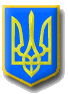 